[MS-OXWSMTGS]: Calendaring Web Service ProtocolIntellectual Property Rights Notice for Open Specifications DocumentationTechnical Documentation. Microsoft publishes Open Specifications documentation (“this documentation”) for protocols, file formats, data portability, computer languages, and standards support. Additionally, overview documents cover inter-protocol relationships and interactions. Copyrights. This documentation is covered by Microsoft copyrights. Regardless of any other terms that are contained in the terms of use for the Microsoft website that hosts this documentation, you can make copies of it in order to develop implementations of the technologies that are described in this documentation and can distribute portions of it in your implementations that use these technologies or in your documentation as necessary to properly document the implementation. You can also distribute in your implementation, with or without modification, any schemas, IDLs, or code samples that are included in the documentation. This permission also applies to any documents that are referenced in the Open Specifications documentation. No Trade Secrets. Microsoft does not claim any trade secret rights in this documentation. Patents. Microsoft has patents that might cover your implementations of the technologies described in the Open Specifications documentation. Neither this notice nor Microsoft's delivery of this documentation grants any licenses under those patents or any other Microsoft patents. However, a given Open Specifications document might be covered by the Microsoft Open Specifications Promise or the Microsoft Community Promise. If you would prefer a written license, or if the technologies described in this documentation are not covered by the Open Specifications Promise or Community Promise, as applicable, patent licenses are available by contacting iplg@microsoft.com. License Programs. To see all of the protocols in scope under a specific license program and the associated patents, visit the Patent Map. Trademarks. The names of companies and products contained in this documentation might be covered by trademarks or similar intellectual property rights. This notice does not grant any licenses under those rights. For a list of Microsoft trademarks, visit www.microsoft.com/trademarks. Fictitious Names. The example companies, organizations, products, domain names, email addresses, logos, people, places, and events that are depicted in this documentation are fictitious. No association with any real company, organization, product, domain name, email address, logo, person, place, or event is intended or should be inferred.Reservation of Rights. All other rights are reserved, and this notice does not grant any rights other than as specifically described above, whether by implication, estoppel, or otherwise. Tools. The Open Specifications documentation does not require the use of Microsoft programming tools or programming environments in order for you to develop an implementation. If you have access to Microsoft programming tools and environments, you are free to take advantage of them. Certain Open Specifications documents are intended for use in conjunction with publicly available standards specifications and network programming art and, as such, assume that the reader either is familiar with the aforementioned material or has immediate access to it.Support. For questions and support, please contact dochelp@microsoft.com. Revision SummaryTable of Contents1	Introduction	71.1	Glossary	71.2	References	91.2.1	Normative References	91.2.2	Informative References	101.3	Overview	101.4	Relationship to Other Protocols	101.5	Prerequisites/Preconditions	111.6	Applicability Statement	111.7	Versioning and Capability Negotiation	111.8	Vendor-Extensible Fields	111.9	Standards Assignments	122	Messages	132.1	Transport	132.2	Common Message Syntax	132.2.1	Namespaces	132.2.2	Messages	132.2.3	Elements	132.2.4	Complex Types	142.2.4.1	t:AcceptItemType Complex Type	152.2.4.2	t:AddItemToMyCalendarType Complex Type	152.2.4.3	t:ArrayOfInboxReminderType	162.2.4.4	t:AttendeeType Complex Type	162.2.4.5	t:CalendarFolderType Complex Type	172.2.4.6	t:CalendarItemType Complex Type	172.2.4.7	t:CalendarPermissionSetType Complex Type	252.2.4.8	t:CalendarPermissionType Complex Type	262.2.4.9	t:CalendarViewType Complex Type	262.2.4.10	t:CancelCalendarItemType Complex Type	272.2.4.11	t:DeclineItemType Complex Type	272.2.4.12	t:EnhancedLocationType Complex Type	282.2.4.13	t:InboxReminderType	282.2.4.14	t:MeetingCancellationMessageType Complex Type	292.2.4.15	t:MeetingMessageType Complex Type	292.2.4.16	t:MeetingRegistrationResponseObjectType Complex Type	312.2.4.17	t:MeetingRequestMessageType Complex Type	312.2.4.18	t:MeetingResponseMessageType Complex Type	362.2.4.19	t:NonEmptyArrayOfAttendeesType Complex Type	372.2.4.20	t:NonEmptyArrayOfDeletedOccurrencesType Complex Type	372.2.4.21	t:NonEmptyArrayOfOccurrenceInfoType Complex Type	382.2.4.22	t:OccurrenceInfoType Complex Type	382.2.4.23	t:OnlineMeetingSettingsType Complex Type	392.2.4.24	t:ProposeNewTimeType Complex Type	392.2.4.25	t:RecurrenceType Complex Type	402.2.4.26	t:RemoveItemType Complex Type	402.2.4.27	t:TentativelyAcceptItemType Complex Type	402.2.4.28	t:TimeChangeType Complex Type	402.2.4.29	t:TimeZoneType Complex Type	412.2.5	Simple Types	422.2.5.1	t:CalendarItemCreateOrDeleteOperationType Simple Type	432.2.5.2	t:CalendarItemTypeType Simple Type	442.2.5.3	t:CalendarItemUpdateOperationType Simple Type	442.2.5.4	t:CalendarPermissionLevelType Simple Type	452.2.5.5	t:CalendarPermissionReadAccessType Simple Type	472.2.5.6	t:EmailReminderChangeType	472.2.5.7	t:EmailReminderSendOption	482.2.5.8	t:LobbyBypassType Simple Type	482.2.5.9	t:MeetingRequestTypeType Simple Type	492.2.5.10	t:OnlineMeetingAccessLevelType Simple Type	502.2.5.11	t:PresentersType Simple Type	502.2.5.12	t:ResponseTypeType Simple Type	512.2.6	Attributes	522.2.7	Groups	522.2.8	Attribute Groups	523	Protocol Details	533.1	ExchangeServicePortType Server Details	533.1.1	Abstract Data Model	533.1.2	Timers	533.1.3	Initialization	533.1.4	Message Processing Events and Sequencing Rules	533.1.4.1	CopyItem Operation	543.1.4.1.1	Messages	543.1.4.2	CreateItem Operation	553.1.4.2.1	Messages	553.1.4.3	DeleteItem Operation	573.1.4.3.1	Messages	573.1.4.4	GetItem Operation	583.1.4.4.1	Messages	593.1.4.5	GetReminders Operation	593.1.4.5.1	Messages	603.1.4.5.1.1	tns:GetRemindersSoapIn Message	603.1.4.5.1.2	tns:GetRemindersSoapOut Message	613.1.4.5.2	Elements	613.1.4.5.2.1	m:GetReminders Element	613.1.4.5.2.2	m:GetRemindersResponse Element	623.1.4.5.3	Complex Types	623.1.4.5.3.1	m:GetRemindersResponseMessageType Complex Type	623.1.4.5.3.2	m:GetRemindersType Complex Type	623.1.4.5.3.3	t:ArrayOfRemindersType Complex Type	633.1.4.5.3.4	t:ReminderType Complex Type	643.1.4.5.4	Simple Types	643.1.4.5.4.1	t:ReminderGroupType Simple Type	653.1.4.5.5	Attributes	653.1.4.5.6	Groups	653.1.4.5.7	Attribute Groups	653.1.4.6	MoveItem Operation	653.1.4.6.1	Messages	663.1.4.7	PerformReminderAction Operation	673.1.4.7.1	Messages	673.1.4.7.1.1	tns:PerformReminderActionSoapIn Message	673.1.4.7.1.2	tns:PerformReminderActionSoapOut Message	683.1.4.7.2	Elements	693.1.4.7.2.1	m:PerformReminderAction Element	693.1.4.7.2.2	m:PerformReminderActionResponse Element	693.1.4.7.3	Complex Types	693.1.4.7.3.1	m:PerformReminderActionResponseMessageType ComplexType	693.1.4.7.3.2	m:PerformReminderActionType Complex Type	703.1.4.7.3.3	t:NonEmptyArrayOfReminderItemActionType Complex Type	703.1.4.7.3.4	t:ReminderItemActionType Complex Type	713.1.4.7.4	Simple Types	713.1.4.7.4.1	t:ReminderActionType Simple Type	713.1.4.7.5	Attributes	723.1.4.7.6	Groups	723.1.4.7.7	Attribute Groups	723.1.4.8	UpdateItem Operation	723.1.4.8.1	Messages	723.1.5	Timer Events	743.1.6	Other Local Events	744	Protocol Examples	754.1	Copying a Calendar Item	754.2	Creating a Calendar Item	754.3	Deleting a Calendar Item	774.4	Moving a Calendar Item	774.5	Retrieving a Calendar Item	784.6	Updating a Calendar Item	795	Security	825.1	Security Considerations for Implementers	825.2	Index of Security Parameters	826	Appendix A: Full WSDL	837	Appendix B: Full XML Schema	887.1	Messages Schema	887.2	Types Schema	898	Appendix C: Product Behavior	989	Change Tracking	10210	Index	103IntroductionThe Calendaring Web Service Protocol enables clients to create, retrieve, update, move, copy, and delete calendar-related items (that is, appointments, meetings, meeting request messages, meeting response messages, and meeting cancellation messages) on the server. Sections 1.5, 1.8, 1.9, 2, and 3 of this specification are normative. All other sections and examples in this specification are informative.GlossaryThis document uses the following terms:calendar: A date range that shows availability, meetings, and appointments for one or more users or resources. See also Calendar object.Calendar folder: A Folder object that contains Calendar objects.Calendar object: A Message object that represents an event, which can be a one-time event or a recurring event. The Calendar object includes properties that specify event details such as description, organizer, date and time, and status.Coordinated Universal Time (UTC): A high-precision atomic time standard that approximately tracks Universal Time (UT). It is the basis for legal, civil time all over the Earth. Time zones around the world are expressed as positive and negative offsets from UTC. In this role, it is also referred to as Zulu time (Z) and Greenwich Mean Time (GMT). In these specifications, all references to UTC refer to the time at UTC-0 (or GMT).delegate: A user or resource that has permissions to act on behalf of another user or resource.Deleted Items folder: A special folder that is the default location for objects that have been deleted.endpoint: A communication port that is exposed by an application server for a specific shared service and to which messages can be addressed.Hypertext Transfer Protocol (HTTP): An application-level protocol for distributed, collaborative, hypermedia information systems (text, graphic images, sound, video, and other multimedia files) on the World Wide Web.Hypertext Transfer Protocol Secure (HTTPS): An extension of HTTP that securely encrypts and decrypts web page requests. In some older protocols, "Hypertext Transfer Protocol over Secure Sockets Layer" is still used (Secure Sockets Layer has been deprecated). For more information, see [SSL3] and [RFC5246].Inbox folder: A special folder that is the default location for Message objects received by a user or resource.instance: A unique publication of data for a category. It enables a publisher to publish data for the same category multiple times. An example is a publisher who uses two different endpoints to publish data. These endpoints can publish the same category. However, each endpoint requires a different instance number to be considered a distinct publication by the server. An instance number is provided by the publishing client.mailbox: A message store that contains email, calendar items, and other Message objects for a single recipient.meeting request: An instance of a Meeting Request object.Meeting Workspace: A website that is created by using the Meetings Web Services protocol, as described in [MS-MEETS]. It can host documents, discussions, and other information about a meeting.message store: A unit of containment for a single hierarchy of Folder objects, such as a mailbox or public folders.optional attendee: An attendee of an event whom the organizer lists as an optional participant.organizer: The owner or creator of a meeting or appointment.permission: A rule that is associated with an object and that regulates which users can gain access to the object and in what manner. See also rights.recipient: An entity that can receive email messages.  recurrence pattern: Information for a repeating event, such as the start and end time, the number of occurrences, and how occurrences are spaced, such as daily, weekly, or monthly.resource: Any component that a computer can access that can read, write, and process data. This includes internal components (such as a disk drive), a service, or an application running on and managed by the cluster on a network that is used to access a file.Sent Items folder: A special folder that is the default location for storing copies of Message objects after they are submitted or sent.SOAP: A lightweight protocol for exchanging structured information in a decentralized, distributed environment. SOAP uses XML technologies to define an extensible messaging framework, which provides a message construct that can be exchanged over a variety of underlying protocols. The framework has been designed to be independent of any particular programming model and other implementation-specific semantics. SOAP 1.2 supersedes SOAP 1.1. See [SOAP1.2-1/2003].SOAP action: The HTTP request header field used to indicate the intent of the SOAP request, using a URI value. See [SOAP1.1] section 6.1.1 for more information.SOAP body: A container for the payload data being delivered by a SOAP message to its recipient. See [SOAP1.2-1/2007] section 5.3 for more information.SOAP header: A mechanism for implementing extensions to a SOAP message in a decentralized manner without prior agreement between the communicating parties. See [SOAP1.2-1/2007] section 5.2 for more information.SOAP message: An XML document consisting of a mandatory SOAP envelope, an optional SOAP header, and a mandatory SOAP body. See [SOAP1.2-1/2007] section 5 for more information.Uniform Resource Locator (URL): A string of characters in a standardized format that identifies a document or resource on the World Wide Web. The format is as specified in [RFC1738].web server: A server computer that hosts websites and responds to requests from applications.Web Services Description Language (WSDL): An XML format for describing network services as a set of endpoints that operate on messages that contain either document-oriented or procedure-oriented information. The operations and messages are described abstractly and are bound to a concrete network protocol and message format in order to define an endpoint. Related concrete endpoints are combined into abstract endpoints, which describe a network service. WSDL is extensible, which allows the description of endpoints and their messages regardless of the message formats or network protocols that are used.WSDL message: An abstract, typed definition of the data that is communicated during a WSDL operation [WSDL]. Also, an element that describes the data being exchanged between web service providers and clients.WSDL port type: A named set of logically-related, abstract Web Services Description Language (WSDL) operations and messages.XML: The Extensible Markup Language, as described in [XML1.0].XML namespace: A collection of names that is used to identify elements, types, and attributes in XML documents identified in a URI reference [RFC3986]. A combination of XML namespace and local name allows XML documents to use elements, types, and attributes that have the same names but come from different sources. For more information, see [XMLNS-2ED].XML schema: A description of a type of XML document that is typically expressed in terms of constraints on the structure and content of documents of that type, in addition to the basic syntax constraints that are imposed by XML itself. An XML schema provides a view of a document type at a relatively high level of abstraction.MAY, SHOULD, MUST, SHOULD NOT, MUST NOT: These terms (in all caps) are used as defined in [RFC2119]. All statements of optional behavior use either MAY, SHOULD, or SHOULD NOT.ReferencesLinks to a document in the Microsoft Open Specifications library point to the correct section in the most recently published version of the referenced document. However, because individual documents in the library are not updated at the same time, the section numbers in the documents may not match. You can confirm the correct section numbering by checking the Errata.  Normative ReferencesWe conduct frequent surveys of the normative references to assure their continued availability. If you have any issue with finding a normative reference, please contact dochelp@microsoft.com. We will assist you in finding the relevant information. [MS-OXWSBTRF] Microsoft Corporation, "Bulk Transfer Web Service Protocol".[MS-OXWSCDATA] Microsoft Corporation, "Common Web Service Data Types".[MS-OXWSCORE] Microsoft Corporation, "Core Items Web Service Protocol".[MS-OXWSDLGM] Microsoft Corporation, "Delegate Access Management Web Service Protocol".[MS-OXWSFOLD] Microsoft Corporation, "Folders and Folder Permissions Web Service Protocol".[MS-OXWSGTZ] Microsoft Corporation, "Get Server Time Zone Web Service Protocol".[MS-OXWSMSG] Microsoft Corporation, "Email Message Types Web Service Protocol".[MS-OXWSPERS] Microsoft Corporation, "Persona Web Service Protocol".[MS-OXWSSRCH] Microsoft Corporation, "Mailbox Search Web Service Protocol".[MS-OXWSXPROP] Microsoft Corporation, "Extended Properties Structure".[RFC2119] Bradner, S., "Key words for use in RFCs to Indicate Requirement Levels", BCP 14, RFC 2119, March 1997, http://www.rfc-editor.org/rfc/rfc2119.txt[RFC2616] Fielding, R., Gettys, J., Mogul, J., et al., "Hypertext Transfer Protocol -- HTTP/1.1", RFC 2616, June 1999, http://www.rfc-editor.org/rfc/rfc2616.txt[RFC2818] Rescorla, E., "HTTP Over TLS", RFC 2818, May 2000, http://www.rfc-editor.org/rfc/rfc2818.txt[SOAP1.1] Box, D., Ehnebuske, D., Kakivaya, G., et al., "Simple Object Access Protocol (SOAP) 1.1", W3C Note, May 2000, http://www.w3.org/TR/2000/NOTE-SOAP-20000508/[WSDL] Christensen, E., Curbera, F., Meredith, G., and Weerawarana, S., "Web Services Description Language (WSDL) 1.1", W3C Note, March 2001, http://www.w3.org/TR/2001/NOTE-wsdl-20010315[XMLNS] Bray, T., Hollander, D., Layman, A., et al., Eds., "Namespaces in XML 1.0 (Third Edition)", W3C Recommendation, December 2009, http://www.w3.org/TR/2009/REC-xml-names-20091208/[XMLSCHEMA1] Thompson, H., Beech, D., Maloney, M., and Mendelsohn, N., Eds., "XML Schema Part 1: Structures", W3C Recommendation, May 2001, http://www.w3.org/TR/2001/REC-xmlschema-1-20010502/[XMLSCHEMA2] Biron, P.V., Ed. and Malhotra, A., Ed., "XML Schema Part 2: Datatypes", W3C Recommendation, May 2001, http://www.w3.org/TR/2001/REC-xmlschema-2-20010502/Informative References[MS-OXDSCLI] Microsoft Corporation, "Autodiscover Publishing and Lookup Protocol".[MS-OXPROTO] Microsoft Corporation, "Exchange Server Protocols System Overview".[MS-OXWSADISC] Microsoft Corporation, "Autodiscover Publishing and Lookup SOAP-Based Web Service Protocol".OverviewThis protocol enables clients to create, retrieve, update, move, copy, and delete calendar-related items (that is, appointments, meetings, meeting request messages, meeting response messages, and meeting cancellation messages) on the server. Clients can use the data types and operations described by this protocol to manage appointments and meetings.Relationship to Other ProtocolsA client that implements this protocol can use the Autodiscover Publishing and Lookup SOAP-Based Web Service Protocol, as described in [MS-OXWSADISC], or the Autodiscover Publishing and Lookup Protocol, as described in [MS-OXDSCLI], to identify the target endpoint to use for each operation.This protocol uses the SOAP protocol, as described in [SOAP1.1], to specify the structure information exchanged between the client and the server. This protocol uses the XML protocol, as described in [XMLSCHEMA1] and [XMLSCHEMA2], to describe the message content sent to and from the server.This protocol can use the item identifier(s) returned by the Mailbox Search Web Service Protocol, as described in [MS-OXWSSRCH], to access calendar-related item(s) on the server.This protocol uses operations that are described in [MS-OXWSCORE] to retrieve, delete, update, move, copy, and create calendar-related items on the server. For more information about these operations, see section 3.1.4.This protocol uses SOAP over HTTP, as described in [RFC2616], and SOAP over HTTPS, as described in [RFC2818], as shown in the following layering diagram.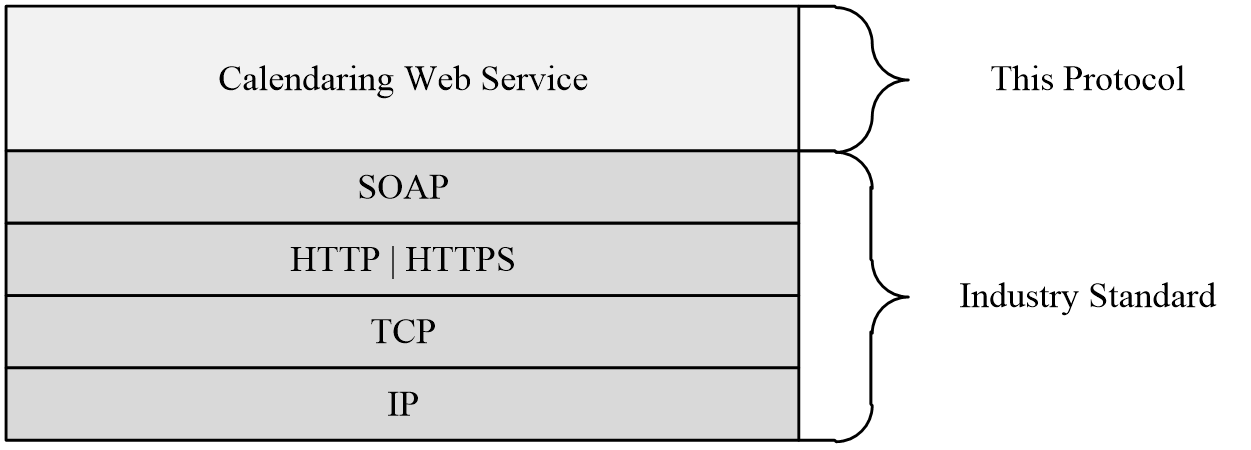 Figure 1: This protocol in relation to other protocolsFor conceptual background information and overviews of the relationships and interactions between this and other protocols, see [MS-OXPROTO].Prerequisites/PreconditionsThe endpoint that is returned by either the Autodiscover Publishing Lookup SOAP-Based Web Service Protocol, as described in [MS-OXWSADISC], or the Autodiscover Publishing and Lookup Protocol, as described in [MS-OXDSCLI], is required to form the HTTP request to the Web server that hosts this protocol. To retrieve the endpoint as described in either the Autodiscover Publishing Lookup SOAP-Based Web Service Protocol or the Autodiscover Publishing and Lookup Protocol, the client needs to have a valid mail-enabled account. The operations that this protocol defines cannot be accessed unless the correct endpoint is identified in the HTTP Web requests that target this protocol.Applicability StatementThis protocol is applicable to client applications that use Web services to create, retrieve, update, move, copy, and delete calendar-related items (that is, appointments, meetings, meeting request messages, meeting response messages, and meeting cancellation messages) in the server message store.Versioning and Capability NegotiationThis document covers versioning issues in the following areas:Supported Transports: This protocol uses SOAP 1.1, as described in section 2.1 and in [SOAP1.1].Protocol Versions: This protocol specifies only one WSDL port type version. The WSDL version of the request is identified by using the RequestServerVersion element, as described in [MS-OXWSCDATA] section 2.2.3.9, and the version of the server responding to the request is identified by using the ServerVersionInfo element, as described in [MS-OXWSCDATA] section 2.2.3.10.Security and Authentication Methods: This protocol relies on the Web server that is hosting it to perform authentication.Localization: This protocol includes text strings and dates and times in various messages.Capability Negotiation: This protocol does not support version negotiation.Vendor-Extensible FieldsNone.Standards AssignmentsNone.MessagesIn the following sections, the schema definition might differ from the processing rules imposed by the protocol. The WSDL in this specification provides a base description of the protocol. The schema in this specification provides a base description of the message syntax. The text that specifies the WSDL and schema might specify restrictions that reflect actual protocol behavior. For example, the schema definition might allow for an element to be empty, null, or not present but the behavior of the protocol as specified restricts the same elements to being non-empty, not null, or present.TransportMessages are transported by using SOAP version 1.1, as specified in [SOAP1.1].This protocol relies on the Web server that hosts the application to perform authentication. The protocol MUST support SOAP over HTTP, as specified in [RFC2616], and SHOULD support SOAP over HTTPS, as specified in [RFC2818].Common Message SyntaxThis section contains common definitions that are used by this protocol. The syntax of the definitions uses XML schema, as defined in [XMLSCHEMA1] and [XMLSCHEMA2], and WSDL, as defined in [WSDL].NamespacesThis specification defines and references various XML namespaces using the mechanisms specified in [XMLNS]. Although this specification associates a specific XML namespace prefix for each XML namespace that is used, the choice of any particular XML namespace prefix is implementation-specific and not significant for interoperability.MessagesThis specification does not define any common WSDL message definitions.ElementsThis specification does not define any common XML schema element definitions.Complex TypesThe following table summarizes the set of common XML schema complex type definitions that are defined by this specification. XML schema complex type definitions that are specific to a particular operation are described with the operation.t:AcceptItemType Complex TypeThe AcceptItemType complex type specifies a response object that is used to accept a meeting invitation or calendar item. This complex type extends the MeetingRegistrationResponseObjectType complex type, as specified in section 2.2.4.16.<xs:complexType name="AcceptItemType">  <xs:complexContent>    <xs:extension      base="t:MeetingRegistrationResponseObjectType"     />  </xs:complexContent></xs:complexType>t:AddItemToMyCalendarType Complex TypeThe AddItemToMyCalendarType complex type specifies a response to a request to add items to the calendar.<7> This type extends the ResponseObjectType complex type ([MS-OXWSCDATA] section 2.2.4.69).<xs:complexType name="AddItemToMyCalendarType">  <xs:complexContent>    <xs:extension base="t:ResponseObjectType"/>  </xs:complexContent></xs:complexType>t:ArrayOfInboxReminderTypeThe ArrayOfInboxReminderType complex type specifies an array of inbox reminders.<8><xs:complexType name="ArrayOfInboxReminderType">	<xs:sequence>      <xs:element name="InboxReminder"            type="t:InboxReminderType" minOccurs="0" maxOccurs="unbounded"/>	</xs:sequence></xs:complexType>The following table describes the child element of the ArrayOfInboxReminderType complex type.t:AttendeeType Complex TypeThe AttendeeType complex type specifies attendees and resources for a meeting.<xs:complexType name="AttendeeType">  <xs:sequence>    <xs:element name="Mailbox"      type="t:EmailAddressType"     />    <xs:element name="ResponseType"      type="t:ResponseTypeType"       minOccurs="0"     />    <xs:element name="LastResponseTime"      type="xs:dateTime"       minOccurs="0"     />    <xs:element name="ProposedStart"       type="xs:dateTime"       minOccurs="0"     />    <xs:element name="ProposedEnd"       type="xs:dateTime"       minOccurs="0"     />  </xs:sequence></xs:complexType>The following table lists the child elements of the AttendeeType complex type.t:CalendarFolderType Complex TypeThe CalendarFolderType complex type specifies a folder that contains calendar items. This complex type extends the BaseFolderType complex type, as specified in [MS-OXWSFOLD] section 2.2.4.5.<xs:complexType name="CalendarFolderType">  <xs:complexContent>    <xs:extension      base="t:BaseFolderType"    >      <xs:sequence>        <xs:element name="SharingEffectiveRights"          type="t:CalendarPermissionReadAccessType"          minOccurs="0"         />        <xs:element name="PermissionSet"          type="t:CalendarPermissionSetType"          minOccurs="0"         />      </xs:sequence>    </xs:extension>  </xs:complexContent></xs:complexType>The following table lists the child elements of the CalendarFolderType complex type.t:CalendarItemType Complex TypeThe CalendarItemType complex type represents a server calendar item. This complex type extends the ItemType complex type, as specified in [MS-OXWSCORE] section 2.2.4.24.<xs:complexType name="CalendarItemType">    <xs:complexContent>      <xs:extension base="t:ItemType">        <xs:sequence>          <!-- iCalendar properties -->          <xs:element name="UID" type="xs:string" minOccurs="0"/>          <xs:element name="RecurrenceId" type="xs:dateTime" minOccurs="0"/>          <xs:element name="DateTimeStamp" type="xs:dateTime" minOccurs="0"/>          <!-- Single and Occurrence only -->          <xs:element name="Start" type="xs:dateTime" minOccurs="0"/>          <xs:element name="End" type="xs:dateTime" minOccurs="0"/>          <!-- Occurrence only -->          <xs:element name="OriginalStart" type="xs:dateTime" minOccurs="0"/>          <xs:element name="IsAllDayEvent" type="xs:boolean" minOccurs="0"/>          <xs:element name="LegacyFreeBusyStatus" type="t:LegacyFreeBusyType" minOccurs="0"/>          <xs:element name="Location" type="xs:string" minOccurs="0"/>          <xs:element name="When" type="xs:string" minOccurs="0"/>          <xs:element name="IsMeeting" type="xs:boolean" minOccurs="0"/>          <xs:element name="IsCancelled" type="xs:boolean" minOccurs="0"/>          <xs:element name="IsRecurring" type="xs:boolean" minOccurs="0"/>          <xs:element name="MeetingRequestWasSent" type="xs:boolean" minOccurs="0"/>          <xs:element name="IsResponseRequested" type="xs:boolean" minOccurs="0"/>          <xs:element name="CalendarItemType" type="t:CalendarItemTypeType" minOccurs="0"/>          <xs:element name="MyResponseType" type="t:ResponseTypeType" minOccurs="0"/>          <xs:element name="Organizer" type="t:SingleRecipientType" minOccurs="0"/>          <xs:element name="RequiredAttendees" type="t:NonEmptyArrayOfAttendeesType" minOccurs="0"/>          <xs:element name="OptionalAttendees" type="t:NonEmptyArrayOfAttendeesType" minOccurs="0"/>          <xs:element name="Resources" type="t:NonEmptyArrayOfAttendeesType" minOccurs="0"/>          <!-- Conflicting and adjacent meetings -->          <xs:element name="ConflictingMeetingCount" type="xs:int" minOccurs="0"/>          <xs:element name="AdjacentMeetingCount" type="xs:int" minOccurs="0"/>          <xs:element name="ConflictingMeetings" type="t:NonEmptyArrayOfAllItemsType" minOccurs="0"/>          <xs:element name="AdjacentMeetings" type="t:NonEmptyArrayOfAllItemsType" minOccurs="0"/>          <xs:element name="Duration" type="xs:string" minOccurs="0"/>          <xs:element name="TimeZone" type="xs:string" minOccurs="0"/>          <xs:element name="AppointmentReplyTime" type="xs:dateTime" minOccurs="0"/>          <xs:element name="AppointmentSequenceNumber" type="xs:int" minOccurs="0"/>          <xs:element name="AppointmentState" type="xs:int" minOccurs="0"/>          <!-- Recurrence specific data, only valid if CalendarItemType is RecurringMaster -->          <xs:element name="Recurrence" type="t:RecurrenceType" minOccurs="0"/>          <xs:element name="FirstOccurrence" type="t:OccurrenceInfoType" minOccurs="0"/>          <xs:element name="LastOccurrence" type="t:OccurrenceInfoType" minOccurs="0"/>          <xs:element name="ModifiedOccurrences" type="t:NonEmptyArrayOfOccurrenceInfoType" minOccurs="0"/>          <xs:element name="DeletedOccurrences" type="t:NonEmptyArrayOfDeletedOccurrencesType" minOccurs="0"/>          <xs:element name="MeetingTimeZone" type="t:TimeZoneType" minOccurs="0"/>          <xs:element name="StartTimeZone" type="t:TimeZoneDefinitionType" minOccurs="0"/>          <xs:element name="EndTimeZone" type="t:TimeZoneDefinitionType" minOccurs="0"/>          <xs:element name="ConferenceType" type="xs:int" minOccurs="0"/>          <xs:element name="AllowNewTimeProposal" type="xs:boolean" minOccurs="0"/>          <xs:element name="IsOnlineMeeting" type="xs:boolean" minOccurs="0"/>          <xs:element name="MeetingWorkspaceUrl" type="xs:string" minOccurs="0"/>          <xs:element name="NetShowUrl" type="xs:string" minOccurs="0"/>          <xs:element name="EnhancedLocation" type="t:EnhancedLocationType" minOccurs="0"/>          <xs:element name="StartWallClock" type="xs:dateTime" minOccurs="0" maxOccurs="1"/>          <xs:element name="EndWallClock" type="xs:dateTime" minOccurs="0" maxOccurs="1"/>          <xs:element name="StartTimeZoneId" type="xs:string" minOccurs="0" maxOccurs="1"/>          <xs:element name="EndTimeZoneId" type="xs:string" minOccurs="0" maxOccurs="1"/>          <xs:element name="IntendedFreeBusyStatus" type="t:LegacyFreeBusyType" minOccurs="0" />          <xs:element name="JoinOnlineMeetingUrl" type="xs:string" minOccurs="0" maxOccurs="1" />          <xs:element name="OnlineMeetingSettings" type="t:OnlineMeetingSettingsType" minOccurs="0" maxOccurs="1"/>          <xs:element name="IsOrganizer" type="xs:boolean" minOccurs="0"/>          <xs:element name="InboxReminders" type="t:ArrayOfInboxReminderType" minOccurs="0"/>        </xs:sequence>      </xs:extension>    </xs:complexContent>  </xs:complexType>The following table lists the child elements of the CalendarItemType complex type.t:CalendarPermissionSetType Complex TypeThe CalendarPermissionSetType complex type defines the access that a user has to a Calendar folder.<xs:complexType name="CalendarPermissionSetType">  <xs:sequence>    <xs:element name="CalendarPermissions"      type="t:ArrayOfCalendarPermissionsType"     />    <xs:element name="UnknownEntries"      type="t:ArrayOfUnknownEntriesType"      minOccurs="0"     />  </xs:sequence></xs:complexType>The following table lists the child elements of the CalendarPermissionSetType complex type.t:CalendarPermissionType Complex TypeThe CalendarPermissionType complex type specifies the access that a user has to a Calendar folder. This complex type extends the BasePermissionType complex type, as specified in [MS-OXWSFOLD] section 2.2.4.7.<xs:complexType name="CalendarPermissionType">  <xs:complexContent>    <xs:extension      base="t:BasePermissionType"    >      <xs:sequence>        <xs:element name="ReadItems"          type="t:CalendarPermissionReadAccessType"          minOccurs="0"          maxOccurs="1"         />        <xs:element name="CalendarPermissionLevel"          type="t:CalendarPermissionLevelType"          minOccurs="1"          maxOccurs="1"         />      </xs:sequence>    </xs:extension>  </xs:complexContent></xs:complexType>The following table lists the child elements of the CalendarPermissionType complex type.t:CalendarViewType Complex TypeThe CalendarViewType complex type represents the settings that are used to return calendar items in the specified range as they appear in a calendar. This complex type extends the BasePagingType complex type, as specified in [MS-OXWSSRCH] section 2.2.4.5.<xs:complexType name="CalendarViewType">  <xs:complexContent>    <xs:extension      base="t:BasePagingType"    >      <xs:attribute name="StartDate"        type="xs:dateTime"        use="required"       />      <xs:attribute name="EndDate"        type="xs:dateTime"        use="required"       />    </xs:extension>  </xs:complexContent></xs:complexType>The following table lists the attributes of the CalendarViewType complex type.t:CancelCalendarItemType Complex TypeThe CancelCalendarItemType complex type specifies a response object used to cancel a meeting. This complex type extends the SmartResponseType complex type, as specified in [MS-OXWSCORE] section 2.2.4.16.<xs:complexType name="CancelCalendarItemType">  <xs:complexContent>    <xs:extension      base="t:SmartResponseType"     />  </xs:complexContent></xs:complexType>t:DeclineItemType Complex TypeThe DeclineItemType complex type specifies a response object that is used to decline a meeting invitation or calendar item. This complex type extends the MeetingRegistrationResponseObjectType complex type, as specified in section 2.2.4.16.<xs:complexType name="DeclineItemType">  <xs:complexContent>    <xs:extension      base="t:MeetingRegistrationResponseObjectType"     />  </xs:complexContent></xs:complexType>t:EnhancedLocationType Complex TypeThe EnhancedLocationType complex type specifies additional location information for a calendar item.<27><xs:complexType name="EnhancedLocationType">  <xs:sequence>    <xs:element name="DisplayName" type="xs:string" minOccurs="0"/>    <xs:element name="Annotation" type="xs:string" minOccurs="0"/>    <xs:element name="PostalAddress" type="t:PersonaPostalAddressType" minOccurs="0"/>  </xs:sequence></xs:complexType>DisplayName: An element of type string, as defined in [XMLSCHEMA2] section 3.2.1, that represents the display name of the calendar item.Annotation: An element of type string that represents a note on the calendar item.PostalAddress: An element of type t:PersonaPostalAddressType, as defined in [MS-OXWSPERS] section 2.2.4.18, that represents the postal address of the individual associated with a persona.t:InboxReminderTypeThe InboxReminderType complex type specifies an inbox reminder.<28><xs:complexType name="InboxReminderType">  <xs:sequence>    <xs:element name="Id" type="t:GuidType" minOccurs="0" maxOccurs="1"/>    <xs:element name="ReminderOffset" type="xs:int" minOccurs="0" maxOccurs="1"/>	<xs:element name="Message" type="xs:string" minOccurs="0" maxOccurs="1"/>	<xs:element name="IsOrganizerReminder" type="xs:boolean" minOccurs="0" maxOccurs="1"/>	<xs:element name="OccurrenceChange"         type="t:EmailReminderChangeType" minOccurs="0" maxOccurs="1"/>    <xs:element name="IsImportedFromOLC" type="xs:boolean" minOccurs="0" maxOccurs="1"/> 	<xs:element name="SendOption"         type="t:EmailReminderSendOption" minOccurs="0" maxOccurs="1"/>  </xs:sequence></xs:complexType>The following table describes the elements of the InboxReminderType complex type.t:MeetingCancellationMessageType Complex TypeThe MeetingCancellationMessageType complex type represents a meeting cancellation. This type extends the MeetingMessageType complex type, as specified in section 2.2.4.15.<xs:complexType name="MeetingCancellationMessageType">  <xs:complexContent>    <xs:extension base="t:MeetingMessageType">      <xs:sequence>        <xs:element name="Start" type="xs:dateTime" minOccurs="0"/>        <xs:element name="End" type="xs:dateTime" minOccurs="0"/>        <xs:element name="Location" type="xs:string" minOccurs="0"/>        <xs:element name="Recurrence" type="t:RecurrenceType" minOccurs="0"/>        <xs:element name="CalendarItemType" type="xs:string" minOccurs="0"/>        <xs:element name="EnhancedLocation" type="t:EnhancedLocationType" minOccurs="0"/>      </xs:sequence>    </xs:extension>  </xs:complexContent></xs:complexType>Start: An element of type dateTime, as defined in [XMLSCHEMA2] section 3.2.7, that represents the start time of the calendar item.<29>End: An element of type dateTime that represents the ending time of the calendar item.<30>Location: An element of type string, as defined in [XMLSCHEMA2] section 3.2.1, that represents the location of the calendar item.<31>Recurrence: An element of type RecurrenceType, as defined in section 2.2.4.25, that represents the recurrence of the calendar item.<32>CalendarItemType: An element of type string that represents the type of calendar item.<33> EnhancedLocation: An element of type EnhancedLocationType, as defined in section 2.2.4.12, that specifies additional location information for a calendar item.t:MeetingMessageType Complex TypeThe MeetingMessageType complex type represents a meeting in the server message store. This type extends the MessageType complex type, as specified in [MS-OXWSMSG] section 2.2.4.3.<xs:complexType name="MeetingMessageType">  <xs:complexContent>    <xs:extension      base="t:MessageType"    >      <xs:sequence>        <xs:element name="AssociatedCalendarItemId"          type="t:ItemIdType"          minOccurs="0"         />        <xs:element name="IsDelegated"          type="xs:boolean"          minOccurs="0"         />        <xs:element name="IsOutOfDate"          type="xs:boolean"          minOccurs="0"         />        <xs:element name="HasBeenProcessed"          type="xs:boolean"          minOccurs="0"         />        <xs:element name="ResponseType"          type="t:ResponseTypeType"          minOccurs="0"         />        <xs:element name="UID"          type="xs:string"          minOccurs="0"         />        <xs:element name="RecurrenceId"          type="xs:dateTime"          minOccurs="0"         />        <xs:element name="DateTimeStamp"          type="xs:dateTime"          minOccurs="0"         />         <xs:element name="IsOrganizer" type="xs:boolean" minOccurs="0"/>      </xs:sequence>    </xs:extension>  </xs:complexContent></xs:complexType>The following table lists the child elements of the MeetingMessageType complex type.t:MeetingRegistrationResponseObjectType Complex TypeThe MeetingRegistrationResponseObjectType complex type specifies a response to a meeting registration request.<36> This type extends the :WellKnownResponseObjectType complex type ([MS-OXWSCDATA] section 2.2.4.78). <xs:complexType name="MeetingRegistrationResponseObjectType">  <xs:complexContent>    <xs:extension base="t:WellKnownResponseObjectType">      <xs:sequence>        <xs:element name="ProposedStart" type="xs:dateTime" minOccurs="0"/>        <xs:element name="ProposedEnd" type=" xs:dateTime " minOccurs="0"/>      </xs:sequence>    </xs:extension>  </xs:complexContent></xs:complexType>The following table lists the child elements of the MeetingRegistrationResponseObjectType complex type.t:MeetingRequestMessageType Complex TypeThe MeetingRequestMessageType complex type represents a meeting request in the server message store. This type extends the MeetingMessageType complex type, as specified in section 2.2.4.15.<xs:complexContent>  <xs:extension base="t:MeetingMessageType">    <xs:sequence>      <!--- MeetingRequest properties -->      <xs:element name="MeetingRequestType" type="t:MeetingRequestTypeType" minOccurs="0"/>      <xs:element name="IntendedFreeBusyStatus" type="t:LegacyFreeBusyType" minOccurs="0"/>      <!-- Calendar Properties of the associated meeting request -->      <!-- Single and Occurrence only -->      <xs:element name="Start" type="xs:dateTime" minOccurs="0"/>      <xs:element name="End" type="xs:dateTime" minOccurs="0"/>      <!-- Occurrence only -->      <xs:element name="OriginalStart" type="xs:dateTime" minOccurs="0"/>      <xs:element name="IsAllDayEvent" type="xs:boolean" minOccurs="0"/>      <xs:element name="LegacyFreeBusyStatus" type="t:LegacyFreeBusyType" minOccurs="0"/>      <xs:element name="Location" type="xs:string" minOccurs="0"/>      <xs:element name="When" type="xs:string" minOccurs="0"/>      <xs:element name="IsMeeting" type="xs:boolean" minOccurs="0"/>      <xs:element name="IsCancelled" type="xs:boolean" minOccurs="0"/>      <xs:element name="IsRecurring" type="xs:boolean" minOccurs="0"/>      <xs:element name="MeetingRequestWasSent" type="xs:boolean" minOccurs="0"/>      <xs:element name="CalendarItemType" type="t:CalendarItemTypeType" minOccurs="0"/>      <xs:element name="MyResponseType" type="t:ResponseTypeType" minOccurs="0"/>      <xs:element name="Organizer" type="t:SingleRecipientType" minOccurs="0"/>      <xs:element name="RequiredAttendees" type="t:NonEmptyArrayOfAttendeesType" minOccurs="0"/>      <xs:element name="OptionalAttendees" type="t:NonEmptyArrayOfAttendeesType" minOccurs="0"/>      <xs:element name="Resources" type="t:NonEmptyArrayOfAttendeesType" minOccurs="0"/>      <!-- Conflicting and adjacent meetings -->      <xs:element name="ConflictingMeetingCount" type="xs:int" minOccurs="0"/>      <xs:element name="AdjacentMeetingCount" type="xs:int" minOccurs="0"/>      <xs:element name="ConflictingMeetings" type="t:NonEmptyArrayOfAllItemsType" minOccurs="0"/>      <xs:element name="AdjacentMeetings" type="t:NonEmptyArrayOfAllItemsType" minOccurs="0"/>      <xs:element name="Duration" type="xs:string" minOccurs="0"/>      <xs:element name="TimeZone" type="xs:string" minOccurs="0"/>      <xs:element name="AppointmentReplyTime" type="xs:dateTime" minOccurs="0"/>      <xs:element name="AppointmentSequenceNumber" type="xs:int" minOccurs="0"/>      <xs:element name="AppointmentState" type="xs:int" minOccurs="0"/>      <!-- Recurrence specific data, only valid if CalendarItemType is RecurringMaster -->      <xs:element name="Recurrence" type="t:RecurrenceType" minOccurs="0"/>      <xs:element name="FirstOccurrence" type="t:OccurrenceInfoType" minOccurs="0"/>      <xs:element name="LastOccurrence" type="t:OccurrenceInfoType" minOccurs="0"/>      <xs:element name="ModifiedOccurrences" type="t:NonEmptyArrayOfOccurrenceInfoType" minOccurs="0"/>      <xs:element name="DeletedOccurrences" type="t:NonEmptyArrayOfDeletedOccurrencesType" minOccurs="0"/>      <xs:element name="MeetingTimeZone" type="t:TimeZoneType" minOccurs="0"/>      <xs:element name="StartTimeZone" type="t:TimeZoneDefinitionType" minOccurs="0"/>      <xs:element name="EndTimeZone" type="t:TimeZoneDefinitionType" minOccurs="0"/>      <xs:element name="ConferenceType" type="xs:int" minOccurs="0"/>      <xs:element name="AllowNewTimeProposal" type="xs:boolean" minOccurs="0"/>      <xs:element name="IsOnlineMeeting" type="xs:boolean" minOccurs="0"/>      <xs:element name="MeetingWorkspaceUrl" type="xs:string" minOccurs="0"/>      <xs:element name="NetShowUrl" type="xs:string" minOccurs="0"/>      <xs:element name="EnhancedLocation" type="t:EnhancedLocationType" minOccurs="0"/>      <xs:element name="ChangeHighlights" type="t:ChangeHighlightsType" minOccurs="0"/>      <xs:element name="StartWallClock" type="xs:dateTime" minOccurs="0" maxOccurs="1"/>      <xs:element name="EndWallClock" type="xs:dateTime" minOccurs="0" maxOccurs="1"/>      <xs:element name="StartTimeZoneId" type="xs:string" minOccurs="0" maxOccurs="1"/>      <xs:element name="EndTimeZoneId" type="xs:string" minOccurs="0" maxOccurs="1"/>    </xs:sequence>  </xs:extension></xs:complexContent></xs:complexType>The following table lists the child elements of the MeetingRequestMessageType complex type.t:MeetingResponseMessageType Complex TypeThe MeetingResponseMessageType complex type represents a meeting response in the server message store. The server creates this type in the organizer's Inbox folder when an attendee accepts, tentatively accepts, or declines a request created by the CreateItem operation, as specified in section 3.1.4.2. This type extends the MeetingMessageType complex type, as specified in section 2.2.4.15.<xs:complexType name="MeetingResponseMessageType">  <xs:complexContent>    <xs:extension base="t:MeetingMessageType">      <xs:sequence>        <xs:element name="Start" type="xs:dateTime" minOccurs="0"/>        <xs:element name="End" type="xs:dateTime" minOccurs="0"/>        <xs:element name="Location" type="xs:string" minOccurs="0"/>        <xs:element name="Recurrence" type="t:RecurrenceType" minOccurs="0"/>        <xs:element name="CalendarItemType" type="xs:string" minOccurs="0"/>        <xs:element name="ProposedStart" type="xs:dateTime" minOccurs="0"/>        <xs:element name="ProposedEnd" type="xs:dateTime" minOccurs="0"/>        <xs:element name="EnhancedLocation" type="t:EnhancedLocationType" minOccurs="0"/>      </xs:sequence>    </xs:extension>  </xs:complexContent></xs:complexType>Start: An element of type dateTime, as defined in [XMLSCHEMA2] section 3.2.7, that represents the start time of the calendar item.<47>End: An element of type dateTime that represents the ending time of the calendar item.<48>Location: An element of type string, as defined in [XMLSCHEMA2] section 3.2.1, that represents the location for the calendar item.<49>Recurrence: An element of type RecurrenceType, as defined in section 2.2.4.25, that represents the recurrence for the calendar item.<50>CalendarItemType: An element of type string that represents the type of calendar item.<51>ProposedStart: An element of type dateTime that represents the proposed start time of the calendar item.<52>ProposedEnd: An element of type dateTime that represents the proposed end time of the calendar item.<53>EnhancedLocation: An element of type EnhancedLocationType, as defined in section 2.2.4.12, that represents additional location information for the calendar item.<54>t:NonEmptyArrayOfAttendeesType Complex TypeThe NonEmptyArrayOfAttendeesType complex type contains a list representing attendees and resources for a meeting. <xs:complexType name="NonEmptyArrayOfAttendeesType">  <xs:sequence>    <xs:element name="Attendee"      type="t:AttendeeType"      maxOccurs="unbounded"     />  </xs:sequence></xs:complexType>The following table lists the child element of the NonEmptyArrayOfAttendeesType complex type.t:NonEmptyArrayOfDeletedOccurrencesType Complex TypeThe NonEmptyArrayOfDeletedOccurrencesType complex type contains a list of deleted occurrences of a recurring calendar item or meeting request.<xs:complexType name="NonEmptyArrayOfDeletedOccurrencesType">  <xs:sequence>    <xs:element name="DeletedOccurrence"      type="t:DeletedOccurrenceInfoType"      maxOccurs="unbounded"     />  </xs:sequence></xs:complexType>The following table lists the child element of the NonEmptyArrayOfDeletedOccurrencesType complex type.t:NonEmptyArrayOfOccurrenceInfoType Complex TypeThe NonEmptyArrayOfOccurrenceInfoType complex type contains a list of modified occurrences of a recurring calendar item or meeting request.<xs:complexType name="NonEmptyArrayOfOccurrenceInfoType">  <xs:sequence>    <xs:element name="Occurrence"      type="t:OccurrenceInfoType"      maxOccurs="unbounded"     />  </xs:sequence></xs:complexType>The following table lists the child element of the NonEmptyArrayOfOccurrenceInfoType complex type.t:OccurrenceInfoType Complex TypeThe OccurrenceInfoType complex type represents a single occurrence of a recurring calendar item or meeting request.<xs:complexType name="OccurrenceInfoType">  <xs:sequence>    <xs:element name="ItemId"      type="t:ItemIdType"     />    <xs:element name="Start"      type="xs:dateTime"     />    <xs:element name="End"      type="xs:dateTime"     />    <xs:element name="OriginalStart"      type="xs:dateTime"     />  </xs:sequence></xs:complexType>The following table lists the child elements of the OccurrenceInfoType complex type.t:OnlineMeetingSettingsType Complex TypeThe OnlineMeetingSettingsType complex type specifies the settings for an online meeting.<55><xs:complexType name="OnlineMeetingSettingsType">  <xs:sequence>    <xs:element name="LobbyBypass" type="t:LobbyBypassType"/>    <xs:element name="AccessLevel" type="t:OnlineMeetingAccessLevelType"/>    <xs:element name="Presenters" type="t:PresentersType"/>  </xs:sequence></xs:complexType>The following table describes the child elements of the OnlineMeetingSettingsType complex type.t:ProposeNewTimeType Complex TypeThe ProposeNewTimeType complex type specifies a response to a new time proposal.<56> This type extends the ResponseObjectType complex type ([MS-OXWSCDATA] section 2.2.4.69).<xs:complexType name="ProposeNewTimeType">  <xs:complexContent>    <xs:extension base="t:ResponseObjectType"/>  </xs:complexContent></xs:complexType>t:RecurrenceType Complex TypeThe RecurrenceType complex type contains the recurrence pattern and recurrence range for calendar items and meeting requests.<xs:complexType name="RecurrenceType">  <xs:sequence>    <xs:group      ref="t:RecurrencePatternTypes"     />    <xs:group      ref="t:RecurrenceRangeTypes"     />  </xs:sequence></xs:complexType>The RecurrencePatternTypes group specifies the recurrence pattern for calendar items and meeting requests, as specified in [MS-OXWSCDATA] section 2.2.7.1.The RecurrenceRangeTypes group specifies the recurrence patterns with numbered recurrences, non-ending recurrence patterns, and recurrence patterns with a set start and end date, as specified in [MS-OXWSCDATA] section 2.2.7.2.t:RemoveItemType Complex TypeThe RemoveItemType complex type specifies a response object that is used to remove a meeting item when a meeting cancellation message item is received. This complex type extends the ResponseObjectType complex type, as specified in [MS-OXWSCDATA] section 2.2.4.69.<xs:complexType name="RemoveItemType">  <xs:complexContent>    <xs:extension      base="t:ResponseObjectType"     />  </xs:complexContent></xs:complexType>t:TentativelyAcceptItemType Complex TypeThe TentativelyAcceptItemType complex type specifies a response object that is used to tentatively accept a meeting invitation or calendar item. This complex type extends the MeetingRegistrationResponseObjectType complex type, as specified section 2.2.4.16.<xs:complexType name="TentativelyAcceptItemType">  <xs:complexContent>    <xs:extension      base="t:MeetingRegistrationResponseObjectType"     />  </xs:complexContent></xs:complexType>t:TimeChangeType Complex TypeThe TimeChangeType complex type represents the date and time when the time changes to and from daylight saving time and standard time.<xs:complexType name="TimeChangeType">  <xs:sequence>    <xs:element name="Offset"      type="xs:duration"     />    <xs:group      minOccurs="0"      ref="t:TimeChangePatternTypes"     />    <xs:element name="Time"      type="xs:time"     />  </xs:sequence>  <xs:attribute name="TimeZoneName"    type="xs:string"    use="optional"   /></xs:complexType>The following table lists the child elements of the TimeChangeType complex type.The following table lists the attribute of the TimeChangeType complex type.t:TimeZoneType Complex TypeThe TimeZoneType complex type MAY<57> represent the time zone of the location where a meeting is hosted.<xs:complexType name="TimeZoneType">  <xs:sequence    minOccurs="0"  >    <xs:element name="BaseOffset"      type="xs:duration"     />    <xs:sequence      minOccurs="0"    >      <xs:element name="Standard"        type="t:TimeChangeType"       />      <xs:element name="Daylight"        type="t:TimeChangeType"       />    </xs:sequence>  </xs:sequence>  <xs:attribute name="TimeZoneName"    type="xs:string"    use="optional"  /></xs:complexType>The following table lists the child elements of the TimeZoneType complex type.The following table lists the attribute of the TimeZoneType complex type.Simple TypesThe following table summarizes the set of common XML schema simple type definitions defined by this specification. XML schema simple type definitions that are specific to a particular operation are described with the operation.t:CalendarItemCreateOrDeleteOperationType Simple TypeThe CalendarItemCreateOrDeleteOperationType simple type specifies how meeting request creations and cancellations are communicated.<xs:simpleType name="CalendarItemCreateOrDeleteOperationType">  <xs:restriction    base="xs:string"  >    <xs:enumeration      value="SendToNone"     />    <xs:enumeration      value="SendOnlyToAll"     />    <xs:enumeration      value="SendToAllAndSaveCopy"     />  </xs:restriction></xs:simpleType>The following table lists the xs:string ([XMLSCHEMA2]) enumeration values that are defined by the CalendarItemCreateOrDeleteOperationType simple type.t:CalendarItemTypeType Simple TypeThe CalendarItemTypeType simple type specifies the type of a calendar item.<xs:simpleType name="CalendarItemTypeType">  <xs:restriction    base="xs:string"  >    <xs:enumeration      value="Single"     />    <xs:enumeration      value="Occurrence"     />    <xs:enumeration      value="Exception"     />    <xs:enumeration      value="RecurringMaster"     />  </xs:restriction></xs:simpleType>The following table lists the xs:string ([XMLSCHEMA2]) enumeration values that are defined by the CalendarItemTypeType simple type.t:CalendarItemUpdateOperationType Simple TypeThe CalendarItemUpdateOperationType simple type specifies how meeting updates are communicated after a calendar item is updated.<xs:simpleType name="CalendarItemUpdateOperationType">  <xs:restriction    base="xs:string"  >    <xs:enumeration      value="SendToNone"     />    <xs:enumeration      value="SendOnlyToAll"     />    <xs:enumeration      value="SendOnlyToChanged"     />    <xs:enumeration      value="SendToAllAndSaveCopy"     />    <xs:enumeration      value="SendToChangedAndSaveCopy"     />  </xs:restriction></xs:simpleType>The following table lists the xs:string ([XMLSCHEMA2]) enumeration values that are defined by the CalendarItemUpdateOperationType simple type.t:CalendarPermissionLevelType Simple TypeThe CalendarPermissionLevelType simple type specifies the permission level that a user has on a Calendar folder.<xs:simpleType name="CalendarPermissionLevelType">  <xs:restriction    base="xs:string"  >    <xs:enumeration      value="Author"     />    <xs:enumeration      value="Contributor"     />    <xs:enumeration      value="Custom"     />    <xs:enumeration      value="Editor"     />    <xs:enumeration      value="FreeBusyTimeAndSubjectAndLocation"     />    <xs:enumeration      value="FreeBusyTimeOnly"     />    <xs:enumeration      value="None"     />    <xs:enumeration      value="NoneditingAuthor"     />    <xs:enumeration      value="Owner"     />    <xs:enumeration      value="PublishingAuthor"     />    <xs:enumeration      value="PublishingEditor"     />    <xs:enumeration      value="Reviewer"     />  </xs:restriction></xs:simpleType>The following table lists the xs:string ([XMLSCHEMA2]) enumeration values that are defined by the CalendarPermissionLevelType simple type.t:CalendarPermissionReadAccessType Simple TypeThe CalendarPermissionReadAccessType simple type specifies the permissions a user has to view items in a Calendar folder that is being shared.<xs:simpleType name="CalendarPermissionReadAccessType">  <xs:restriction    base="xs:string"  >    <xs:enumeration      value="None"     />    <xs:enumeration      value="TimeOnly"     />    <xs:enumeration      value="TimeAndSubjectAndLocation"     />    <xs:enumeration      value="FullDetails"     />  </xs:restriction></xs:simpleType>The following table lists the xs:string ([XMLSCHEMA2]) enumeration values that are defined by the CalendarPermissionReadAccessType simple type.t:EmailReminderChangeTypeThe EmailReminderChangeType simple type specifies the type of the changes that can be made to an email reminder for an occurrence.<61><xs:simpleType name="EmailReminderChangeType">  <xs:restriction base="xs:string">    <xs:enumeration value="None"/>    <xs:enumeration value="Added"/>    <xs:enumeration value="Override"/>    <xs:enumeration value="Deleted"/>  </xs:restriction></xs:simpleType>The following table describes the xs:string ([XMLSCHEMA2]) enumeration values that are defined by the EmailReminderChangeType simple type.t:EmailReminderSendOptionThe EmailReminderSendOption simple type specifies the send options for the reminder.<62><xs:simpleType name="EmailReminderSendOption">  <xs:restriction base="xs:string">    <xs:enumeration value="NotSet"/>    <xs:enumeration value="User"/>    <xs:enumeration value="AllAttendees"/>    <xs:enumeration value="Staff"/>    <xs:enumeration value="Customer"/>  </xs:restriction></xs:simpleType>The following table describes the xs:string ([XMLSCHEMA2]) enumeration values that are defined by the EmailReminderSendOption simple type.t:LobbyBypassType Simple TypeThe LobbyByPassType simple type specifies the settings to bypass the online waiting area.<63><xs:simpleType name="LobbyBypassType">  <xs:restriction base="xs:string">    <xs:enumeration value="Disabled"/>    <xs:enumeration value="EnabledForGatewayParticipants"/>  </xs:restriction></xs:simpleType>The following table lists the xs:string ([XMLSCHEMA2]) enumeration values that are defined by the LobbyBypassType simple type.t:MeetingRequestTypeType Simple TypeThe MeetingRequestTypeType simple type specifies the type of a meeting request.<xs:simpleType name="MeetingRequestTypeType">  <xs:restriction    base="xs:string"  >    <xs:enumeration      value="None"     />    <xs:enumeration      value="FullUpdate"     />    <xs:enumeration      value="InformationalUpdate"     />    <xs:enumeration      value="NewMeetingRequest"     />    <xs:enumeration      value="Outdated"     />    <xs:enumeration      value="SilentUpdate"     />    <xs:enumeration      value="PrincipalWantsCopy"     />  </xs:restriction></xs:simpleType>The following table lists the xs:string ([XMLSCHEMA2]) enumeration values that are defined by the MeetingRequestTypeType simple type.t:OnlineMeetingAccessLevelType Simple TypeThe OnlineMeetingAccessLevelType simple type specifies who must wait in the online waiting area before online meetings.<65><xs:simpleType name="OnlineMeetingAccessLevelType">  <xs:restriction base="xs:string">    <xs:enumeration value="Locked"/>    <xs:enumeration value="Invited"/>    <xs:enumeration value="Internal"/>    <xs:enumeration value="Everyone"/>  </xs:restriction></xs:simpleType>The following table describes the xs:string ([XMLSCHEMA2]) enumeration values that are defined by the OnlineMeetingAccessLevelType simple type.t:PresentersType Simple TypeThe PresentersType simple type controls which participants are given presenter privileges when the meeting is scheduled.<66><xs:simpleType name="PresentersType">  <xs:restriction base="xs:string">    <xs:enumeration value="Disabled"/>    <xs:enumeration value="Internal"/>    <xs:enumeration value="Everyone"/>  </xs:restriction></xs:simpleType>.The following table describes the xs:string ([XMLSCHEMA2]) enumeration values that are defined by the PresentersType simple type.t:ResponseTypeType Simple TypeThe ResponseTypeType simple type specifies the type of recipient response that is received for a meeting.<xs:simpleType name="ResponseTypeType">  <xs:restriction    base="xs:string"  >    <xs:enumeration      value="Unknown"     />    <xs:enumeration      value="Organizer"     />    <xs:enumeration      value="Tentative"     />    <xs:enumeration      value="Accept"     />    <xs:enumeration      value="Decline"     />    <xs:enumeration      value="NoResponseReceived"     />  </xs:restriction></xs:simpleType>The following table lists the xs:string ([XMLSCHEMA2]) enumeration values that are defined by the ResponseTypeType simple type.AttributesThis specification does not define any common XML schema attribute definitions.GroupsThis specification does not define any common XML schema group definitions.Attribute GroupsThis specification does not define any common XML schema attribute group definitions.Protocol DetailsThe client side of this protocol is simply a pass-through. That is, no additional timers or other state is required on the client side of this protocol. Calls made by the higher-layer protocol or application are passed directly to the transport, and the results returned by the transport are passed directly back to the higher-layer protocol or application.ExchangeServicePortType Server DetailsThis protocol defines a single port type and uses six operations that are specified in [MS-OXWSCORE]. These operations enable client implementations to retrieve, delete, update, move, copy, and create calendar-related items on the server.Abstract Data ModelNone.TimersNone.InitializationNone.Message Processing Events and Sequencing RulesThe following table summarizes the list of operations as defined by this specification.CopyItem OperationThe CopyItem operation creates copies of one or more calendar-related items on the server. This operation is specified in [MS-OXWSCORE] section 3.1.4.1. The following is the WSDL port type specification for the CopyItem operation.<wsdl:operation name="CopyItem">     <wsdl:input message="tns:CopyItemSoapIn" />     <wsdl:output message="tns:CopyItemSoapOut" /></wsdl:operation>The following is the WSDL binding specification for the CopyItem operation.<wsdl:operation name="CopyItem">   <soap:operation soapAction="http://schemas.microsoft.com/exchange/services/2006/messages/CopyItem"/>   <wsdl:input>      <soap:header message="tns:CopyItemSoapIn" part="Impersonation" use="literal"/>      <soap:header message="tns:CopyItemSoapIn" part="MailboxCulture" use="literal"/>      <soap:header message="tns:CopyItemSoapIn" part="RequestVersion" use="literal"/>      <soap:body parts="request" use="literal"/>   </wsdl:input>   <wsdl:output>      <soap:body parts="CopyItemResult" use="literal"/>      <soap:header message="tns:CopyItemSoapOut" part="ServerVersion" use="literal"/>   </wsdl:output></wsdl:operation>MessagesThe following table summarizes the set of WSDL message definitions that are specific to the CopyItem operation.A successful CopyItem operation returns a CopyItemResponse element, as specified in [MS-OXWSCORE] section 3.1.4.1.2.2, with the ResponseClass attribute of the CopyItemResponseMessage element, as specified in [MS-OXWSCDATA] section 2.2.4.12, set to "Success". The ResponseCode element, as specified in [MS-OXWSCDATA] section 2.2.4.43, of the CopyItemResponseMessage element is set to "NoError".If the request is unsuccessful, the CopyItem operation returns an CopyItemResponse element with the ResponseClass attribute of the CopyItemResponseMessage element set to "Error". The ResponseCode element of the CopyItemResponseMessage element is set to a value of the ResponseCodeType simple type, as specified in [MS-OXWSCDATA] section 2.2.5.24. The following table describes some of the possible error code values.CreateItem OperationThe CreateItem operation creates one or more calendar-related items on the server. This operation can be used to create appointments, meetings, meeting request messages, meeting response messages, and meeting cancellation messages. It can also be used to cancel a meeting, and when a meeting is cancelled, it can be used to remove the meeting item and corresponding meeting cancellation message from the server. This operation is specified in [MS-OXWSCORE] section 3.1.4.2. The following is the WSDL port type specification for the CreateItem operation.<wsdl:operation name="CreateItem">     <wsdl:input message="tns:CreateItemSoapIn" />     <wsdl:output message="tns:CreateItemSoapOut" /></wsdl:operation>The following is the WSDL binding specification for the CreateItem operation. <wsdl:operation name="CreateItem">   <soap:operation soapAction="http://schemas.microsoft.com/exchange/services/2006/messages/CreateItem"/>   <wsdl:input>      <soap:header message="tns:CreateItemSoapIn" part="Impersonation" use="literal"/>      <soap:header message="tns:CreateItemSoapIn" part="MailboxCulture" use="literal"/>      <soap:header message="tns:CreateItemSoapIn" part="RequestVersion" use="literal"/>      <soap:header message="tns:CreateItemSoapIn" part="TimeZoneContext" use="literal"/>      <soap:body parts="request" use="literal"/>   </wsdl:input>   <wsdl:output>      <soap:body parts="CreateItemResult" use="literal"/>      <soap:header message="tns:CreateItemSoapOut" part="ServerVersion" use="literal"/>   </wsdl:output></wsdl:operation>MessagesThe following table summarizes the set of WSDL message definitions that are specific to the CreateItem operation.A successful CreateItem operation returns a CreateItemResponse element, as specified in [MS-OXWSCORE] section 3.1.4.2.2.2, with the ResponseClass attribute of the CreateItemResponseMessage element, as specified in [MS-OXWSCDATA] section 2.2.4.12, set to "Success". The ResponseCode element, as specified in [MS-OXWSCDATA] section 2.2.4.43, of the CreateItemResponseMessage element is set to "NoError".If the request is unsuccessful, the CreateItem operation returns a CreateItemResponse element with the ResponseClass attribute of the CreateItemResponseMessage element set to "Error". The ResponseCode element of the CreateItemResponseMessage element is set to a value of the ResponseCodeType simple type, as specified in [MS-OXWSCDATA] section 2.2.5.24. The following table describes some of the possible error code values.DeleteItem OperationThe DeleteItem operation deletes one or more calendar-related items on the server. This operation is specified in [MS-OXWSCORE] section 3.1.4.3. The following is the WSDL port type specification for the DeleteItem operation.<wsdl:operation name="DeleteItem">     <wsdl:input message="tns:DeleteItemSoapIn" />     <wsdl:output message="tns:DeleteItemSoapOut" /></wsdl:operation>The following is the WSDL binding specification for the DeleteItem operation.<wsdl:operation name="DeleteItem">   <soap:operation soapAction="http://schemas.microsoft.com/exchange/services/2006/messages/DeleteItem"/>   <wsdl:input>      <soap:header message="tns:DeleteItemSoapIn" part="Impersonation" use="literal"/>      <soap:header message="tns:DeleteItemSoapIn" part="MailboxCulture" use="literal"/>      <soap:header message="tns:DeleteItemSoapIn" part="RequestVersion" use="literal"/>      <soap:body parts="request" use="literal"/>   </wsdl:input>   <wsdl:output>      <soap:body parts="DeleteItemResult" use="literal"/>      <soap:header message="tns:DeleteItemSoapOut" part="ServerVersion" use="literal"/>   </wsdl:output></wsdl:operation>MessagesThe following table summarizes the set of WSDL message definitions that are specific to the DeleteItem operation.A successful DeleteItem operation returns a DeleteItemResponse element, as specified in [MS-OXWSCORE] section 3.1.4.3.2.2, with the ResponseClass attribute of the DeleteItemResponseMessage element, as specified in [MS-OXWSCDATA] section 2.2.4.12, set to "Success". The ResponseCode element, as specified in [MS-OXWSCDATA] section 2.2.4.43, of the DeleteItemResponseMessage element is set to "NoError".If the request is unsuccessful, the DeleteItem operation returns a DeleteItemResponse element with the ResponseClass attribute of the DeleteItemResponseMessage element set to "Error". The ResponseCode element of the DeleteItemResponseMessage element is set to a value of the ResponseCodeType simple type, as specified in [MS-OXWSCDATA] section 2.2.5.24. The following table describes some of the possible error code values.GetItem OperationThe GetItem operation retrieves one or more calendar-related items from the server. This operation is specified in [MS-OXWSCORE] section 3.1.4.4. The following is the WSDL port type specification for the GetItem operation. <wsdl:operation name="GetItem">     <wsdl:input message="tns:GetItemSoapIn" />     <wsdl:output message="tns:GetItemSoapOut" /></wsdl:operation>The following is the WSDL binding specification for the GetItem operation.<69><wsdl:operation name="GetItem">   <soap:operation soapAction="http://schemas.microsoft.com/exchange/services/2006/messages/GetItem"/>   <wsdl:input>      <soap:header message="tns:GetItemSoapIn" part="Impersonation" use="literal"/>      <soap:header message="tns:GetItemSoapIn" part="MailboxCulture" use="literal"/>      <soap:header message="tns:GetItemSoapIn" part="RequestVersion" use="literal"/>      <soap:header message="tns:GetItemSoapIn" part="TimeZoneContext" use="literal"/>      <soap:header message="tns:GetItemSoapIn" part="DateTimePrecision" use="literal" /><soap:body parts="request" use="literal"/>   </wsdl:input>   <wsdl:output>      <soap:body parts="GetItemResult" use="literal"/>      <soap:header message="tns:GetItemSoapOut" part="ServerVersion" use="literal"/>   </wsdl:output></wsdl:operation>MessagesThe following table summarizes the set of WSDL message definitions that are specific to the GetItem operation. A successful GetItem operation returns a GetItemResponse element, as specified in [MS-OXWSCORE] section 3.1.4.4.2.2, with the ResponseClass attribute of the GetItemResponseMessage element, as specified in [MS-OXWSCDATA] section 2.2.4.12, set to "Success". The ResponseCode element, as specified in [MS-OXWSCDATA] section 2.2.4.43, of the GetItemResponseMessage element is set to "NoError".If the request is unsuccessful, the GetItem operation returns a GetItemResponse element with the ResponseClass attribute of the GetItemResponseMessage element set to "Error". The ResponseCode element of the GetItemResponseMessage element is set to a value of the ResponseCodeType simple type, as specified in [MS-OXWSCDATA] section 2.2.5.24. The following table describes some of the possible error code values.GetReminders OperationThe GetReminders operation retrieves reminders in the user's mailbox from the server.<70>The following is the WSDL port type specification for the GetReminders operation.<wsdl:operation name="GetReminders">     <wsdl:input message="tns:GetRemindersSoapIn" />     <wsdl:output message="tns:GetRemindersSoapOut" /></wsdl:operation>The following is the WSDL binding specification for the GetReminders operation.<wsdl:operation name="GetReminders">   <soap:operation soapAction="http://schemas.microsoft.com/exchange/services/2006/messages/GetReminders"/>   <wsdl:input>      <soap:header message="tns:GetRemindersSoapIn" part="RequestVersion" use="literal"/>      <soap:body parts="request" use="literal"/>   </wsdl:input>   <wsdl:output>      <soap:body parts="GetRemindersResult" use="literal"/>      <soap:header message="tns:GetRemindersSoapOut" part="ServerVersion" use="literal"/>   </wsdl:output></wsdl:operation>MessagesThe following table lists the WSDL message definitions that are specific to the GetReminders operation.tns:GetRemindersSoapIn MessageThe GetRemindersSoapIn WSDL message specifies the GetReminders operation request to retrieve reminders on the server.<wsdl:message name="GetRemindersSoapIn">  <wsdl:part name="request" element="tns:GetReminders"/>  <wsdl:part name="RequestVersion" element="t:RequestServerVersion"/></wsdl:message>The GetRemindersSoapIn WSDL message is the input message for the SOAP action http://schemas.microsoft.com/exchange/services/2006/messages/GetReminders.The parts of the GetRemindersSoapIn WSDL message are listed and described in the following table.tns:GetRemindersSoapOut MessageThe GetRemindersSoapOut WSDL message specifies the server response to a GetReminders operation request to retrieve reminders on the server.<wsdl:message name="GetRemindersSoapOut">  <wsdl:part name="GetRemindersResult" element="tns:GetRemindersResponse"/>  <wsdl:part name="ServerVersion" element="t:ServerVersionInfo"/></wsdl:message>The GetRemindersSoapOut WSDL message is the output message for the SOAP action http://schemas.microsoft.com/exchange/services/2006/messages/GetReminders.The parts of the GetRemindersSoapOut WSDL message are listed and described in the following table.If the request is successful, the GetReminders operation returns a GetRemindersResponse element with the ResponseClass attribute of the GetRemindersResponseMessage element set to "Success". The ResponseCode element of the GetRemindersResponse element is set to "NoError".If the request is unsuccessful, the GetReminders operation returns a GetRemindersResponse element with the ResponseClass attribute of the GetRemindersResponse element set to "Error". The ResponseCode element of the GetRemindersResponse element is set to a value of the ResponseCodeType simple type, as specified in [MS-OXWSCDATA] section 2.2.5.24.ElementsThe following table lists the XML schema element definitions that are specific to the GetReminders operation.m:GetReminders ElementThe GetReminders element specifies a request to return reminders.<xs:element name="GetReminders" type="m:GetRemindersType"/>m:GetRemindersResponse ElementThe GetRemindersResponse element specifies a response to a GetReminders operation request.<xs:element name="GetRemindersResponse" type="m:GetRemindersResponseMessageType" />Complex TypesThe following table lists the XML schema complex type definitions that are specific to the GetReminders operation.m:GetRemindersResponseMessageType Complex TypeThe GetRemindersResponseMessageType complex type specifies a response to a request to return reminders. This type extends the ResponseMessageType ([MS-OXWSCDATA] section 2.2.4.67).<xs:complexType name="GetRemindersResponseMessageType">  <xs:complexContent>    <xs:extension base="m:ResponseMessageType">      <xs:sequence>        <xs:element name="Reminders" type="t:ArrayOfRemindersType" minOccurs="1" maxOccurs="1"/>      </xs:sequence>    </xs:extension>  </xs:complexContent></xs:complexType>The following table describes the child element of the GetRemindersResponseMessageType complex type.m:GetRemindersType Complex TypeThe GetRemindersType complex type represents a request to return reminders. This type extends the BaseRequestType complex type ([MS-OXWSCDATA] section 2.2.4.17).<xs:complexType name="GetRemindersType" mixed="false">  <xs:complexContent>    <xs:extension base="m:BaseRequestType">      <xs:sequence>        <xs:element name="BeginTime" type="xs:dateTime" minOccurs="0" maxOccurs="1"/>        <xs:element name="EndTime" type="xs:dateTime" minOccurs="0" maxOccurs="1"/>        <xs:element name="MaxItems" minOccurs="0" maxOccurs="1">          <xs:simpleType>            <xs:restriction base="xs:int">              <xs:minInclusive value="0"/>              <xs:maxInclusive value="200"/>            </xs:restriction>          </xs:simpleType>        </xs:element>        <xs:element name="ReminderType" minOccurs="0" maxOccurs="1">          <xs:simpleType>            <xs:restriction base="xs:string">              <xs:enumeration value="All"/>              <xs:enumeration value="Current"/>              <xs:enumeration value="Old"/>            </xs:restriction>          </xs:simpleType>        </xs:element>      </xs:sequence>    </xs:extension>  </xs:complexContent></xs:complexType>The following table describes the child elements of the GetRemindersType complex type.t:ArrayOfRemindersType Complex TypeThe ArrayOfRemindersType complex type specifies an array of reminders.<xs:complexType name="ArrayOfRemindersType">  <xs:sequence>    <xs:element name="Reminder" type="t:ReminderType" minOccurs="0" maxOccurs="unbounded"/>  </xs:sequence></xs:complexType>The following table describes the child element of the ArrayOfRemindersType complex type.t:ReminderType Complex TypeThe ReminderType complex type specifies a reminder object.<xs:complexType name="ReminderType">  <xs:sequence>    <xs:element name="Subject" type="xs:string" minOccurs="1" maxOccurs="1"/>    xs:element name="Location" type="xs:string" minOccurs="0" maxOccurs="1"/>    <xs:element name="ReminderTime" type="xs:dateTime" minOccurs="1" maxOccurs="1"/>    <xs:element name="StartDate" type="xs:dateTime" minOccurs="1" maxOccurs="1"/>    <xs:element name="EndDate" type="xs:dateTime" minOccurs="1" maxOccurs="1"/>    <xs:element name="ItemId" type="t:ItemIdType" minOccurs="1" maxOccurs="1"/>    <xs:element name="RecurringMasterItemId" type="t:ItemIdType" minOccurs="0" maxOccurs="1"/>    <xs:element name="ReminderGroup" type="t:ReminderGroupType" minOccurs="0" maxOccurs="1"/>    <xs:element name="UID" type="xs:string" minOccurs="1" maxOccurs="1"/>  </xs:sequence></xs:complexType>The following table describes the child elements of the ReminderType complex type.Simple TypesThe following table lists the XML schema simple type definitions that are specific to the GetReminders operation.t:ReminderGroupType Simple TypeThe ReminderGroupType simple type specifies whether the reminder is for a calendar item or a task.<xs:simpleType name="ReminderGroupType">  <xs:restriction base="xs:string">    <xs:enumeration value="Calendar"/>    <xs:enumeration value="Task"/>  </xs:restriction>	</xs:simpleType>The following table describes the values of the RemindersGroupType simple type.AttributesNone.GroupsNone.Attribute GroupsNone.MoveItem OperationThe MoveItem operation moves one or more calendar-related items on the server. This operation is specified in [MS-OXWSCORE] section 3.1.4.7. The following is the WSDL port type specification for the MoveItem operation. <wsdl:operation name="MoveItem">     <wsdl:input message="tns:MoveItemSoapIn" />     <wsdl:output message="tns:MoveItemSoapOut" /></wsdl:operation>The following is the WSDL binding specification for the MoveItem operation.<wsdl:operation name="MoveItem">   <soap:operation soapAction="http://schemas.microsoft.com/exchange/services/2006/messages/MoveItem"/>   <wsdl:input>      <soap:header message="tns:MoveItemSoapIn" part="Impersonation" use="literal"/>      <soap:header message="tns:MoveItemSoapIn" part="MailboxCulture" use="literal"/>       <soap:header message="tns:MoveItemSoapIn" part="RequestVersion" use="literal"/>      <soap:body parts="request" use="literal"/>   </wsdl:input>   <wsdl:output>      <soap:body parts="MoveItemResult" use="literal"/>      <soap:header message="tns:MoveItemSoapOut" part="ServerVersion" use="literal"/>   </wsdl:output></wsdl:operation>MessagesThe following table summarizes the set of WSDL message definitions that are specific to the MoveItem operation.A successful MoveItem operation returns a MoveItemResponse element, as specified in [MS-OXWSCORE] section 3.1.4.7.2.2, with the ResponseClass attribute of the MoveItemResponseMessage element, as specified in [MS-OXWSCDATA] section 2.2.4.12, set to "Success". The ResponseCode element, as specified in [MS-OXWSCDATA] section 2.2.4.43, of the MoveItemResponseMessage element is set to "NoError".If the request is unsuccessful, the MoveItem operation returns a MoveItemResponse element with the ResponseClass attribute of the MoveItemResponseMessage element set to "Error". The ResponseCode element of the MoveItemResponseMessage element is set to a value of the ResponseCodeType simple type, as specified in [MS-OXWSCDATA] section 2.2.5.24. The following table describes some of the possible error code values.PerformReminderAction OperationPerformReminderAction operation performs an action on a reminder.<71>The following is the WSDL port type specification for the PerformReminderAction operation.<wsdl:operation name="PerformReminderAction">   <wsdl:input message="tns:PerformReminderActionSoapIn"/>   <wsdl:output message="tns:PerformReminderActionSoapOut"/></wsdl:operation>The following is the WSDL binding specification for the PerformReminderAction operation.<wsdl:operation name="PerformReminderAction">   <soap:operation soapAction="http://schemas.microsoft.com/exchange/services/2006/messages/PerformReminderAction"/>   <wsdl:input>      <soap:header message="tns:PerformReminderActionSoapIn" part="RequestVersion" use="literal"/>      <soap:body parts="request" use="literal"/>   </wsdl:input>   <wsdl:output>      <soap:body parts="PerformReminderActionResult" use="literal"/>      <soap:header message="tns:PerformReminderActionSoapOut" part="ServerVersion" use="literal"/>   </wsdl:output></wsdl:operation>MessagesThe following table lists the WSDL message definitions that are specific to the PerformReminderAction operation.tns:PerformReminderActionSoapIn MessageThe PerformReminderActionSoapIn WSDL message specifies the PerformReminderAction operation request to perform an action on a reminder.<wsdl:message name="PerformReminderActionSoapIn">  <wsdl:part name="request" element="tns:PerformReminderAction"/>  <wsdl:part name="RequestVersion" element="t:RequestServerVersion"/></wsdl:message>The PerformReminderActionSoapIn WSDL message is the input message for the SOAP action http://schemas.microsoft.com/exchange/services/2006/messages/PerformReminderAction.The parts of the PerformReminderActionSoapIn WSDL message are listed and described in the following table.tns:PerformReminderActionSoapOut MessageThe PerformReminderActionSoapOut WSDL message specifies the server response to an PerformReminderAction operation request to perform an action on a reminder.<wsdl:message name="PerformReminderActionSoapOut">  <wsdl:part name="PerformReminderActionResult" element="tns: PerformReminderActionResponse"/>  <wsdl:part name="ServerVersion" element="t:ServerVersionInfo"/></wsdl:message>The PerformReminderActionSoapOut WSDL message is the output message for the SOAP action http://schemas.microsoft.com/exchange/services/2006/messages/PerformReminderAction.The parts of the PerformReminderActionSoapOut WSDL message are listed and described in the following table.If the request is successful, the PerformReminderAction operation returns a PerformReminderActionResponse element with the ResponseClass attribute of the PerformReminderActionResponse element set to "Success". The ResponseCode element of the PerformReminderActionResponse element is set to "NoError".If the request is unsuccessful, the PerformReminderAction operation returns a PerformReminderActionResponse element with the ResponseClass attribute of the PerformReminderActionResponse element set to "Error". The ResponseCode element of the PerformReminderActionResponse element is set to a value of the ResponseCodeType simple type, as specified in [MS-OXWSCDATA] section 2.2.5.24.ElementsThe following table lists the XML schema element definitions that are specific to the PerformReminderAction operation.m:PerformReminderAction ElementThe PerformReminderAction element specifies a request to perform an action on a reminder.<xs:element name="PerformReminderAction" type="m:PerformReminderActionType"/>m:PerformReminderActionResponse ElementThe PerformReminderActionResponse element specifies a response to an PerformReminderAction operation request.<xs:element name="PerformReminderActionResponse" type="m:PerformReminderActionResponseMessageType" />Complex TypesThe following table lists the XML schema complex type definitions that are specific to the PerformReminderAction operation.m:PerformReminderActionResponseMessageType ComplexTypeThe PerformReminderActionResponseMessageType complex type represents a response to a request to perform a reminder action. This type extends the ResponseMessageType, as specified in [MS-OXWSCDATA] section 2.2.4.67.<xs:complexType name="PerformReminderActionResponseMessageType">  <xs:complexContent>    <xs:extension base="m:ResponseMessageType">      <xs:sequence>        <xs:element name="UpdatedItemIds" type="t:NonEmptyArrayOfItemIdsType" minOccurs="1" maxOccurs="1"/>      </xs:sequence>    </xs:extension>  </xs:complexContent></xs:complexType>The following table describes the child elements of the PerformReminderActionResponseMessageType complex type. m:PerformReminderActionType Complex TypeThe PerformReminderActionType complex type specifies a request to perform an action on a reminder. This type extends the BaseRequestType complex type ([MS-OXWSCDATA] section 2.2.4.17).<xs:complexType name="PerformReminderActionType">  <xs:complexContent>    <xs:extension base="m:BaseRequestType">      <xs:sequence>        <xs:element name="ReminderItemActions" type="t:NonEmptyArrayOfReminderItemActionType" minOccurs="1" maxOccurs="1"/>      </xs:sequence>    </xs:extension>  </xs:complexContent></xs:complexType>The following table describes the child elements of the PerformReminderActionType complex type.t:NonEmptyArrayOfReminderItemActionType Complex TypeThe NonEmptyArrayOfReminderItemActionType complex type specifies an array of reminder actions and new reminder times for items.<xs:complexType name="NonEmptyArrayOfReminderItemActionType">  <xs:sequence>    <xs:element name="ReminderItemAction" type="t:ReminderItemActionType" minOccurs="1" maxOccurs="unbounded"/>  </xs:sequence></xs:complexTypeThe following table describes the child element of the NonEmptyArrayOfReminderItemActionType complex type.t:ReminderItemActionType Complex TypeThe ReminderItemActionType specifies the action and new reminder time for an item.<xs:complexType name="ReminderItemActionType">  <xs:sequence>    <xs:element name="ActionType" type="t:ReminderActionType" minOccurs="1" maxOccurs="1"/>    <xs:element name="ItemId" type="t:ItemIdType" minOccurs="1" maxOccurs="1"/>    <xs:element name="NewReminderTime" type="xs:string" minOccurs="0" maxOccurs="1"/>  </xs:sequence></xs:complexType>The following table describes the child elements of the ReminderItemActionType.Simple TypesThe following table lists the XML schema simple type definitions that are specific to the PerformReminderAction operation.t:ReminderActionType Simple TypeThe ReminderActionType simple type specifies the reminder action.<xs:simpleType name="ReminderActionType">  <xs:restriction base="xs:string">    <xs:enumeration value="Dismiss"/>    <xs:enumeration value="Snooze"/>  </xs:restriction></xs:simpleType>The following table describes the values of the ReminderActionType simple type.AttributesNone.GroupsNone.Attribute GroupsNone.UpdateItem OperationThe UpdateItem operation updates one or more calendar-related items on the server. This operation is specified in [MS-OXWSCORE] section 3.1.4.9. The following is the WSDL port type specification for the UpdateItem operation. <wsdl:operation name="UpdateItem">     <wsdl:input message="tns:UpdateItemSoapIn" />     <wsdl:output message="tns:UpdateItemSoapOut" /></wsdl:operation>The following is the WSDL binding specification for the UpdateItem operation.<wsdl:operation name="UpdateItem">   <soap:operation soapAction="http://schemas.microsoft.com/exchange/services/2006/messages/UpdateItem"/>   <wsdl:input>      <soap:header message="tns:UpdateItemSoapIn" part="Impersonation" use="literal"/>      <soap:header message="tns:UpdateItemSoapIn" part="MailboxCulture" use="literal"/>      <soap:header message="tns:UpdateItemSoapIn" part="RequestVersion" use="literal"/>      <soap:header message="tns:UpdateItemSoapIn" part="TimeZoneContext" use="literal"/>      <soap:body parts="request" use="literal"/>   </wsdl:input>   <wsdl:output>      <soap:body parts="UpdateItemResult" use="literal"/>      <soap:header message="tns:UpdateItemSoapOut" part="ServerVersion" use="literal"/>   </wsdl:output></wsdl:operation>MessagesThe following table summarizes the set of WSDL message definitions that are specific to the UpdateItem operation.A successful UpdateItem operation returns an UpdateItemResponse element, as specified in [MS-OXWSCORE] section 3.1.4.9.2.2, with the ResponseClass attribute of the UpdateItemResponseMessage element, as specified in [MS-OXWSCDATA] section 2.2.4.12, set to "Success". The ResponseCode element, as specified in [MS-OXWSCDATA] section 2.2.4.43, of the UpdateItemResponseMessage element is set to "NoError".If the request is unsuccessful, the UpdateItem operation returns an UpdateItemResponse element with the ResponseClass attribute of the UpdateItemResponseMessage element set to "Error". The ResponseCode element of the UpdateItemResponseMessage element is set to a value of the ResponseCodeType simple type, as specified in [MS-OXWSCDATA] section 2.2.5.24. The following table describes some of the possible error codes.Timer EventsNone.Other Local EventsNone.Protocol ExamplesCopying a Calendar ItemThe following example demonstrates a client request to copy an item to the Inbox folder, and the server response. The identifier of the new item is returned in the response message.Request:<?xml version="1.0" encoding="utf-8"?><soap:Envelope xmlns:soap="http://schemas.xmlsoap.org/soap/envelope/"      xmlns:t="http://schemas.microsoft.com/exchange/services/2006/types">  <soap:Header>     <t:RequestServerVersion Version="Exchange2010" />  </soap:Header>  <soap:Body>    <CopyItem xmlns="http://schemas.microsoft.com/exchange/services/2006/messages">      <ToFolderId>        <t:DistinguishedFolderId Id="inbox"/>      </ToFolderId>      <ItemIds>        <t:ItemId Id="AS4AUnV="/>      </ItemIds>    </CopyItem>  </soap:Body></soap:Envelope>Response:<?xml version="1.0" encoding="utf-8" ?><soap:Envelope xmlns:soap="http://schemas.xmlsoap.org/soap/envelope/"       xmlns:xsi="http://www.w3.org/2001/XMLSchema-instance"       xmlns:xsd="http://www.w3.org/2001/XMLSchema">   <soap:Header>      <t:ServerVersionInfo MajorVersion="8" MinorVersion="1" MajorBuildNumber="344" MinorBuildNumber="0" Version="Exchange2010" xmlns:t="http://schemas.microsoft.com/exchange/services/2006/types" />   </soap:Header>  <soap:Body>    <CopyItemResponse xmlns:m="http://schemas.microsoft.com/exchange/services/2006/messages"                       xmlns:t="http://schemas.microsoft.com/exchange/services/2006/types"                       xmlns="http://schemas.microsoft.com/exchange/services/2006/messages">      <m:ResponseMessages>        <m:CopyItemResponseMessage ResponseClass="Success">          <m:ResponseCode>NoError</m:ResponseCode>          <m:Items>            <t:Message>              <t:ItemID Id="AAMkAd" ChangeKey="FwAAABY" />            </t:Message>          </m:Items>        </m:CopyItemResponseMessage>      </m:ResponseMessages>    </CopyItemResponse>  </soap:Body></soap:Envelope>Creating a Calendar ItemThe following example demonstrates a client request to create a meeting and send meeting request messages to invitees, and the server response. In this example, the meeting includes two required attendees and one optional attendee.Request:<?xml version="1.0" encoding="utf-8"?><soap:Envelope xmlns:xsi=http://www.w3.org/2001/XMLSchema-instance      xmlns:m=http://schemas.microsoft.com/exchange/services/2006/messages      xmlns:t=http://schemas.microsoft.com/exchange/services/2006/types      xmlns:soap="http://schemas.xmlsoap.org/soap/envelope/">   <soap:Header>      <t:RequestServerVersion Version="Exchange2010" />   </soap:Header>   <soap:Body>      <m:CreateItem SendMeetingInvitations="SendToAllAndSaveCopy">         <m:Items>            <t:CalendarItem>               <t:Subject>Status Meeting</t:Subject>               <t:Body BodyType="Text">                  The purpose of this meeting is to discuss project status.               </t:Body>               <t:Start>2009-03-01T17:00:00Z</t:Start>               <t:End>2009-03-01T19:00:00Z</t:End>               <t:Location>Conf Room</t:Location>               <t:RequiredAttendees>                  <t:Attendee>                     <t:Mailbox>                        <t:EmailAddress>user1@contoso.com</t:EmailAddress>                     </t:Mailbox>                  </t:Attendee>                  <t:Attendee>                     <t:Mailbox>                        <t:EmailAddress>user2@contoso.com</t:EmailAddress>                     </t:Mailbox>                  </t:Attendee>               </t:RequiredAttendees>               <t:OptionalAttendees>                  <t:Attendee>                     <t:Mailbox>                        <t:EmailAddress>user3@contoso.com</t:EmailAddress>                     </t:Mailbox>                  </t:Attendee>               </t:OptionalAttendees>            </t:CalendarItem>         </m:Items>      </m:CreateItem>   </soap:Body></soap:Envelope>Response:<?xml version="1.0" encoding="utf-8"?><soap:Envelope xmlns:soap="http://schemas.xmlsoap.org/soap/envelope/" xmlns:xsi="http://www.w3.org/2001/XMLSchema-instance" xmlns:xsd="http://www.w3.org/2001/XMLSchema">   <soap:Header>      <t:ServerVersionInfo MajorVersion="8" MinorVersion="1" MajorBuildNumber="344" MinorBuildNumber="0" Version="Exchange2010" xmlns:t="http://schemas.microsoft.com/exchange/services/2006/types" />   </soap:Header>   <soap:Body>      <m:CreateItemResponse xmlns:t="http://schemas.microsoft.com/exchange/services/2006/types" xmlns:m="http://schemas.microsoft.com/exchange/services/2006/messages">         <m:ResponseMessages>            <m:CreateItemResponseMessage ResponseClass="Success">               <m:ResponseCode>NoError</m:ResponseCode>               <m:Items>                  <t:CalendarItem>                     <t:ItemId Id="AAMkA=" ChangeKey="DwAAA" />                  </t:CalendarItem>               </m:Items>            </m:CreateItemResponseMessage>         </m:ResponseMessages>      </m:CreateItemResponse>   </soap:Body></soap:Envelope>Deleting a Calendar ItemThe following example demonstrates a client request to delete an appointment and move the deleted appointment to the Deleted Items folder, and the server response. Request:<soap:Envelope xmlns:xsi=http://www.w3.org/2001/XMLSchema-instance       xmlns:m="http://schemas.microsoft.com/exchange/services/2006/messages"         xmlns:t=http://schemas.microsoft.com/exchange/services/2006/types      xmlns:soap="http://schemas.xmlsoap.org/soap/envelope/">   <soap:Header>      <t:RequestServerVersion Version="Exchange2010" />   </soap:Header>   <soap:Body>      <m:DeleteItem DeleteType="MoveToDeletedItems" SendMeetingCancellations="SendToAllAndSaveCopy">         <m:ItemIds>            <t:ItemId Id="AAMkA=" ChangeKey="DwAAA" />         </m:ItemIds>      </m:DeleteItem>   </soap:Body></soap:Envelope>Response:<?xml version="1.0" encoding="utf-8"?><soap:Envelope xmlns:soap="http://schemas.xmlsoap.org/soap/envelope/"                xmlns:xsi="http://www.w3.org/2001/XMLSchema-instance"                xmlns:xsd="http://www.w3.org/2001/XMLSchema">   <soap:Header>      <t:ServerVersionInfo MajorVersion="8" MinorVersion="1" MajorBuildNumber="344" MinorBuildNumber="0" Version="Exchange2010" xmlns:t="http://schemas.microsoft.com/exchange/services/2006/types" />   </soap:Header>   <soap:Body>      <m:DeleteItemResponse xmlns:t="http://schemas.microsoft.com/exchange/services/2006/types" xmlns:m="http://schemas.microsoft.com/exchange/services/2006/messages">         <m:ResponseMessages>            <m:DeleteItemResponseMessage ResponseClass="Success">               <m:ResponseCode>NoError</m:ResponseCode>            </m:DeleteItemResponseMessage>         </m:ResponseMessages>      </m:DeleteItemResponse>   </soap:Body></soap:Envelope>Moving a Calendar ItemThe following example demonstrates a client request to move an item to the Inbox folder, and the server response. Request:<?xml version="1.0" encoding="utf-8"?><soap:Envelope xmlns:xsi="http://www.w3.org/2001/XMLSchema-instance"      xmlns:xsd=http://www.w3.org/2001/XMLSchema      xmlns:soap="http://schemas.xmlsoap.org/soap/envelope/"      xmlns:t="http://schemas.microsoft.com/exchange/services/2006/types">  <soap:Header>     <t:RequestServerVersion Version="Exchange2010" />  </soap:Header>  <soap:Body>    <MoveItem xmlns="http://schemas.microsoft.com/exchange/services/2006/messages"    xmlns:t="http://schemas.microsoft.com/exchange/services/2006/types">      <ToFolderId>        <t:DistinguishedFolderId Id="inbox"/>      </ToFolderId>      <ItemIds>        <t:ItemId Id="AAAtAEF=" ChangeKey="EwAAABYA"/>      </ItemIds>    </MoveItem>  </soap:Body></soap:Envelope>Response:<?xml version="1.0" encoding="utf-8"?><soap:Envelope xmlns:soap=http://schemas.xmlsoap.org/soap/envelope/      xmlns:xsi=http://www.w3.org/2001/XMLSchema-instance"      xmlns:xsd="http://www.w3.org/2001/XMLSchema">   <soap:Header>      <t:ServerVersionInfo MajorVersion="8" MinorVersion="1" MajorBuildNumber="344" MinorBuildNumber="0" Version="Exchange2010" xmlns:t="http://schemas.microsoft.com/exchange/services/2006/types" />   </soap:Header>  <soap:Body>    <MoveItemResponse xmlns:m="http://schemas.microsoft.com/exchange/services/2006/messages"                       xmlns:t="http://schemas.microsoft.com/exchange/services/2006/types"                       xmlns="http://schemas.microsoft.com/exchange/services/2006/messages">      <m:ResponseMessages>        <m:MoveItemResponseMessage ResponseClass="Success">          <m:ResponseCode>NoError</m:ResponseCode>          <m:Items>            <t:Message>              <t:ItemID Id="AAMkAd" ChangeKey="FwAAABY" />            </t:Message>          </m:Items>        </m:MoveItemResponseMessage>      </m:ResponseMessages>    </MoveItemResponse>  </soap:Body></soap:Envelope>Retrieving a Calendar ItemThe following example demonstrates a client request to retrieve the identifier and subject of a calendar item, and the server response.Request:<?xml version="1.0" encoding="utf-8"?><soap:Envelope xmlns:soap="http://schemas.xmlsoap.org/soap/envelope/"  xmlns:t="http://schemas.microsoft.com/exchange/services/2006/types">  <soap:Header>     <t:RequestServerVersion Version="Exchange2010" />  </soap:Header>  <soap:Body>    <GetItem xmlns="http://schemas.microsoft.com/exchange/services/2006/messages">      <ItemShape>        <t:BaseShape>IdOnly</t:BaseShape>        <t:AdditionalProperties>          <t:FieldURI FieldURI="item:Subject"/>        </t:AdditionalProperties>      </ItemShape>      <ItemIds>        <t:ItemId Id="AsdD89=" ChangeKey="Jajs3=="/>      </ItemIds>    </GetItem>  </soap:Body></soap:Envelope>Response:<?xml version="1.0" encoding="utf-8"?><soap:Envelope xmlns:soap="http://schemas.xmlsoap.org/soap/envelope/"                xmlns:xsi="http://www.w3.org/2001/XMLSchema-instance"                xmlns:xsd="http://www.w3.org/2001/XMLSchema">   <soap:Header>      <t:ServerVersionInfo MajorVersion="8" MinorVersion="1" MajorBuildNumber="344" MinorBuildNumber="0" Version="Exchange2010" xmlns:t="http://schemas.microsoft.com/exchange/services/2006/types" />   </soap:Header>   <soap:Body>    <GetItemResponse xmlns:m="http://schemas.microsoft.com/exchange/services/2006/messages"                    xmlns:t="http://schemas.microsoft.com/exchange/services/2006/types"                    xmlns="http://schemas.microsoft.com/exchange/services/2006/messages">      <m:ResponseMessages>        <m:GetItemResponseMessage ResponseClass="Success">          <m:ResponseCode>NoError</m:ResponseCode>          <m:Items>            <t:CalendarItem>              <t:ItemId Id="ASUAd" ChangeKey="otlIqB=="/>            </t:CalendarItem>          </m:Items>        </m:GetItemResponseMessage>      </m:ResponseMessages>    </GetItemResponse>  </soap:Body></soap:Envelope>Updating a Calendar ItemThe following example demonstrates a client request to update the subject, the location, and the end time of a meeting, and the server response. In this example, an updated meeting request is sent to all attendees and a copy is saved in the organizer’s Sent Items folder.Request:<?xml version="1.0" encoding="utf-8"?><soap:Envelope xmlns:xsi=http://www.w3.org/2001/XMLSchema-instance      xmlns:m=http://schemas.microsoft.com/exchange/services/2006/messages      xmlns:t=http://schemas.microsoft.com/exchange/services/2006/types      xmlns:soap="http://schemas.xmlsoap.org/soap/envelope/">   <soap:Header>      <t:RequestServerVersion Version="Exchange2010" />   </soap:Header>   <soap:Body>      <m:UpdateItem ConflictResolution="AlwaysOverwrite" SendMeetingInvitationsOrCancellations="SendToAllAndSaveCopy">         <m:ItemChanges>            <t:ItemChange>               <t:ItemId Id="AAMkA=" ChangeKey="DwAAA" />               <t:Updates>                  <t:SetItemField>                     <t:FieldURI FieldURI="item:Subject" />                     <t:CalendarItem>                        <t:Subject>Status Meeting - Rescheduled/Moved</t:Subject>                     </t:CalendarItem>                  </t:SetItemField>                  <t:SetItemField>                    <t:FieldURI FieldURI="calendar:Location" />                    <t:CalendarItem>                       <t:Location>Conf Room 34</t:Location>                    </t:CalendarItem>                  </t:SetItemField>                  <t:SetItemField>                    <t:FieldURI FieldURI="calendar:Start" />                    <t:CalendarItem>                      <t:Start>2009-03-05T17:00:00Z</t:Start>                    </t:CalendarItem>                  </t:SetItemField>                  <t:SetItemField>                    <t:FieldURI FieldURI="calendar:End" />                    <t:CalendarItem>                      <t:End>2009-03-05T18:00:00Z</t:End>                    </t:CalendarItem>                  </t:SetItemField>               </t:Updates>            </t:ItemChange>         </m:ItemChanges>      </m:UpdateItem>   </soap:Body></soap:Envelope>Response:<?xml version="1.0" encoding="utf-8"?><soap:Envelope xmlns:soap=http://schemas.xmlsoap.org/soap/envelope/      xmlns:xsi="http://www.w3.org/2001/XMLSchema-instance"      xmlns:xsd="http://www.w3.org/2001/XMLSchema">   <soap:Header>      <t:ServerVersionInfo MajorVersion="8" MinorVersion="1" MajorBuildNumber="344" MinorBuildNumber="0" Version="Exchange2010" xmlns:t="http://schemas.microsoft.com/exchange/services/2006/types" />   </soap:Header>   <soap:Body>      <m:UpdateItemResponse xmlns:t="http://schemas.microsoft.com/exchange/services/2006/types" xmlns:m="http://schemas.microsoft.com/exchange/services/2006/messages">         <m:ResponseMessages>            <m:UpdateItemResponseMessage ResponseClass="Success">               <m:ResponseCode>NoError</m:ResponseCode>               <m:Items>                  <t:CalendarItem>                     <t:ItemId Id="AAMkA=" ChangeKey="DwAAA" />                  </t:CalendarItem>               </m:Items>               <m:ConflictResults>                  <t:Count>0</t:Count>               </m:ConflictResults>            </m:UpdateItemResponseMessage>         </m:ResponseMessages>      </m:UpdateItemResponse>   </soap:Body></soap:Envelope>SecuritySecurity Considerations for ImplementersNone. Index of Security ParametersNone.Appendix A: Full WSDLThe XML files that are listed in the following table are required in order to implement the functionality specified in this document.These files have to be placed in a common folder for the WSDL to validate and operate. Also, any schema files that are included in or imported into the MS-OXWSMTGS-types.xsd or MS-OXWSCORE-messages.xsd schemas have to be placed in the common folder with these files.  This section contains the contents of the MS-OXWSMTGS.wsdl file.<?xml version="1.0" encoding="utf-8"?><wsdl:definitions xmlns:soap="http://schemas.xmlsoap.org/wsdl/soap/" xmlns:tns="http://schemas.microsoft.com/exchange/services/2006/messages" xmlns:s="http://www.w3.org/2001/XMLSchema" xmlns:wsdl="http://schemas.xmlsoap.org/wsdl/" xmlns:t="http://schemas.microsoft.com/exchange/services/2006/types" targetNamespace="http://schemas.microsoft.com/exchange/services/2006/messages">  <wsdl:types>    <xs:schema id="messages" elementFormDefault="qualified" version="Exchange2016" xmlns:m="http://schemas.microsoft.com/exchange/services/2006/messages" xmlns:tns="http://schemas.microsoft.com/exchange/services/2006/messages" xmlns:t="http://schemas.microsoft.com/exchange/services/2006/types" xmlns:xs="http://www.w3.org/2001/XMLSchema" targetNamespace="http://schemas.microsoft.com/exchange/services/2006/messages" xmlns="http://schemas.microsoft.com/exchange/services/2006/messages">      <xs:import namespace="http://schemas.microsoft.com/exchange/services/2006/types" schemaLocation="MS-OXWSCORE-types.xsd"/>      <xs:include schemaLocation="MS-OXWSCORE-messages.xsd" />      <!-- Add global elements and types from messages.xsd -->    </xs:schema>    <xs:schema id="types" elementFormDefault="qualified" version="Exchange2016" xmlns:t="http://schemas.microsoft.com/exchange/services/2006/types" targetNamespace="http://schemas.microsoft.com/exchange/services/2006/types" xmlns="http://schemas.microsoft.com/exchange/services/2006/types" xmlns:tns="http://schemas.microsoft.com/exchange/services/2006/types" xmlns:xs="http://www.w3.org/2001/XMLSchema">      <xs:import namespace="http://www.w3.org/XML/1998/namespace"/>      <!-- Add global elements and types from types.xsd -->    </xs:schema>  </wsdl:types>  <wsdl:message name="GetItemSoapIn">    <wsdl:part name="request" element="tns:GetItem"/>    <wsdl:part name="Impersonation" element="t:ExchangeImpersonation"/>    <wsdl:part name="MailboxCulture" element="t:MailboxCulture"/>    <wsdl:part name="RequestVersion" element="t:RequestServerVersion"/>    <wsdl:part name="TimeZoneContext" element="t:TimeZoneContext"/>    <wsdl:part name="DateTimePrecision" element="t:DateTimePrecision"/>  </wsdl:message>  <wsdl:message name="GetItemSoapOut">    <wsdl:part name="GetItemResult" element="tns:GetItemResponse"/>    <wsdl:part name="ServerVersion" element="t:ServerVersionInfo"/>  </wsdl:message>  <wsdl:message name="CreateItemSoapIn">    <wsdl:part name="request" element="tns:CreateItem"/>    <wsdl:part name="Impersonation" element="t:ExchangeImpersonation"/>    <wsdl:part name="MailboxCulture" element="t:MailboxCulture"/>    <wsdl:part name="RequestVersion" element="t:RequestServerVersion"/>    <wsdl:part name="TimeZoneContext" element="t:TimeZoneContext"/>  </wsdl:message>  <wsdl:message name="CreateItemSoapOut">    <wsdl:part name="CreateItemResult" element="tns:CreateItemResponse"/>    <wsdl:part name="ServerVersion" element="t:ServerVersionInfo"/>  </wsdl:message>  <wsdl:message name="DeleteItemSoapIn">    <wsdl:part name="request" element="tns:DeleteItem"/>    <wsdl:part name="Impersonation" element="t:ExchangeImpersonation"/>    <wsdl:part name="MailboxCulture" element="t:MailboxCulture"/>    <wsdl:part name="RequestVersion" element="t:RequestServerVersion"/>  </wsdl:message>  <wsdl:message name="DeleteItemSoapOut">    <wsdl:part name="DeleteItemResult" element="tns:DeleteItemResponse"/>    <wsdl:part name="ServerVersion" element="t:ServerVersionInfo"/>  </wsdl:message>  <wsdl:message name="UpdateItemSoapIn">    <wsdl:part name="request" element="tns:UpdateItem"/>    <wsdl:part name="Impersonation" element="t:ExchangeImpersonation"/>    <wsdl:part name="MailboxCulture" element="t:MailboxCulture"/>    <wsdl:part name="RequestVersion" element="t:RequestServerVersion"/>    <wsdl:part name="TimeZoneContext" element="t:TimeZoneContext"/>  </wsdl:message>  <wsdl:message name="UpdateItemSoapOut">    <wsdl:part name="UpdateItemResult" element="tns:UpdateItemResponse"/>    <wsdl:part name="ServerVersion" element="t:ServerVersionInfo"/>  </wsdl:message>  <wsdl:message name="MoveItemSoapIn">    <wsdl:part name="request" element="tns:MoveItem"/>    <wsdl:part name="Impersonation" element="t:ExchangeImpersonation"/>    <wsdl:part name="MailboxCulture" element="t:MailboxCulture"/>    <wsdl:part name="RequestVersion" element="t:RequestServerVersion"/>  </wsdl:message>  <wsdl:message name="MoveItemSoapOut">    <wsdl:part name="MoveItemResult" element="tns:MoveItemResponse"/>    <wsdl:part name="ServerVersion" element="t:ServerVersionInfo"/>  </wsdl:message>  <wsdl:message name="CopyItemSoapIn">    <wsdl:part name="request" element="tns:CopyItem"/>    <wsdl:part name="Impersonation" element="t:ExchangeImpersonation"/>    <wsdl:part name="MailboxCulture" element="t:MailboxCulture"/>    <wsdl:part name="RequestVersion" element="t:RequestServerVersion"/>  </wsdl:message>  <wsdl:message name="CopyItemSoapOut">    <wsdl:part name="CopyItemResult" element="tns:CopyItemResponse"/>    <wsdl:part name="ServerVersion" element="t:ServerVersionInfo"/>  </wsdl:message>  <wsdl:message name="GetRemindersSoapIn">    <wsdl:part name="request" element="tns:GetReminders"/>    <wsdl:part name="RequestVersion" element="t:RequestServerVersion"/>  </wsdl:message>  <wsdl:message name="GetRemindersSoapOut">    <wsdl:part name="GetRemindersResult" element="tns:GetRemindersResponse"/>    <wsdl:part name="ServerVersion" element="t:ServerVersionInfo"/>  </wsdl:message>  <wsdl:message name="PerformReminderActionSoapIn">    <wsdl:part name="request" element="tns:PerformReminderAction"/>    <wsdl:part name="RequestVersion" element="t:RequestServerVersion"/>  </wsdl:message>  <wsdl:message name="PerformReminderActionSoapOut">    <wsdl:part name="PerformReminderActionResult" element="tns: PerformReminderActionResponse"/>    <wsdl:part name="ServerVersion" element="t:ServerVersionInfo"/>  </wsdl:message>  <wsdl:portType name="ExchangeServicePortType">    <wsdl:operation name="GetItem">      <wsdl:input message="tns:GetItemSoapIn"/>      <wsdl:output message="tns:GetItemSoapOut"/>    </wsdl:operation>    <wsdl:operation name="CreateItem">      <wsdl:input message="tns:CreateItemSoapIn"/>      <wsdl:output message="tns:CreateItemSoapOut"/>    </wsdl:operation>    <wsdl:operation name="DeleteItem">      <wsdl:input message="tns:DeleteItemSoapIn"/>      <wsdl:output message="tns:DeleteItemSoapOut"/>    </wsdl:operation>    <wsdl:operation name="UpdateItem">      <wsdl:input message="tns:UpdateItemSoapIn"/>      <wsdl:output message="tns:UpdateItemSoapOut"/>    </wsdl:operation>    <wsdl:operation name="MoveItem">      <wsdl:input message="tns:MoveItemSoapIn"/>      <wsdl:output message="tns:MoveItemSoapOut"/>    </wsdl:operation>    <wsdl:operation name="CopyItem">      <wsdl:input message="tns:CopyItemSoapIn"/>      <wsdl:output message="tns:CopyItemSoapOut"/>    </wsdl:operation>    <wsdl:operation name="GetReminders">      <wsdl:input message="tns:GetRemindersSoapIn"/>      <wsdl:output message="tns:GetRemindersSoapOut"/>    </wsdl:operation>    <wsdl:operation name="PerformReminderAction">      <wsdl:input message="tns:PerformReminderActionSoapIn"/>      <wsdl:output message="tns:PerformReminderActionSoapOut"/>    </wsdl:operation>  </wsdl:portType>  <wsdl:binding name="ExchangeServiceBinding" type="tns:ExchangeServicePortType">    <wsdl:documentation>      <wsi:Claim conformsTo="http://ws-i.org/profiles/basic/1.0" xmlns:wsi="http://ws-i.org/schemas/conformanceClaim/"/>    </wsdl:documentation>    <soap:binding style="document" transport="http://schemas.xmlsoap.org/soap/http"/>    <wsdl:operation name="GetItem">      <soap:operation soapAction="http://schemas.microsoft.com/exchange/services/2006/messages/GetItem"/>      <wsdl:input>        <soap:header message="tns:GetItemSoapIn" part="Impersonation" use="literal"/>        <soap:header message="tns:GetItemSoapIn" part="MailboxCulture" use="literal"/>        <soap:header message="tns:GetItemSoapIn" part="RequestVersion" use="literal"/>        <soap:header message="tns:GetItemSoapIn" part="TimeZoneContext" use="literal"/>        <soap:header message="tns:GetItemSoapIn" part="DateTimePrecision" use="literal"/>        <soap:body parts="request" use="literal"/>      </wsdl:input>      <wsdl:output>        <soap:body parts="GetItemResult" use="literal"/>        <soap:header message="tns:GetItemSoapOut" part="ServerVersion" use="literal"/>      </wsdl:output>    </wsdl:operation>    <wsdl:operation name="CreateItem">      <soap:operation soapAction="http://schemas.microsoft.com/exchange/services/2006/messages/CreateItem"/>      <wsdl:input>        <soap:header message="tns:CreateItemSoapIn" part="Impersonation" use="literal"/>        <soap:header message="tns:CreateItemSoapIn" part="MailboxCulture" use="literal"/>        <soap:header message="tns:CreateItemSoapIn" part="RequestVersion" use="literal"/>        <soap:header message="tns:CreateItemSoapIn" part="TimeZoneContext" use="literal"/>        <soap:body parts="request" use="literal"/>      </wsdl:input>      <wsdl:output>        <soap:body parts="CreateItemResult" use="literal"/>        <soap:header message="tns:CreateItemSoapOut" part="ServerVersion" use="literal"/>      </wsdl:output>    </wsdl:operation>    <wsdl:operation name="DeleteItem">      <soap:operation soapAction="http://schemas.microsoft.com/exchange/services/2006/messages/DeleteItem"/>      <wsdl:input>        <soap:header message="tns:DeleteItemSoapIn" part="Impersonation" use="literal"/>        <soap:header message="tns:DeleteItemSoapIn" part="MailboxCulture" use="literal"/>        <soap:header message="tns:DeleteItemSoapIn" part="RequestVersion" use="literal"/>        <soap:body parts="request" use="literal"/>      </wsdl:input>      <wsdl:output>        <soap:body parts="DeleteItemResult" use="literal"/>        <soap:header message="tns:DeleteItemSoapOut" part="ServerVersion" use="literal"/>      </wsdl:output>    </wsdl:operation>    <wsdl:operation name="UpdateItem">      <soap:operation soapAction="http://schemas.microsoft.com/exchange/services/2006/messages/UpdateItem"/>      <wsdl:input>        <soap:header message="tns:UpdateItemSoapIn" part="Impersonation" use="literal"/>        <soap:header message="tns:UpdateItemSoapIn" part="MailboxCulture" use="literal"/>        <soap:header message="tns:UpdateItemSoapIn" part="RequestVersion" use="literal"/>        <soap:header message="tns:UpdateItemSoapIn" part="TimeZoneContext" use="literal"/>        <soap:body parts="request" use="literal"/>      </wsdl:input>      <wsdl:output>        <soap:body parts="UpdateItemResult" use="literal"/>        <soap:header message="tns:UpdateItemSoapOut" part="ServerVersion" use="literal"/>      </wsdl:output>    </wsdl:operation>    <wsdl:operation name="MoveItem">      <soap:operation soapAction="http://schemas.microsoft.com/exchange/services/2006/messages/MoveItem"/>      <wsdl:input>        <soap:header message="tns:MoveItemSoapIn" part="Impersonation" use="literal"/>        <soap:header message="tns:MoveItemSoapIn" part="MailboxCulture" use="literal"/>        <soap:header message="tns:MoveItemSoapIn" part="RequestVersion" use="literal"/>        <soap:body parts="request" use="literal"/>      </wsdl:input>      <wsdl:output>        <soap:body parts="MoveItemResult" use="literal"/>        <soap:header message="tns:MoveItemSoapOut" part="ServerVersion" use="literal"/>      </wsdl:output>    </wsdl:operation>    <wsdl:operation name="CopyItem">      <soap:operation soapAction="http://schemas.microsoft.com/exchange/services/2006/messages/CopyItem"/>      <wsdl:input>        <soap:header message="tns:CopyItemSoapIn" part="Impersonation" use="literal"/>        <soap:header message="tns:CopyItemSoapIn" part="MailboxCulture" use="literal"/>        <soap:header message="tns:CopyItemSoapIn" part="RequestVersion" use="literal"/>        <soap:body parts="request" use="literal"/>      </wsdl:input>      <wsdl:output>        <soap:body parts="CopyItemResult" use="literal"/>        <soap:header message="tns:CopyItemSoapOut" part="ServerVersion" use="literal"/>      </wsdl:output>    </wsdl:operation>    <wsdl:operation name="GetReminders">      <soap:operation soapAction="http://schemas.microsoft.com/exchange/services/2006/messages/GetReminders"/>      <wsdl:input>        <soap:header message="tns:GetRemindersSoapIn" part="RequestVersion" use="literal"/>        <soap:body parts="request" use="literal"/>      </wsdl:input>      <wsdl:output>        <soap:body parts="GetRemindersResult" use="literal"/>        <soap:header message="tns:GetRemindersSoapOut" part="ServerVersion" use="literal"/>      </wsdl:output>    </wsdl:operation>    <wsdl:operation name="PerformReminderAction">      <soap:operation soapAction="http://schemas.microsoft.com/exchange/services/2006/messages/PerformReminderAction"/>      <wsdl:input>        <soap:header message="tns:PerformReminderActionSoapIn" part="RequestVersion" use="literal"/>        <soap:body parts="request" use="literal"/>      </wsdl:input>      <wsdl:output>        <soap:body parts="PerformReminderActionResult" use="literal"/>        <soap:header message="tns:PerformReminderActionSoapOut" part="ServerVersion" use="literal"/>      </wsdl:output>    </wsdl:operation>  </wsdl:binding></wsdl:definitions> Appendix B: Full XML SchemaFor ease of implementation, the following sections provide the full XML schema for this protocol.These files have to be placed in a common folder in order for the WSDL to validate and operate. Also, any schema files that are included in or imported into the MS-OXWSMTGS-types.xsd or MS-OXWSMTGS-messages.xsd schemas have to be placed in the common folder along with the files listed in the table.Messages SchemaThis section contains the contents of the MS-OXWSMTGS-messages.xsd file and information about additional files that this schema file requires to operate correctly.MS-OXWSMTGS-messages.xsd includes the file listed in the following table. To operate correctly, this file has to be present in the folder that contains the WSDL, types schema, and messages schema files for this protocol.<?xml version="1.0" encoding="utf-8"?><xs:schema xmlns:m="http://schemas.microsoft.com/exchange/services/2006/messages" xmlns:t="http://schemas.microsoft.com/exchange/services/2006/types" xmlns:xs="http://www.w3.org/2001/XMLSchema" targetNamespace="http://schemas.microsoft.com/exchange/services/2006/messages" elementFormDefault="qualified" version="Exchange2016" id="messages">    <xs:import namespace="http://schemas.microsoft.com/exchange/services/2006/types" schemaLocation="MS-OXWSBTRF-types.xsd"/>     <xs:import namespace="http://schemas.microsoft.com/exchange/services/2006/types" schemaLocation="MS-OXWSCORE-types.xsd"/>   <xs:import namespace="http://schemas.microsoft.com/exchange/services/2006/types" schemaLocation="MS-OXWSMTGS-types.xsd"/>    <xs:include schemaLocation="MS-OXWSCDATA-messages.xsd"/>   <xs:complexType name="GetRemindersType" mixed="false">    <xs:complexContent>      <xs:extension base="m:BaseRequestType">        <xs:sequence>          <xs:element name="BeginTime" type="xs:dateTime" minOccurs="0" maxOccurs="1"/>          <xs:element name="EndTime" type="xs:dateTime" minOccurs="0" maxOccurs="1"/>          <xs:element name="MaxItems" minOccurs="0" maxOccurs="1">             <xs:simpleType>              <xs:restriction base="xs:int">                <xs:minInclusive value="0"/>                   <xs:maxInclusive value="200"/>                 </xs:restriction>            </xs:simpleType>          </xs:element>          <xs:element name="ReminderType" minOccurs="0" maxOccurs="1">            <xs:simpleType>              <xs:restriction base="xs:string">                <xs:enumeration value="All"/>                 <xs:enumeration value="Current"/>                <xs:enumeration value="Old"/>              </xs:restriction>            </xs:simpleType>          </xs:element>        </xs:sequence>      </xs:extension>    </xs:complexContent>  </xs:complexType>  <xs:element name="GetReminders" type="m:GetRemindersType"/>  <xs:complexType name="GetRemindersResponseMessageType">    <xs:complexContent>      <xs:extension base="m:ResponseMessageType">        <xs:sequence>          <xs:element name="Reminders" type="t:ArrayOfRemindersType" minOccurs="1" maxOccurs="1"/>        </xs:sequence>      </xs:extension>    </xs:complexContent>  </xs:complexType>  <xs:element name="GetRemindersResponse" type="m:GetRemindersResponseMessageType" />  <xs:complexType name="PerformReminderActionType">    <xs:complexContent>      <xs:extension base="m:BaseRequestType">        <xs:sequence>          <xs:element name="ReminderItemActions" type="t:NonEmptyArrayOfReminderItemActionType" minOccurs="1" maxOccurs="1"/>        </xs:sequence>      </xs:extension>    </xs:complexContent>  </xs:complexType>  <xs:element name="PerformReminderAction" type="m:PerformReminderActionType"/>  <xs:complexType name="PerformReminderActionResponseMessageType">    <xs:complexContent>      <xs:extension base="m:ResponseMessageType">        <xs:sequence>          <xs:element name="UpdatedItemIds" type="t:NonEmptyArrayOfItemIdsType" minOccurs="1" maxOccurs="1"/>        </xs:sequence>      </xs:extension>    </xs:complexContent>  </xs:complexType>  <xs:element name="PerformReminderActionResponse" type="m:PerformReminderActionResponseMessageType" /></xs:schema>Types SchemaThis section contains the contents of the MS-OXWSMTGS-types.xsd file and information about additional files that this schema file requires to operate correctly.MS-OXWSMTGS-types.xsd includes the files listed in the following table. To operate correctly, these files have to be present in the folder that contains the WSDL, types schema, and messages schema files for this protocol.<?xml version="1.0" encoding="utf-8"?><xs:schema xmlns:t="http://schemas.microsoft.com/exchange/services/2006/types" xmlns:xs="http://www.w3.org/2001/XMLSchema" targetNamespace="http://schemas.microsoft.com/exchange/services/2006/types" elementFormDefault="qualified" version="Exchange2016" id="types">  <xs:import namespace="http://www.w3.org/XML/1998/namespace"/>  <xs:include schemaLocation="MS-OXWSMSG-types.xsd"/>  <xs:include schemaLocation="MS-OXWSGTZ-types.xsd"/>  <xs:include schemaLocation="MS-OXWSSRCH-types.xsd"/>  <xs:include schemaLocation="MS-OXWSCDATA-types.xsd"/>  <xs:include schemaLocation="MS-OXWSPERS-types.xsd"/>  <xs:include schemaLocation="MS-OXWSXPROP-types.xsd"/>  <xs:complexType name="AcceptItemType">    <xs:complexContent>      <xs:extension base="t:MeetingRegistrationResponseObjectType"/>    </xs:complexContent>  </xs:complexType>  <xs:complexType name="AddItemToMyCalendarType">    <xs:complexContent>      <xs:extension base="t:ResponseObjectType"/>    </xs:complexContent>  </xs:complexType>  <xs:complexType name="ArrayOfInboxReminderType">	<xs:sequence>      <xs:element name="InboxReminder"            type="t:InboxReminderType" minOccurs="0" maxOccurs="unbounded"/>	</xs:sequence>  </xs:complexType>  <xs:complexType name="ArrayOfRemindersType">    <xs:sequence>      <xs:element name="Reminder" type="t:ReminderType" minOccurs="0" maxOccurs="unbounded"/>    </xs:sequence>  </xs:complexType>  <xs:complexType name="CalendarPermissionType">    <xs:complexContent>      <xs:extension base="t:BasePermissionType">        <xs:sequence>          <xs:element name="ReadItems" type="t:CalendarPermissionReadAccessType" minOccurs="0"/>          <xs:element name="CalendarPermissionLevel" type="t:CalendarPermissionLevelType"/>        </xs:sequence>      </xs:extension>    </xs:complexContent>  </xs:complexType>  <xs:complexType name="AttendeeType">    <xs:sequence>      <xs:element name="Mailbox" type="t:EmailAddressType"/>      <xs:element name="ResponseType" type="t:ResponseTypeType" minOccurs="0"/>      <xs:element name="LastResponseTime" type="xs:dateTime" minOccurs="0"/>      <xs:element name="ProposedStart" type="xs:dateTime" minOccurs="0"/>      <xs:element name="ProposedEnd" type="xs:dateTime" minOccurs="0"/>    </xs:sequence>  </xs:complexType>  <xs:complexType name="CalendarFolderType">    <xs:complexContent>      <xs:extension base="t:BaseFolderType">        <xs:sequence>          <xs:element name="SharingEffectiveRights" type="t:CalendarPermissionReadAccessType" minOccurs="0"/>          <xs:element name="PermissionSet" type="t:CalendarPermissionSetType" minOccurs="0"/>        </xs:sequence>      </xs:extension>    </xs:complexContent>  </xs:complexType>  <xs:complexType name="CalendarFolderExType">    <xs:complexContent>      <xs:extension base="t:CalendarFolderType">        <xs:sequence>          <xs:element name="CalendarColor" type="xs:int" minOccurs="1" maxOccurs="1"/>          <xs:element name="ParentGroupId" type="xs:string" minOccurs="1" maxOccurs="1"/>          <xs:element name="IsDefaultCalendar" type="xs:boolean" minOccurs="1" maxOccurs="1"/>        </xs:sequence>      </xs:extension>    </xs:complexContent>  </xs:complexType>  <xs:simpleType name="CalendarItemCreateOrDeleteOperationType">    <xs:restriction base="xs:string">      <xs:enumeration value="SendToNone"/>      <xs:enumeration value="SendOnlyToAll"/>      <xs:enumeration value="SendToAllAndSaveCopy"/>    </xs:restriction>  </xs:simpleType>  <xs:complexType name="CalendarItemType">    <xs:complexContent>      <xs:extension base="t:ItemType">        <xs:sequence>          <!-- iCalendar properties -->          <xs:element name="UID" type="xs:string" minOccurs="0"/>          <xs:element name="RecurrenceId" type="xs:dateTime" minOccurs="0"/>          <xs:element name="DateTimeStamp" type="xs:dateTime" minOccurs="0"/>          <!-- Single and Occurrence only -->          <xs:element name="Start" type="xs:dateTime" minOccurs="0"/>          <xs:element name="End" type="xs:dateTime" minOccurs="0"/>          <!-- Occurrence only -->          <xs:element name="OriginalStart" type="xs:dateTime" minOccurs="0"/>          <xs:element name="IsAllDayEvent" type="xs:boolean" minOccurs="0"/>          <xs:element name="LegacyFreeBusyStatus" type="t:LegacyFreeBusyType" minOccurs="0"/>          <xs:element name="Location" type="xs:string" minOccurs="0"/>          <xs:element name="When" type="xs:string" minOccurs="0"/>          <xs:element name="IsMeeting" type="xs:boolean" minOccurs="0"/>          <xs:element name="IsCancelled" type="xs:boolean" minOccurs="0"/>          <xs:element name="IsRecurring" type="xs:boolean" minOccurs="0"/>          <xs:element name="MeetingRequestWasSent" type="xs:boolean" minOccurs="0"/>          <xs:element name="IsResponseRequested" type="xs:boolean" minOccurs="0"/>          <xs:element name="CalendarItemType" type="t:CalendarItemTypeType" minOccurs="0"/>          <xs:element name="MyResponseType" type="t:ResponseTypeType" minOccurs="0"/>          <xs:element name="Organizer" type="t:SingleRecipientType" minOccurs="0"/>          <xs:element name="RequiredAttendees" type="t:NonEmptyArrayOfAttendeesType" minOccurs="0"/>          <xs:element name="OptionalAttendees" type="t:NonEmptyArrayOfAttendeesType" minOccurs="0"/>          <xs:element name="Resources" type="t:NonEmptyArrayOfAttendeesType" minOccurs="0"/>          <!-- Conflicting and adjacent meetings -->          <xs:element name="ConflictingMeetingCount" type="xs:int" minOccurs="0"/>          <xs:element name="AdjacentMeetingCount" type="xs:int" minOccurs="0"/>          <xs:element name="ConflictingMeetings" type="t:NonEmptyArrayOfAllItemsType" minOccurs="0"/>          <xs:element name="AdjacentMeetings" type="t:NonEmptyArrayOfAllItemsType" minOccurs="0"/>          <xs:element name="Duration" type="xs:string" minOccurs="0"/>          <xs:element name="TimeZone" type="xs:string" minOccurs="0"/>          <xs:element name="AppointmentReplyTime" type="xs:dateTime" minOccurs="0"/>          <xs:element name="AppointmentSequenceNumber" type="xs:int" minOccurs="0"/>          <xs:element name="AppointmentState" type="xs:int" minOccurs="0"/>          <!-- Recurrence specific data, only valid if CalendarItemType is RecurringMaster -->          <xs:element name="Recurrence" type="t:RecurrenceType" minOccurs="0"/>          <xs:element name="FirstOccurrence" type="t:OccurrenceInfoType" minOccurs="0"/>          <xs:element name="LastOccurrence" type="t:OccurrenceInfoType" minOccurs="0"/>          <xs:element name="ModifiedOccurrences" type="t:NonEmptyArrayOfOccurrenceInfoType" minOccurs="0"/>          <xs:element name="DeletedOccurrences" type="t:NonEmptyArrayOfDeletedOccurrencesType" minOccurs="0"/>          <xs:element name="MeetingTimeZone" type="t:TimeZoneType" minOccurs="0"/>          <xs:element name="StartTimeZone" type="t:TimeZoneDefinitionType" minOccurs="0"/>          <xs:element name="EndTimeZone" type="t:TimeZoneDefinitionType" minOccurs="0"/>          <xs:element name="ConferenceType" type="xs:int" minOccurs="0"/>          <xs:element name="AllowNewTimeProposal" type="xs:boolean" minOccurs="0"/>          <xs:element name="IsOnlineMeeting" type="xs:boolean" minOccurs="0"/>          <xs:element name="MeetingWorkspaceUrl" type="xs:string" minOccurs="0"/>          <xs:element name="NetShowUrl" type="xs:string" minOccurs="0"/>          <xs:element name="EnhancedLocation" type="t:EnhancedLocationType" minOccurs="0"/>          <xs:element name="StartWallClock" type="xs:dateTime" minOccurs="0" maxOccurs="1"/>          <xs:element name="EndWallClock" type="xs:dateTime" minOccurs="0" maxOccurs="1"/>          <xs:element name="StartTimeZoneId" type="xs:string" minOccurs="0" maxOccurs="1"/>          <xs:element name="EndTimeZoneId" type="xs:string" minOccurs="0" maxOccurs="1"/>          <xs:element name="IntendedFreeBusyStatus" type="t:LegacyFreeBusyType" minOccurs="0" />          <xs:element name="JoinOnlineMeetingUrl" type="xs:string" minOccurs="0" maxOccurs="1"/>          <xs:element name="OnlineMeetingSettings" type="t:OnlineMeetingSettingsType" minOccurs="0" maxOccurs="1"/>          <xs:element name="IsOrganizer" type="xs:boolean" minOccurs="0"/>          <xs:element name="InboxReminders" type="t:ArrayOfInboxReminderType" minOccurs="0"/>        </xs:sequence>      </xs:extension>    </xs:complexContent>  </xs:complexType>  <xs:simpleType name="CalendarItemTypeType">    <xs:restriction base="xs:string">      <xs:enumeration value="Single"/>      <xs:enumeration value="Occurrence"/>      <xs:enumeration value="Exception"/>      <xs:enumeration value="RecurringMaster"/>    </xs:restriction>  </xs:simpleType>  <xs:simpleType name="CalendarItemUpdateOperationType">    <xs:restriction base="xs:string">      <xs:enumeration value="SendToNone"/>      <xs:enumeration value="SendOnlyToAll"/>      <xs:enumeration value="SendOnlyToChanged"/>      <xs:enumeration value="SendToAllAndSaveCopy"/>      <xs:enumeration value="SendToChangedAndSaveCopy"/>    </xs:restriction>  </xs:simpleType>  <xs:simpleType name="CalendarPermissionLevelType">    <xs:restriction base="xs:string">      <xs:enumeration value="None"/>      <xs:enumeration value="Owner"/>      <xs:enumeration value="PublishingEditor"/>      <xs:enumeration value="Editor"/>      <xs:enumeration value="PublishingAuthor"/>      <xs:enumeration value="Author"/>      <xs:enumeration value="NoneditingAuthor"/>      <xs:enumeration value="Reviewer"/>      <xs:enumeration value="Contributor"/>      <xs:enumeration value="FreeBusyTimeOnly"/>      <xs:enumeration value="FreeBusyTimeAndSubjectAndLocation"/>      <xs:enumeration value="Custom"/>    </xs:restriction>  </xs:simpleType>  <xs:simpleType name="CalendarPermissionReadAccessType">    <xs:restriction base="xs:string">      <xs:enumeration value="None"/>      <xs:enumeration value="TimeOnly"/>      <xs:enumeration value="TimeAndSubjectAndLocation"/>      <xs:enumeration value="FullDetails"/>    </xs:restriction>  </xs:simpleType>  <xs:complexType name="CalendarPermissionSetType">    <xs:sequence>      <xs:element name="CalendarPermissions" type="t:ArrayOfCalendarPermissionsType"/>      <xs:element name="UnknownEntries" type="t:ArrayOfUnknownEntriesType" minOccurs="0"/>    </xs:sequence>  </xs:complexType>  <xs:complexType name="CalendarViewType">    <xs:complexContent>      <xs:extension base="t:BasePagingType">        <xs:attribute name="StartDate" type="xs:dateTime" use="required"/>        <xs:attribute name="EndDate" type="xs:dateTime" use="required"/>      </xs:extension>    </xs:complexContent>  </xs:complexType>  <xs:complexType name="CancelCalendarItemType">    <xs:complexContent>      <xs:extension base="t:SmartResponseType"/>    </xs:complexContent>  </xs:complexType>  <xs:complexType name="DeclineItemType">    <xs:complexContent>      <xs:extension base="t:MeetingRegistrationResponseObjectType"/>    </xs:complexContent>  </xs:complexType>  <xs:complexType name="EnhancedLocationType">    <xs:sequence>      <xs:element name="DisplayName" type="xs:string" minOccurs="0"/>      <xs:element name="Annotation" type="xs:string" minOccurs="0"/>      <xs:element name="PostalAddress" type="t:PersonaPostalAddressType" minOccurs="0"/>    </xs:sequence>  </xs:complexType>  <xs:complexType name="InboxReminderType">    <xs:sequence>      <xs:element name="Id" type="t:GuidType" minOccurs="0" maxOccurs="1"/>      <xs:element name="ReminderOffset" type="xs:int" minOccurs="0" maxOccurs="1"/>	  <xs:element name="Message" type="xs:string" minOccurs="0" maxOccurs="1"/>	  <xs:element name="IsOrganizerReminder" type="xs:boolean" minOccurs="0" maxOccurs="1"/>	  <xs:element name="OccurrenceChange"         type="t:EmailReminderChangeType" minOccurs="0" maxOccurs="1"/>      <xs:element name="IsImportedFromOLC" type="xs:boolean" minOccurs="0" maxOccurs="1"/> 	 	  <xs:element name="SendOption"         type="t:EmailReminderSendOption" minOccurs="0" maxOccurs="1"/>    </xs:sequence>  </xs:complexType>    <xs:simpleType name="EmailReminderChangeType">    <xs:restriction base="xs:string">      <xs:enumeration value="None"/>      <xs:enumeration value="Added"/>      <xs:enumeration value="Override"/>      <xs:enumeration value="Deleted"/>    </xs:restriction>  </xs:simpleType>  <xs:simpleType name="EmailReminderSendOption">    <xs:restriction base="xs:string">      <xs:enumeration value="NotSet"/>      <xs:enumeration value="User"/>      <xs:enumeration value="AllAttendees"/>      <xs:enumeration value="Staff"/>      <xs:enumeration value="Customer"/>    </xs:restriction>  </xs:simpleType>  <xs:complexType name="MeetingCancellationMessageType">    <xs:complexContent>      <xs:extension base="t:MeetingMessageType">        <xs:sequence>          <xs:element name="Start" type="xs:dateTime" minOccurs="0"/>          <xs:element name="End" type="xs:dateTime" minOccurs="0"/>          <xs:element name="Location" type="xs:string" minOccurs="0"/>          <xs:element name="Recurrence" type="t:RecurrenceType" minOccurs="0"/>          <xs:element name="CalendarItemType" type="xs:string" minOccurs="0"/>          <xs:element name="EnhancedLocation" type="t:EnhancedLocationType" minOccurs="0"/>        </xs:sequence>      </xs:extension>    </xs:complexContent>  </xs:complexType>  <xs:complexType name="MeetingMessageType">    <xs:complexContent>      <xs:extension base="t:MessageType">        <xs:sequence>          <xs:element name="AssociatedCalendarItemId" type="t:ItemIdType" minOccurs="0"/>          <xs:element name="IsDelegated" type="xs:boolean" minOccurs="0"/>          <xs:element name="IsOutOfDate" type="xs:boolean" minOccurs="0"/>          <xs:element name="HasBeenProcessed" type="xs:boolean" minOccurs="0"/>          <xs:element name="ResponseType" type="t:ResponseTypeType" minOccurs="0"/>          <xs:element name="UID" type="xs:string" minOccurs="0"/>          <xs:element name="RecurrenceId" type="xs:dateTime" minOccurs="0"/>          <xs:element name="DateTimeStamp" type="xs:dateTime" minOccurs="0"/>          <xs:element name="IsOrganizer" type="xs:boolean" minOccurs="0"/>        </xs:sequence>      </xs:extension>    </xs:complexContent>  </xs:complexType>  <xs:complexType name="MeetingRegistrationResponseObjectType">    <xs:complexContent>      <xs:extension base="t:WellKnownResponseObjectType">        <xs:sequence>          <xs:element name="ProposedStart" type="xs:dateTime" minOccurs="0"/>          <xs:element name="ProposedEnd" type="xs:dateTime" minOccurs="0"/>         </xs:sequence>      </xs:extension>    </xs:complexContent>  </xs:complexType>  <xs:complexType name="MeetingRequestMessageType">    <xs:complexContent>      <xs:extension base="t:MeetingMessageType">        <xs:sequence>          <!--- MeetingRequest properties -->          <xs:element name="MeetingRequestType" type="t:MeetingRequestTypeType" minOccurs="0"/>          <xs:element name="IntendedFreeBusyStatus" type="t:LegacyFreeBusyType" minOccurs="0"/>          <!-- Calendar Properties of the associated meeting request -->          <!-- Single and Occurrence only -->          <xs:element name="Start" type="xs:dateTime" minOccurs="0"/>          <xs:element name="End" type="xs:dateTime" minOccurs="0"/>          <!-- Occurrence only -->          <xs:element name="OriginalStart" type="xs:dateTime" minOccurs="0"/>          <xs:element name="IsAllDayEvent" type="xs:boolean" minOccurs="0"/>          <xs:element name="LegacyFreeBusyStatus" type="t:LegacyFreeBusyType" minOccurs="0"/>          <xs:element name="Location" type="xs:string" minOccurs="0"/>          <xs:element name="When" type="xs:string" minOccurs="0"/>          <xs:element name="IsMeeting" type="xs:boolean" minOccurs="0"/>          <xs:element name="IsCancelled" type="xs:boolean" minOccurs="0"/>          <xs:element name="IsRecurring" type="xs:boolean" minOccurs="0"/>          <xs:element name="MeetingRequestWasSent" type="xs:boolean" minOccurs="0"/>          <xs:element name="CalendarItemType" type="t:CalendarItemTypeType" minOccurs="0"/>          <xs:element name="MyResponseType" type="t:ResponseTypeType" minOccurs="0"/>          <xs:element name="Organizer" type="t:SingleRecipientType" minOccurs="0"/>          <xs:element name="RequiredAttendees" type="t:NonEmptyArrayOfAttendeesType" minOccurs="0"/>          <xs:element name="OptionalAttendees" type="t:NonEmptyArrayOfAttendeesType" minOccurs="0"/>          <xs:element name="Resources" type="t:NonEmptyArrayOfAttendeesType" minOccurs="0"/>          <!-- Conflicting and adjacent meetings -->          <xs:element name="ConflictingMeetingCount" type="xs:int" minOccurs="0"/>          <xs:element name="AdjacentMeetingCount" type="xs:int" minOccurs="0"/>          <xs:element name="ConflictingMeetings" type="t:NonEmptyArrayOfAllItemsType" minOccurs="0"/>          <xs:element name="AdjacentMeetings" type="t:NonEmptyArrayOfAllItemsType" minOccurs="0"/>          <xs:element name="Duration" type="xs:string" minOccurs="0"/>          <xs:element name="TimeZone" type="xs:string" minOccurs="0"/>          <xs:element name="AppointmentReplyTime" type="xs:dateTime" minOccurs="0"/>          <xs:element name="AppointmentSequenceNumber" type="xs:int" minOccurs="0"/>          <xs:element name="AppointmentState" type="xs:int" minOccurs="0"/>          <!-- Recurrence specific data, only valid if CalendarItemType is RecurringMaster -->          <xs:element name="Recurrence" type="t:RecurrenceType" minOccurs="0"/>          <xs:element name="FirstOccurrence" type="t:OccurrenceInfoType" minOccurs="0"/>          <xs:element name="LastOccurrence" type="t:OccurrenceInfoType" minOccurs="0"/>          <xs:element name="ModifiedOccurrences" type="t:NonEmptyArrayOfOccurrenceInfoType" minOccurs="0"/>          <xs:element name="DeletedOccurrences" type="t:NonEmptyArrayOfDeletedOccurrencesType" minOccurs="0"/>          <xs:element name="MeetingTimeZone" type="t:TimeZoneType" minOccurs="0"/>          <xs:element name="StartTimeZone" type="t:TimeZoneDefinitionType" minOccurs="0"/>          <xs:element name="EndTimeZone" type="t:TimeZoneDefinitionType" minOccurs="0"/>          <xs:element name="ConferenceType" type="xs:int" minOccurs="0"/>          <xs:element name="AllowNewTimeProposal" type="xs:boolean" minOccurs="0"/>          <xs:element name="IsOnlineMeeting" type="xs:boolean" minOccurs="0"/>          <xs:element name="MeetingWorkspaceUrl" type="xs:string" minOccurs="0"/>          <xs:element name="NetShowUrl" type="xs:string" minOccurs="0"/>          <xs:element name="EnhancedLocation" type="t:EnhancedLocationType" minOccurs="0"/>          <xs:element name="ChangeHighlights" type="t:ChangeHighlightsType" minOccurs="0"/>          <xs:element name="StartWallClock" type="xs:dateTime" minOccurs="0" maxOccurs="1"/>          <xs:element name="EndWallClock" type="xs:dateTime" minOccurs="0" maxOccurs="1"/>          <xs:element name="StartTimeZoneId" type="xs:string" minOccurs="0" maxOccurs="1"/>          <xs:element name="EndTimeZoneId" type="xs:string" minOccurs="0" maxOccurs="1"/>        </xs:sequence>      </xs:extension>    </xs:complexContent>  </xs:complexType>  <xs:complexType name="MeetingResponseMessageType">    <xs:complexContent>      <xs:extension base="t:MeetingMessageType">        <xs:sequence>          <xs:element name="Start" type="xs:dateTime" minOccurs="0"/>          <xs:element name="End" type="xs:dateTime" minOccurs="0"/>          <xs:element name="Location" type="xs:string" minOccurs="0"/>          <xs:element name="Recurrence" type="t:RecurrenceType" minOccurs="0"/>          <xs:element name="CalendarItemType" type="xs:string" minOccurs="0"/>          <xs:element name="ProposedStart" type="xs:dateTime" minOccurs="0"/>          <xs:element name="ProposedEnd" type="xs:dateTime" minOccurs="0"/>          <xs:element name="EnhancedLocation" type="t:EnhancedLocationType" minOccurs="0"/>        </xs:sequence>      </xs:extension>    </xs:complexContent>  </xs:complexType>  <xs:simpleType name="MeetingRequestTypeType">    <xs:restriction base="xs:string">      <xs:enumeration value="None"/>      <xs:enumeration value="FullUpdate"/>      <xs:enumeration value="InformationalUpdate"/>      <xs:enumeration value="NewMeetingRequest"/>      <xs:enumeration value="Outdated"/>      <xs:enumeration value="SilentUpdate"/>      <xs:enumeration value="PrincipalWantsCopy"/>    </xs:restriction>  </xs:simpleType>  <xs:complexType name="NonEmptyArrayOfAttendeesType">    <xs:sequence>      <xs:element name="Attendee" type="t:AttendeeType" maxOccurs="unbounded"/>    </xs:sequence>  </xs:complexType>  <xs:complexType name="NonEmptyArrayOfDeletedOccurrencesType">    <xs:sequence>      <xs:element name="DeletedOccurrence" type="t:DeletedOccurrenceInfoType" maxOccurs="unbounded"/>    </xs:sequence>  </xs:complexType>  <xs:complexType name="OccurrenceInfoType">    <xs:sequence>      <xs:element name="ItemId" type="t:ItemIdType"/>      <xs:element name="Start" type="xs:dateTime"/>      <xs:element name="End" type="xs:dateTime"/>      <xs:element name="OriginalStart" type="xs:dateTime"/>    </xs:sequence>  </xs:complexType>  <xs:complexType name="NonEmptyArrayOfOccurrenceInfoType">    <xs:sequence>      <xs:element name="Occurrence" type="t:OccurrenceInfoType" maxOccurs="unbounded"/>    </xs:sequence>  </xs:complexType>  <xs:complexType name="NonEmptyArrayOfReminderItemActionType">    <xs:sequence>      <xs:element name="ReminderItemAction" type="t:ReminderItemActionType" minOccurs="1" maxOccurs="unbounded"/>    </xs:sequence>  </xs:complexType>  <xs:complexType name="ProposeNewTimeType">    <xs:complexContent>      <xs:extension base="t:ResponseObjectType"/>    </xs:complexContent>  </xs:complexType>  <xs:complexType name="RecurrenceType">    <xs:sequence>      <xs:group ref="t:RecurrencePatternTypes"/>      <xs:group ref="t:RecurrenceRangeTypes"/>    </xs:sequence>  </xs:complexType>  <xs:complexType name="ReminderItemActionType">    <xs:sequence>      <xs:element name="ActionType" type="t:ReminderActionType" minOccurs="1" maxOccurs="1"/>      <xs:element name="ItemId" type="t:ItemIdType" minOccurs="1" maxOccurs="1"/>      <xs:element name="NewReminderTime" type="xs:string" minOccurs="0" maxOccurs="1"/>    </xs:sequence>  </xs:complexType>  <xs:simpleType name="ReminderActionType">    <xs:restriction base="xs:string">      <xs:enumeration value="Dismiss"/>      <xs:enumeration value="Snooze"/>    </xs:restriction>  </xs:simpleType>  <xs:complexType name="ReminderType">    <xs:sequence>      <xs:element name="Subject" type="xs:string" minOccurs="1" maxOccurs="1"/>      <xs:element name="Location" type="xs:string" minOccurs="0" maxOccurs="1"/>      <xs:element name="ReminderTime" type="xs:dateTime" minOccurs="1" maxOccurs="1"/>      <xs:element name="StartDate" type="xs:dateTime" minOccurs="1" maxOccurs="1"/>      <xs:element name="EndDate" type="xs:dateTime" minOccurs="1" maxOccurs="1"/>      <xs:element name="ItemId" type="t:ItemIdType" minOccurs="1" maxOccurs="1"/>      <xs:element name="RecurringMasterItemId" type="t:ItemIdType" minOccurs="0" maxOccurs="1"/>      <xs:element name="ReminderGroup" type="t:ReminderGroupType" minOccurs="0" maxOccurs="1"/>      <xs:element name="UID" type="xs:string" minOccurs="1" maxOccurs="1"/>    </xs:sequence>  </xs:complexType>  <xs:simpleType name="ReminderGroupType">    <xs:restriction base="xs:string">      <xs:enumeration value="Calendar"/>      <xs:enumeration value="Task"/>    </xs:restriction>  </xs:simpleType>  <xs:complexType name="RemoveItemType">    <xs:complexContent>      <xs:extension base="t:ResponseObjectType"/>    </xs:complexContent>  </xs:complexType>  <xs:simpleType name="ResponseTypeType">    <xs:restriction base="xs:string">      <xs:enumeration value="Unknown"/>      <xs:enumeration value="Organizer"/>      <xs:enumeration value="Tentative"/>      <xs:enumeration value="Accept"/>      <xs:enumeration value="Decline"/>      <xs:enumeration value="NoResponseReceived"/>    </xs:restriction>  </xs:simpleType>  <xs:complexType name="OnlineMeetingSettingsType">    <xs:sequence>      <xs:element name="LobbyBypass" type="t:LobbyBypassType"/>      <xs:element name="AccessLevel" type="t:OnlineMeetingAccessLevelType"/>      <xs:element name="Presenters" type="t:PresentersType"/>    </xs:sequence>  </xs:complexType>  <xs:simpleType name="LobbyBypassType">    <xs:restriction base="xs:string">      <xs:enumeration value="Disabled"/>      <xs:enumeration value="EnabledForGatewayParticipants"/>    </xs:restriction>  </xs:simpleType>  <xs:simpleType name="OnlineMeetingAccessLevelType">    <xs:restriction base="xs:string">      <xs:enumeration value="Locked"/>      <xs:enumeration value="Invited"/>      <xs:enumeration value="Internal"/>      <xs:enumeration value="Everyone"/>    </xs:restriction>  </xs:simpleType>  <xs:simpleType name="PresentersType">    <xs:restriction base="xs:string">      <xs:enumeration value="Disabled"/>      <xs:enumeration value="Internal"/>      <xs:enumeration value="Everyone"/>    </xs:restriction>  </xs:simpleType>  <xs:complexType name="TentativelyAcceptItemType">    <xs:complexContent>      <xs:extension base="t:MeetingRegistrationResponseObjectType"/>    </xs:complexContent>  </xs:complexType>  <xs:complexType name="TimeChangeType">    <xs:sequence>      <xs:element name="Offset" type="xs:duration"/>      <xs:group ref="t:TimeChangePatternTypes" minOccurs="0"/>      <xs:element name="Time" type="xs:time"/>    </xs:sequence>    <xs:attribute name="TimeZoneName" type="xs:string" use="optional"/>  </xs:complexType>  <xs:complexType name="TimeZoneType">    <xs:sequence minOccurs="0">      <xs:element name="BaseOffset" type="xs:duration"/>      <xs:sequence minOccurs="0">        <xs:element name="Standard" type="t:TimeChangeType"/>        <xs:element name="Daylight" type="t:TimeChangeType"/>      </xs:sequence>    </xs:sequence>    <xs:attribute name="TimeZoneName" type="xs:string" use="optional"/>  </xs:complexType></xs:schema>Appendix C: Product BehaviorThe information in this specification is applicable to the following Microsoft products or supplemental software. References to product versions include updates to those products.Microsoft Exchange Server 2007Microsoft Exchange Server 2010Microsoft Exchange Server 2013Microsoft Exchange Server 2016 Microsoft Exchange Server 2019 Exceptions, if any, are noted in this section. If an update version, service pack or Knowledge Base (KB) number appears with a product name, the behavior changed in that update. The new behavior also applies to subsequent updates unless otherwise specified. If a product edition appears with the product version, behavior is different in that product edition.Unless otherwise specified, any statement of optional behavior in this specification that is prescribed using the terms "SHOULD" or "SHOULD NOT" implies product behavior in accordance with the SHOULD or SHOULD NOT prescription. Unless otherwise specified, the term "MAY" implies that the product does not follow the prescription.<1> Section 2.2.4:  Exchange 2007, Exchange 2010, and the initial release of Exchange 2013 do not support the AddItemToMyCalendarType complex type. This type was introduced in Microsoft Exchange Server 2013 Service Pack 1 (SP1).<2> Section 2.2.4:  Exchange 2007 and Exchange 2010 do not support the EnhancedLocationType complex type.<3> Section 2.2.4:  Exchange 2007, Exchange 2010, and the initial release of Exchange 2013 do not support the MeetingRegistrationResponseObjectType complex type. This type was introduced in Exchange 2013 SP1.<4> Section 2.2.4: Exchange 2007 and Exchange 2010 do not support the OnlineMeetingSettingsType complex type.<5> Section 2.2.4:  Exchange 2007, Exchange 2010, and the initial release of Exchange 2013 do not support the ProposeNewTimeType complex type. This type was introduced in Exchange 2013 SP1.<6> Section 2.2.4:  Only Exchange 2007 supports the TimeZoneType complex type.<7> Section 2.2.4.2:  Exchange 2007, Exchange 2010, and the initial release of Exchange 2013 do not support the AddItemToMyCalendarType complex type. This type was introduced in Exchange 2013 SP1.<8> Section 2.2.4.3:  Exchange 2007, Exchange 2010, and Exchange 2013 do not support the ArrayOfInboxReminderType complex type<9> Section 2.2.4.4:  Exchange 2007, Exchange 2010, and Exchange 2013 do not use the ProposedStart element.<10> Section 2.2.4.4:  Exchange 2007, Exchange 2010, and Exchange 2013 do not use the ProposedEnd element.<11> Section 2.2.4.5:  Exchange 2007 does not support the SharingEffectiveRights element.<12> Section 2.2.4.6:  Exchange 2016 and Exchange 2019 do not return the TimeZone element if the meeting is not associated with a recurring calendar item.<13> Section 2.2.4.6:  Only Exchange 2007 supports the MeetingTimeZone element. <14> Section 2.2.4.6:  Exchange 2007 does not support the StartTimeZone element. <15> Section 2.2.4.6:  Exchange 2007 does not support the EndTimeZone element. <16> Section 2.2.4.6:  Exchange 2007, Exchange 2010, and Exchange 2013 support the ConferenceType element. The ConferenceType element is obsolete in Exchange 2016 and Exchange 2019.<17> Section 2.2.4.6:  In Exchange 2007, Exchange 2010, and Exchange 2013, this element is not read-only.<18> Section 2.2.4.6:  Exchange 2007 and Exchange 2010 do not support the EnhancedLocation element.<19> Section 2.2.4.6: Exchange 2007 and Exchange 2010 do not support the StartWallClock element.<20> Section 2.2.4.6: Exchange 2007 and Exchange 2010 do not support the EndWallClock element.<21> Section 2.2.4.6: Exchange 2007 and Exchange 2010 do not support the StartTimeZoneId element.<22> Section 2.2.4.6: Exchange 2007 and Exchange 2010 do not support the EndTimeZoneId element.<23> Section 2.2.4.6: Exchange 2007 and Exchange 2010 do not support the IntendedFreeBusyStatus element.<24> Section 2.2.4.6: Exchange 2007 and Exchange 2010 do not support the JoinOnlineMeetingUrl element.<25> Section 2.2.4.6: Exchange 2007 and Exchange 2010 do not support the OnlineMeetingSettings element.<26> Section 2.2.4.6: Exchange 2007 and Exchange 2010 do not support the IsOrganizer element.<27> Section 2.2.4.12: Exchange 2007 and Exchange 2010 do not support the EnhancedLocationType complex type.<28> Section 2.2.4.13:  Exchange 2007, Exchange 2010, and Exchange 2013 do not support the InboxReminderType complex type.<29> Section 2.2.4.14: Exchange 2007 and Exchange 2010 do not support the Start element.<30> Section 2.2.4.14: Exchange 2007 and Exchange 2010 do not support the End element.<31> Section 2.2.4.14: Exchange 2007 and Exchange 2010 do not support the Location element.<32> Section 2.2.4.14: Exchange 2007 and Exchange 2010 do not support the Recurrence element.<33> Section 2.2.4.14: Exchange 2007 and Exchange 2010 do not support the CalendarItemType element.<34> Section 2.2.4.15:  Exchange 2010 does not return the ResponseType element if the recipient has not yet responded to the meeting request.<35> Section 2.2.4.15: Exchange 2007 and Exchange 2010 do not use the IsOrganizer element.<36> Section 2.2.4.16:  Exchange 2007, Exchange 2010, and the initial release of Exchange 2013 do not support the MeetingRegistrationResponseObjectType complex type. This type was introduced in Exchange 2013 SP1.<37> Section 2.2.4.17:  Exchange 2016 and Exchange 2019 do not return the TimeZone element if the meeting is not associated with a recurring calendar item.<38> Section 2.2.4.17:  Only Exchange 2007 supports the MeetingTimeZone element<39> Section 2.2.4.17:  Exchange 2007 does not support the StartTimeZone element.<40> Section 2.2.4.17:  Exchange 2007 does not support the EndTimeZone element.<41> Section 2.2.4.17:  Exchange 2007, Exchange 2010, and Exchange 2013 support the ConferenceType element. The ConferenceType element is obsolete in Exchange 2016 and Exchange 2019.<42> Section 2.2.4.17: Exchange 2007 and Exchange 2010 do not support the EnhancedLocation element.<43> Section 2.2.4.17: Exchange 2007 and Exchange 2010 do not support the StartWallClock element.<44> Section 2.2.4.17: Exchange 2007 and Exchange 2010 do not support the EndWallClock element.<45> Section 2.2.4.17: Exchange 2007 and Exchange 2010 do not support the StartTimeZoneId element.<46> Section 2.2.4.17: Exchange 2007 and Exchange 2010 do not support the EndTimeZoneId element.<47> Section 2.2.4.18: Exchange 2007 and Exchange 2010 do not support the Start element.<48> Section 2.2.4.18: Exchange 2007 and Exchange 2010 do not support the End element.<49> Section 2.2.4.18: Exchange 2007 and Exchange 2010 do not support the Location element.<50> Section 2.2.4.18: Exchange 2007 and Exchange 2010 do not support the Recurrence element.<51> Section 2.2.4.18: Exchange 2007 and Exchange 2010 do not support the CalendarItemType element.<52> Section 2.2.4.18: Exchange 2007 and Exchange 2010 do not support the ProposedStart element.<53> Section 2.2.4.18: Exchange 2007 and Exchange 2010 do not support the ProposedEnd element.<54> Section 2.2.4.18: Exchange 2007 and Exchange 2010 do not support the EnhancedLocation element.<55> Section 2.2.4.23: Exchange 2007 and Exchange 2010 do not support the OnlineMeetingSettingsType complex type.<56> Section 2.2.4.24:  Exchange 2007, Exchange 2010, and the initial release of Exchange 2013 do not support the ProposeNewTimeType complex type. This type was introduced in Exchange 2013 SP1.<57> Section 2.2.4.29:  Only Exchange 2007 supports the TimeZoneType complex type. <58> Section 2.2.5: Exchange 2007 and Exchange 2010 do not support the LobbyBypassType simple type.<59> Section 2.2.5: Exchange 2007 and Exchange 2010 do not support the OnlineMeetingAccessLevelType simple type.<60> Section 2.2.5: Exchange 2007 and Exchange 2010 do not support the PresentersType simple type.<61> Section 2.2.5.6:  Exchange 2007, Exchange 2010, and Exchange 2013 do not support the EmailReminderChangeType simple type.<62> Section 2.2.5.7:  Exchange 2007, Exchange 2010, and Exchange 2013 do not support the EmailReminderSendOption simple type.<63> Section 2.2.5.8: Exchange 2007 and Exchange 2010 do not support the LobbyBypassType simple type.<64> Section 2.2.5.9:  Exchange 2007 does not use the PrincipalWantsCopy enumeration value.<65> Section 2.2.5.10: Exchange 2007 and Exchange 2010 do not use the OnlineMeetingAccessLevelType simple type.<66> Section 2.2.5.11: Exchange 2007 and Exchange 2010 do not use the PresentersType simple type.<67> Section 2.2.5.11: Exchange 2007 and Exchange 2010 do not use the Internal enumeration value.<68> Section 3.1.4.2.1:  Exchange 2007, Exchange 2010 and the initial release of Exchange 2013 do not use the ErrorCalendarInvalidDayForWeeklyRecurrence error code. This error code was introduced in Exchange 2013 SP1.<69> Section 3.1.4.4:  Exchange 2007, the initial release version of Exchange 2010, and Microsoft Exchange Server 2010 Service Pack 1 (SP1) do not include the DateTimePrecision part.<70> Section 3.1.4.5:  Exchange 2007 and Exchange 2010 do not support the GetReminders operation.<71> Section 3.1.4.7:  Exchange 2007 and Exchange 2010 do not support the PerformReminderAction operation.Change TrackingThis section identifies changes that were made to this document since the last release. Changes are classified as Major, Minor, or None. The revision class Major means that the technical content in the document was significantly revised. Major changes affect protocol interoperability or implementation. Examples of major changes are:A document revision that incorporates changes to interoperability requirements.A document revision that captures changes to protocol functionality.The revision class Minor means that the meaning of the technical content was clarified. Minor changes do not affect protocol interoperability or implementation. Examples of minor changes are updates to clarify ambiguity at the sentence, paragraph, or table level.The revision class None means that no new technical changes were introduced. Minor editorial and formatting changes may have been made, but the relevant technical content is identical to the last released version.The changes made to this document are listed in the following table. For more information, please contact dochelp@microsoft.com.IndexAAbstract data model   server 53Applicability 11Attribute groups 52Attributes 52CCapability negotiation 11Change tracking 102Complex types 14   t:AcceptItemType Complex Type 15   t:AddItemToMyCalendarType Complex Type 15   t:ArrayOfInboxReminderType 16   t:AttendeeType Complex Type 16   t:CalendarFolderType Complex Type 17   t:CalendarItemType Complex Type 17   t:CalendarPermissionSetType Complex Type 25   t:CalendarPermissionType Complex Type 26   t:CalendarViewType Complex Type 26   t:CancelCalendarItemType Complex Type 27   t:DeclineItemType Complex Type 27   t:EnhancedLocationType Complex Type 28   t:InboxReminderType 28   t:MeetingCancellationMessageType Complex Type 29   t:MeetingMessageType Complex Type 29   t:MeetingRegistrationResponseObjectType Complex Type 31   t:MeetingRequestMessageType Complex Type 31   t:MeetingResponseMessageType Complex Type 36   t:NonEmptyArrayOfAttendeesType Complex Type 37   t:NonEmptyArrayOfDeletedOccurrencesType Complex Type 37   t:NonEmptyArrayOfOccurrenceInfoType Complex Type 38   t:OccurrenceInfoType Complex Type 38   t:OnlineMeetingSettingsType Complex Type 39   t:ProposeNewTimeType Complex Type 39   t:RecurrenceType Complex Type 40   t:RemoveItemType Complex Type 40   t:TentativelyAcceptItemType Complex Type 40   t:TimeChangeType Complex Type 40   t:TimeZoneType Complex Type 41DData model - abstract   server 53EEvents   local - server 74   timer - server 74FFields - vendor-extensible 11Full WSDL 83Full XML schema 88   Messages Schema 88   Types Schema 89GGlossary 7Groups 52IImplementer - security considerations 82Index of security parameters 82Informative references 10Initialization   server 53Introduction 7LLocal events   server 74MMessage processing   server 53Messages   attribute groups 52   attributes 52   complex types 14   elements 13   enumerated 13   groups 52   namespaces 13   simple types 42   syntax 13   t:AcceptItemType Complex Type complex type 15   t:AddItemToMyCalendarType Complex Type complex type 15   t:ArrayOfInboxReminderType complex type 16   t:AttendeeType Complex Type complex type 16   t:CalendarFolderType Complex Type complex type 17   t:CalendarItemCreateOrDeleteOperationType Simple Type simple type 43   t:CalendarItemType Complex Type complex type 17   t:CalendarItemTypeType Simple Type simple type 44   t:CalendarItemUpdateOperationType Simple Type simple type 44   t:CalendarPermissionLevelType Simple Type simple type 45   t:CalendarPermissionReadAccessType Simple Type simple type 47   t:CalendarPermissionSetType Complex Type complex type 25   t:CalendarPermissionType Complex Type complex type 26   t:CalendarViewType Complex Type complex type 26   t:CancelCalendarItemType Complex Type complex type 27   t:DeclineItemType Complex Type complex type 27   t:EmailReminderChangeType simple type 47   t:EmailReminderSendOption simple type 48   t:EnhancedLocationType Complex Type complex type 28   t:InboxReminderType complex type 28   t:LobbyBypassType Simple Type simple type 48   t:MeetingCancellationMessageType Complex Type complex type 29   t:MeetingMessageType Complex Type complex type 29   t:MeetingRegistrationResponseObjectType Complex Type complex type 31   t:MeetingRequestMessageType Complex Type complex type 31   t:MeetingRequestTypeType Simple Type simple type 49   t:MeetingResponseMessageType Complex Type complex type 36   t:NonEmptyArrayOfAttendeesType Complex Type complex type 37   t:NonEmptyArrayOfDeletedOccurrencesType Complex Type complex type 37   t:NonEmptyArrayOfOccurrenceInfoType Complex Type complex type 38   t:OccurrenceInfoType Complex Type complex type 38   t:OnlineMeetingAccessLevelType Simple Type simple type 50   t:OnlineMeetingSettingsType Complex Type complex type 39   t:PresentersType Simple Type simple type 50   t:ProposeNewTimeType Complex Type complex type 39   t:RecurrenceType Complex Type complex type 40   t:RemoveItemType Complex Type complex type 40   t:ResponseTypeType Simple Type simple type 51   t:TentativelyAcceptItemType Complex Type complex type 40   t:TimeChangeType Complex Type complex type 40   t:TimeZoneType Complex Type complex type 41   transport 13NNamespaces 13Normative references 9OOperations   CopyItem Operation 54   CreateItem Operation 55   DeleteItem Operation 57   GetItem Operation 58   GetReminders Operation 59   MoveItem Operation 65   PerformReminderAction Operation 67   UpdateItem Operation 72Overview (synopsis) 10PParameters - security index 82Preconditions 11Prerequisites 11Product behavior 98Protocol Details   overview 53RReferences 9   informative 10   normative 9Relationship to other protocols 10SSecurity   implementer considerations 82   parameter index 82Sequencing rules   server 53Server   abstract data model 53   CopyItem Operation operation 54   CreateItem Operation operation 55   DeleteItem Operation operation 57   GetItem Operation operation 58   GetReminders Operation operation 59   initialization 53   local events 74   message processing 53   MoveItem Operation operation 65   PerformReminderAction Operation operation 67   sequencing rules 53   timer events 74   timers 53   UpdateItem Operation operation 72Simple types 42   t:CalendarItemCreateOrDeleteOperationType Simple Type 43   t:CalendarItemTypeType Simple Type 44   t:CalendarItemUpdateOperationType Simple Type 44   t:CalendarPermissionLevelType Simple Type 45   t:CalendarPermissionReadAccessType Simple Type 47   t:EmailReminderChangeType 47   t:EmailReminderSendOption 48   t:LobbyBypassType Simple Type 48   t:MeetingRequestTypeType Simple Type 49   t:OnlineMeetingAccessLevelType Simple Type 50   t:PresentersType Simple Type 50   t:ResponseTypeType Simple Type 51Standards assignments 12Syntax   messages - overview 13Tt:AcceptItemType Complex Type complex type 15t:AddItemToMyCalendarType Complex Type complex type 15t:ArrayOfInboxReminderType complex type 16t:AttendeeType Complex Type complex type 16t:CalendarFolderType Complex Type complex type 17t:CalendarItemCreateOrDeleteOperationType Simple Type simple type 43t:CalendarItemType Complex Type complex type 17t:CalendarItemTypeType Simple Type simple type 44t:CalendarItemUpdateOperationType Simple Type simple type 44t:CalendarPermissionLevelType Simple Type simple type 45t:CalendarPermissionReadAccessType Simple Type simple type 47t:CalendarPermissionSetType Complex Type complex type 25t:CalendarPermissionType Complex Type complex type 26t:CalendarViewType Complex Type complex type 26t:CancelCalendarItemType Complex Type complex type 27t:DeclineItemType Complex Type complex type 27t:EmailReminderChangeType simple type 47t:EmailReminderSendOption simple type 48t:EnhancedLocationType Complex Type complex type 28t:InboxReminderType complex type 28t:LobbyBypassType Simple Type simple type 48t:MeetingCancellationMessageType Complex Type complex type 29t:MeetingMessageType Complex Type complex type 29t:MeetingRegistrationResponseObjectType Complex Type complex type 31t:MeetingRequestMessageType Complex Type complex type 31t:MeetingRequestTypeType Simple Type simple type 49t:MeetingResponseMessageType Complex Type complex type 36t:NonEmptyArrayOfAttendeesType Complex Type complex type 37t:NonEmptyArrayOfDeletedOccurrencesType Complex Type complex type 37t:NonEmptyArrayOfOccurrenceInfoType Complex Type complex type 38t:OccurrenceInfoType Complex Type complex type 38t:OnlineMeetingAccessLevelType Simple Type simple type 50t:OnlineMeetingSettingsType Complex Type complex type 39t:PresentersType Simple Type simple type 50t:ProposeNewTimeType Complex Type complex type 39t:RecurrenceType Complex Type complex type 40t:RemoveItemType Complex Type complex type 40t:ResponseTypeType Simple Type simple type 51t:TentativelyAcceptItemType Complex Type complex type 40t:TimeChangeType Complex Type complex type 40t:TimeZoneType Complex Type complex type 41Timer events   server 74Timers   server 53Tracking changes 102Transport 13Types   complex 14   simple 42VVendor-extensible fields 11Versioning 11WWSDL 83XXML schema 88   Messages Schema 88   Types Schema 89DateRevision HistoryRevision ClassComments7/15/20091.0MajorInitial Availability.11/4/20092.0.0MajorUpdated and revised the technical content.2/10/20102.1.0MinorUpdated the technical content.5/5/20102.1.1EditorialRevised and edited the technical content.8/4/20102.2MinorClarified the meaning of the technical content.11/3/20102.2NoneNo changes to the meaning, language, or formatting of the technical content.3/18/20112.2NoneNo changes to the meaning, language, and formatting of the technical content.8/5/20112.2NoneNo changes to the meaning, language, or formatting of the technical content.10/7/20113.0MajorSignificantly changed the technical content.1/20/20124.0MajorSignificantly changed the technical content.4/27/20124.0NoneNo changes to the meaning, language, or formatting of the technical content.7/16/20124.1MinorClarified the meaning of the technical content.10/8/20125.0MajorSignificantly changed the technical content.2/11/20136.0MajorSignificantly changed the technical content.7/26/20137.0MajorSignificantly changed the technical content.11/18/20137.0NoneNo changes to the meaning, language, or formatting of the technical content.2/10/20147.0NoneNo changes to the meaning, language, or formatting of the technical content.4/30/20147.0NoneNo changes to the meaning, language, or formatting of the technical content.7/31/20147.1MinorClarified the meaning of the technical content.10/30/20147.1NoneNo changes to the meaning, language, or formatting of the technical content.5/26/20158.0MajorSignificantly changed the technical content.9/14/20159.0MajorSignificantly changed the technical content.6/13/201610.0MajorSignificantly changed the technical content.9/14/201611.0MajorSignificantly changed the technical content.6/20/201711.1MinorClarified the meaning of the technical content.7/24/201812.0MajorSignificantly changed the technical content.10/1/201813.0MajorSignificantly changed the technical content.2/19/202013.1MinorClarified the meaning of the technical content.PrefixNamespace URIReferencesoaphttp://schemas.xmlsoap.org/wsdl/soap/[SOAP1.1]tnshttp://schemas.microsoft.com/exchange/services/2006/messagesshttp://www.w3.org/2001/XMLSchema[XMLSCHEMA2]wsdlhttp://schemas.xmlsoap.org/wsdl/[WSDL]thttp://schemas.microsoft.com/exchange/services/2006/typesmhttp://schemas.microsoft.com/exchange/services/2006/messagesxshttp://www.w3.org/2001/XMLSchema[XMLSCHEMA2]Complex type nameDescriptionAcceptItemType (section 2.2.4.1)Specifies a response object that is used to accept a meeting invitation or calendar item.AddItemToMyCalendarType (section 2.2.4.2)Specifies a response to a request to add items to the calendar.<1>ArrayOfInboxReminderType (section 2.2.4.3)Specifies an array of inbox reminders.AttendeeType (section 2.2.4.4)Specifies attendees and resources for a meeting.CalendarFolderType (section 2.2.4.5)Specifies a folder that contains calendar items.CalendarItemType (section 2.2.4.6)Specifies a server calendar item.CalendarPermissionSetType (section 2.2.4.7)Defines the access that a user has to a Calendar folder.CalendarPermissionType (section 2.2.4.8)Specifies the access that a user has to a Calendar folder.CalendarViewType (section 2.2.4.9)Specifies the settings that are used to return calendar items in the specified range as they appear in a calendar.CancelCalendarItemType (section 2.2.4.10)Specifies a response object that is used to cancel a meeting.DeclineItemType (section 2.2.4.11)Specifies a response object that is used to decline a meeting invitation or calendar item.EnhancedLocationType (section 2.2.4.12)Specifies additional location information for a calendar item.<2>InboxReminderType (section 2.2.4.13)Specifies an inbox reminder.MeetingCancellationMessageType (section 2.2.4.14)Specifies a meeting cancellation.MeetingMessageType (section 2.2.4.15)Specifies a meeting in the server message store.MeetingRegistrationResponseObject (section 2.2.4.16)Specifies a response to a meeting registration request.<3>MeetingRequestMessageType (section 2.2.4.17)Specifies a meeting request in the server message store.MeetingResponseMessageType (section 2.2.4.18)Specifies a meeting response in the server message store.NonEmptyArrayOfAttendeesType (section 2.2.4.19)Contains a list of attendees and resources for a meeting.NonEmptyArrayOfDeletedOccurrencesType (section 2.2.4.20)Contains a list of deleted occurrences of a recurring meeting request or calendar item.NonEmptyArrayOfOccurrenceInfoType (section 2.2.4.21)Contains a list of modified occurrences of a recurring meeting request or calendar item.OccurrenceInfoType (section 2.2.4.22)Specifies a single occurrence of a recurring meeting request or calendar item.OnlineMeetingSettingsType (section 2.2.4.23)Specifies the settings for an online meeting.<4>ProposeNewTimeType (section 2.2.4.24)Specifies a response to a new time proposal.<5>RecurrenceType (section 2.2.4.25)Specifies the recurrence pattern and recurrence range for calendar items and meeting requests.RemoveItemType (section 2.2.4.26)Specifies a response object that is used to remove a meeting item when a meeting cancellation message is received.TentativelyAcceptItemType (section 2.2.4.27)Specifies a response object that is used to tentatively accept a meeting invitation or calendar item.TimeChangeType (section 2.2.4.28)Specifies the date and time when the time changes to and from daylight saving time and standard time.TimeZoneType (section 2.2.4.29)MAY<6> specify the time zone of the location where a meeting is hosted.ElementTypeDescriptionInboxRemindert:InboxReminderType (section 2.2.4.13)An inbox reminder.Element nameTypeDescriptionMailboxt:EmailAddressType ([MS-OXWSCDATA] section 2.2.4.31)Specifies a fully resolved e-mail address.ResponseTypet:ResponseTypeType (section 2.2.5.12)Specifies the meeting invitation response received by the meeting organizer from a meeting attendee.LastResponseTimexs:dateTime ([XMLSCHEMA2])Specifies the date and time that the latest meeting invitation response was received by the meeting organizer from the meeting attendee.ProposedStartxs:dateTimeThe proposed start date and time of the meeting. <9>ProposedEndxs:dateTimeThe proposed end date and time of the meeting. <10>Element nameTypeDescriptionSharingEffectiveRightst:CalendarPermissionReadAccessType (section 2.2.5.5)Specifies the permissions a user has to view items in a Calendar folder that is being shared. This element is read-only.<11>PermissionSett:CalendarPermissionSetType (section 2.2.4.7)Specifies all permissions that are configured for a Calendar folder.Element nameTypeDescriptionUIDxs:string ([XMLSCHEMA2])Contains the unique identifier for the calendar item.RecurrenceIdxs:dateTime ([XMLSCHEMA2])Specifies a specific instance of a recurring calendar item. This element is not valid if CalendarItemType is contained in a CreateItem request, as specified in section 3.1.4.2.DateTimeStampxs:dateTimeSpecifies the date and time that the calendar item was created. This element is not valid if CalendarItemType is contained in a CreateItem request, as specified in section 3.1.4.2.Startxs:dateTimeSpecifies the start date and time of a duration.Endxs:dateTimeSpecifies the end date and time of a duration.OriginalStartxs:dateTimeRepresents the original start time of a calendar item (only for occurrences/exceptions). This element is not valid if CalendarItemType is contained in a CreateItem request, as specified in section 3.1.4.2.IsAllDayEventxs:boolean ([XMLSCHEMA2])Indicates whether a calendar item or meeting request represents an all-day event.LegacyFreeBusyStatust:LegacyFreeBusyType ([MS-OXWSCDATA] section 2.2.5.17)Specifies the free/busy status of the calendar item.Locationxs:stringSpecifies the location of a meeting or appointment.Whenxs:stringProvides information about when a calendar or meeting item occurs and is not populated to attendee's mailbox.IsMeetingxs:booleanIndicates whether the calendar item is a meeting or an appointment. "true" if the calendar item is a meeting, otherwise the calendar item is an appointment. This element is not valid if CalendarItemType is contained in a CreateItem request, as specified in section 3.1.4.2.IsCancelledxs:booleanIndicates whether a meeting has been canceled. This element is not valid if CalendarItemType is contained in a CreateItem request, as specified in section 3.1.4.2.IsRecurringxs:booleanIndicates whether a calendar item is part of a recurring item. This element is not valid if CalendarItemType is contained in a CreateItem request, as specified in section 3.1.4.2.MeetingRequestWasSentxs:booleanIndicates whether a meeting request has been sent to requested attendees, including required and optional attendees, and resources. This element is not valid if CalendarItemType is contained in a CreateItem request, as specified in section 3.1.4.2.IsResponseRequestedxs:booleanIndicates whether a response to an item is requested.CalendarItemTypet:CalendarItemTypeType (section 2.2.5.2)Specifies the occurrence type of a calendar item. This element is not valid if CalendarItemType is contained in a CreateItem request, as specified in section 3.1.4.2.MyResponseTypet:ResponseTypeType (section 2.2.5.12)Specifies the status of the response to a calendar item. This element is not valid if CalendarItemType is contained in a CreateItem request, as specified in section 3.1.4.2.Organizert:SingleRecipientType ([MS-OXWSCDATA] section 2.2.4.71)Specifies the organizer of a meeting. This element is not valid if CalendarItemType is contained in a CreateItem request, as specified in section 3.1.4.2.RequiredAttendeest:NonEmptyArrayOfAttendeesType (section 2.2.4.19)Specifies attendees that are required to attend a meeting.OptionalAttendeest:NonEmptyArrayOfAttendeesType Specifies attendees who are not required to attend a meeting.Resourcest:NonEmptyArrayOfAttendeesType Specifies a scheduled resource for a meeting and is not populated to attendee's mailbox.ConflictingMeetingCountxs:int ([XMLSCHEMA2])Specifies the number of meetings that conflict with the calendar item.AdjacentMeetingCountxs:intIndicates the total number of calendar items that are adjacent to a meeting time.ConflictingMeetingst:NonEmptyArrayOfAllItemsType ([MS-OXWSCDATA] section 2.2.4.48)Indicates all calendar items that conflict with a meeting time.AdjacentMeetingst:NonEmptyArrayOfAllItemsType ([MS-OXWSCDATA] section 2.2.4.48)Indicates all calendar items that are adjacent to a meeting time.Durationxs:stringSpecifies the duration of a calendar item. This element is not valid if CalendarItemType is contained in a CreateItem request, as specified in section 3.1.4.2.TimeZonexs:stringSpecifies a text description of a time zone.<12> This element is not valid if CalendarItemType is contained in a CreateItem request, as specified in section 3.1.4.2.AppointmentReplyTimexs:dateTimeSpecifies the date and time that an attendee replied to a meeting request. This element is not valid if CalendarItemType is contained in a CreateItem request, as specified in section 3.1.4.2.AppointmentSequenceNumberxs:intSpecifies the sequence number of a version of an appointment. This element is not valid if CalendarItemType is contained in a CreateItem request, as specified in section 3.1.4.2.AppointmentStatexs:intSpecifies the status of the appointment. Valid values include:0 (zero): the calendar item represents an appointment1: the calendar item on the organizer's calendar represents a meeting3: the meeting request corresponding to the calendar item has been received5: the meeting corresponding to the organizer's calendar item has been cancelled. This value is found in the Deleted Items folder of the organizer.7: the meeting corresponding to the attendee's calendar item has been cancelledThis element is not valid if CalendarItemType is contained in a CreateItem request, as specified in section 3.1.4.2.Recurrencet:RecurrenceType (section 2.2.4.25)Specifies the recurrence pattern and the recurrence range for calendar items and meeting requests.FirstOccurrencet:OccurrenceInfoType (section 2.2.4.22)Specifies the first occurrence of a recurring calendar item. This element is not valid if CalendarItemType is contained in a CreateItem request, as specified in section 3.1.4.2.LastOccurrencet:OccurrenceInfoTypeSpecifies the last occurrence of a recurring calendar item. This element is not valid if CalendarItemType is contained in a CreateItem request, as specified in section 3.1.4.2.ModifiedOccurrencest:NonEmptyArrayOfOccurrenceInfoType (section 2.2.4.21)Specifies recurring calendar item occurrences that have been modified so that they differ from original occurrences (or instances of the recurring master item). This element is not valid if CalendarItemType is contained in a CreateItem request, as specified in section 3.1.4.2. DeletedOccurrencest:NonEmptyArrayOfDeletedOccurrencesType (section 2.2.4.20)Specifies deleted occurrences of a recurring calendar item. This element is not valid if CalendarItemType is contained in a CreateItem request, as specified in section 3.1.4.2.MeetingTimeZonet:TimeZoneType (section 2.2.4.29)MAY<13> specify the time zone of the location where the meeting is hosted. This element is returned only if the value of the CalendarItemType element is RecurringMaster.StartTimeZonet:TimeZoneDefinitionType ([MS-OXWSGTZ] section 2.2.4.12)SHOULD<14> specify the calendar item start time zone information.EndTimeZonet:TimeZoneDefinitionTypeSHOULD<15> specify the calendar item end time zone information.ConferenceTypexs:intSpecifies the type of conferencing that is performed with a calendar item.<16> Valid values include:0 (zero): video conference1: presentation2: chatAllowNewTimeProposalxs:booleanIndicates whether a new meeting time can be proposed for a meeting by an attendee.IsOnlineMeetingxs:booleanIndicates whether the meeting is online. This element is read-only.<17>MeetingWorkspaceUrlxs:stringContains the URL for the Meeting Workspace that is included in the calendar item.NetShowUrlxs:stringSpecifies the URL for an online meeting.EnhancedLocationt:EnhancedLocationType (section 2.2.4.12)Specifies additional location information for the calendar item.<18>StartWallClockxs:dateTimeSpecifies the start time of the calendar item.<19>EndWallClockxs:dateTimeSpecifies the ending time of the calendar item.<20>StartTimeZoneIdxs:stringSpecifies the calendar item start time zone identifier.<21>EndTimeZoneIdxs:stringSpecifies the calendar item end time zone identifier.<22>IntendedFreeBusyStatust:LegacyFreeBusyType ([MS-OXWSCDATA] section 2.2.5.17)Indicates how the organizer of the meeting wants it to show up in the attendee's calendar when the meeting is accepted. <23>JoinOnlineMeetingUrlxs:stringSpecifies the URL for joining the online meeting.<24> This element is ignored by the server.OnlineMeetingSettingst:OnlineMeetingSettingsType (section 2.2.4.23)Specifies settings for online meetings.<25> This element is ignored by the server.IsOrganizerxs:boolean Specifies whether the current user is the organizer and/or owner of the calendar item.<26>InboxReminderst:ArrayOfInboxReminderType (section 2.2.4.3)Specifies Inbox reminders.Element nameTypeDescriptionCalendarPermissionst:ArrayofCalendarPermissionsType ([MS-OXWSCDATA] section 2.2.4.5)Contains an array of calendar permissions for a folder.UnknownEntriest:ArrayOfUnknownEntriesType ([MS-OXWSFOLD] section 2.2.4.3)Contains an array of unknown permission entries that cannot be resolved against the directory service.Element nameTypeDescriptionReadItemst:CalendarPermissionReadAccessType (section 2.2.5.5)Specifies the permissions a user has to view items in a Calendar folder.CalendarPermissionLevelt:CalendarPermissionLevelType (section 2.2.5.4)Specifies the permission level that a user has on a Calendar folder. This element MUST exist if calendar permissions are set on a Calendar folder.Attribute nameTypeDescriptionStartDatexs:dateTime ([XMLSCHEMA2])Contains the start of the time span for a Calendar view.EndDatexs:dateTimeContains the end of the time span for a Calendar view.ElementTypeDescriptionIdt:GuidType ([MS-OXWSXPROP] section 2.1.7)The identifier for this reminder.ReminderOffsetxs:int ([XMLSCHEMA2])The offset from the start of the meeting in minutes.Messagexs:string ([XMLSCHEMA2] )The custom message to send when the reminder is triggered.IsOrganizerReminderxs:boolean ([XMLSCHEMA2] )Specifies whether this is an organizer inbox reminder.OccurrenceChanget:EmailReminderChangeType (section 2.2.5.6)Specifies how this reminder has been modified for an occurrence.IsImportedFromOLCxs:booleanSpecifies whether this reminder is imported from Microsoft Outlook.SendOptiont:EmailReminderSendOption (section 2.2.5.7)Specifies the send option.Element nameTypeDescriptionAssociatedCalendarItemIdt:ItemIdType ([MS-OXWSCORE] section 2.2.4.25)Represents an item identifier of the corresponding calendar item in a messaging server mailbox.IsDelegatedxs:boolean ([XMLSCHEMA2])Indicates whether a meeting message belongs to a mailbox of an account that has delegate access, as specified in [MS-OXWSDLGM].IsOutOfDatexs:booleanIndicates that there has been an update to the meeting and the current item in the calendar is out of date.HasBeenProcessedxs:booleanIndicates whether a meeting message item has been processed.ResponseTypet:ResponseTypeType (section 2.2.5.12)Represents the type of recipient response that is received for a meeting.<34>UIDxs:string ([XMLSCHEMA2])Identifies a meeting message.RecurrenceIdxs:dateTime ([XMLSCHEMA2])Identifies a specific instance of a recurring calendar item.DateTimeStampxs:dateTimeIndicates the date and time that an instance of a Calendar object was created.IsOrganizerxs:boolean ([XMLSCHEMA2])Specifies whether the current user is the organizer of the meeting.<35>ElementTypeDescriptionProposedStartxs:dateTime [XMLSCHEMA2]The proposed start time of the meeting.ProposedEndxs:dateTimeThe proposed end time of the meeting.Element nameTypeDescriptionMeetingRequestTypet:MeetingRequestTypeType (section 2.2.5.9)Specifies the type of meeting request.IntendedFreeBusyStatust:LegacyFreeBusyType ([MS-OXWSCDATA] section 2.2.5.17)Represents the intended status for the meeting item that is associated with the meeting request.Startxs:dateTime ([XMLSCHEMA2])Represents the start time of the meeting.Endxs:dateTimeSpecifies the end of the duration for a single occurrence of a meeting.OriginalStartxs:dateTimeSpecifies the original start time for the meeting item (only for occurrences/exceptions).IsAllDayEventxs:boolean ([XMLSCHEMA2])Specifies whether the meeting is an all-day event.LegacyFreeBusyStatust:LegacyFreeBusyType ([MS-OXWSCDATA] section 2.2.5.17)Represents the free/busy status of the meeting item. This element is not used.Locationxs:string ([XMLSCHEMA2])Represents the location of the meeting.Whenxs:stringProvides information about when the meeting occurs and is not populated to attendee's mailbox.IsMeetingxs:booleanIndicates whether the calendar item is a meeting or an appointment. "true" if the calendar item is a meeting, otherwise the calendar item is an appointment. This element is "true".IsCancelledxs:booleanIndicates whether the meeting has been cancelled.IsRecurringxs:booleanIndicates whether the meeting is part of a recurring series of meetings.MeetingRequestWasSentxs:booleanIndicates whether a meeting request has been sent to requested attendees. This element is "true".CalendarItemTypet:CalendarItemTypeType (section 2.2.4.6)Represents the occurrence type of a meeting item.MyResponseTypet:ResponseTypeType (section 2.2.5.12)Identifies the type of the response to the meeting request (sent for the organizer's meeting item). Organizert:SingleRecipientType ([MS-OXWSCDATA] section 2.2.4.71)Represents the organizer of the meeting.RequiredAttendeest:NonEmptyArrayOfAttendeesType (section 2.2.4.19)Represents attendees that are required to attend the meeting.OptionalAttendeest:NonEmptyArrayOfAttendeesTypeRepresents attendees who are not required to attend the meeting.Resourcest:NonEmptyArrayOfAttendeesTypeRepresents a scheduled resource for the meeting and is not populated to attendee's mailbox.ConflictingMeetingCountxs:int ([XMLSCHEMA2])Represents the number of calendar items that conflict with the meeting item.AdjacentMeetingCountxs:intRepresents the total number of calendar items that are adjacent to the meeting time.ConflictingMeetingst:NonEmptyArrayOfAllItemsType ([MS-OXWSCDATA] section 2.2.4.48)Identifies all calendar items that conflict with the meeting time.AdjacentMeetingst:NonEmptyArrayOfAllItemsTypeIdentifies all calendar items that are adjacent to the meeting time.Durationxs:stringRepresents the duration of the meeting.TimeZonexs:stringProvides a text description of a time zone.<37>AppointmentReplyTimexs:dateTimeRepresents the date and time that an attendee replied to a meeting request.AppointmentSequenceNumberxs:intSpecifies the sequence number of a version of an appointment.AppointmentStatexs:intSpecifies the status of the appointment. Valid values include:3: the organizer's meeting request has been sent; the attendee's meeting request has been receivedRecurrencet:RecurrenceType (section 2.2.4.25)Contains the recurrence pattern for meeting items and meeting requests.FirstOccurrencet:OccurrenceInfoType (section 2.2.4.22)Represents the first occurrence of a recurring meeting item.LastOccurrencet:OccurrenceInfoTypeRepresents the last occurrence of a recurring meeting item.ModifiedOccurrencest:NonEmptyArrayOfOccurrenceInfoType (section 2.2.4.21)Contains an array of recurring meeting item occurrences that have been modified so that they are different from the original instances of the recurrence master item.DeletedOccurrencest:NonEmptyArrayOfDeletedOccurrencesType (section 2.2.4.20)Contains an array of deleted occurrences of a recurring meeting item.MeetingTimeZonet:TimeZoneType (section 2.2.4.29)MAY<38> specify the time zone of the location where the meeting is hosted. This element is returned only if the value of the CalendarItemType element is RecurringMaster.StartTimeZonet:TimeZoneDefinitionType ([MS-OXWSGTZ] section 2.2.4.12)SHOULD<39> specify the time zone for the start of the meeting item.EndTimeZonet:TimeZoneDefinitionTypeSHOULD<40> specify the time zone for the end of the meeting item.ConferenceTypexs:intDescribes the type of conferencing that is performed with the meeting item.<41> Valid values include:0 (zero): video conference1: presentation2: chatAllowNewTimeProposalxs:booleanIndicates whether a new meeting time can be proposed for the meeting by an attendee.IsOnlineMeetingxs:booleanIndicates whether the meeting is online.MeetingWorkspaceUrlxs:stringContains the URL for the Meeting Workspace that is included in the meeting item.NetShowUrlxs:stringSpecifies the URL for an online meeting.EnhancedLocationt:EnhancedLocationType (section 2.2.4.12)Specifies additional location information.<42>ChangeHighlightst:ChangeHighlightsType ([MS-OXWSCDATA] section 2.2.4.21)Specifies the changes made to a meeting when a meeting update occurs.StartWallClockxs:dateTimeSpecifies the starting time of the calendar item.<43>EndWallClockxs:dateTimeSpecifies the ending time of the calendar item.<44>StartTimeZoneIdxs:stringSpecifies the start time zone identifier.<45>EndTimeZoneIdxs:stringSpecifies the end time zone identifier.<46>Element nameTypeDescriptionAttendeet:AttendeeType (section 2.2.4.4)Represents an attendee or resource for a meeting.Element nameTypeDescriptionDeletedOccurrencet:DeletedOccurrenceInfoType ([MS-OXWSCDATA] section 2.2.4.25)Represents a deleted occurrence of a recurring calendar item.Element nameTypeDescriptionOccurrencet:OccurrenceInfoType (section 2.2.4.22)Represents a modified occurrence of a recurring calendar item.Element nameTypeDescriptionItemIdt:ItemIdType ([MS-OXWSCORE] section 2.2.4.25)Contains the identifier of a modified occurrence of a recurring calendar item.Startxs:dateTime ([XMLSCHEMA2])Contains the start time of a modified occurrence of a recurring calendar item.Endxs:dateTimeContains the end time of a modified occurrence of a recurring calendar item.OriginalStartxs:dateTimeContains the original start time of a modified occurrence of a recurring calendar item.ElementTypeDescriptionLobbyBypasst:LobbyBypassType (section 2.2.5.8)Specifies the settings to bypass the online waiting area.AccessLevelt:OnlineMeetingAccessLevelType (section 2.2.5.10)Specifies who must wait in the online waiting area before online meetings.Presenterst:PresentersType (section 2.2.5.11Controls which participants are given presenter privileges when the meeting is scheduled.Element nameTypeDescriptionOffsetxs:duration ([XMLSCHEMA2])Specifies the offset from the duration specified by the BaseOffset element (section 2.2.4.29).Timexs:time ([XMLSCHEMA2])Specifies the time when the time changes between standard time and daylight saving time.Attribute nameTypeDescriptionTimeZoneNamexs:string ([XMLSCHEMA2])Specifies the time zone name.Element nameTypeDescriptionBaseOffsetxs:duration ([XMLSCHEMA2])Specifies the hourly offset from Coordinated Universal Time (UTC) for the current time zone.Standardt:TimeChangeType (section 2.2.4.28)Specifies the date and time when the time changes from daylight saving time to standard time.Daylightt:TimeChangeTypeSpecifies the date and time when the time changes from standard time to daylight saving time.Attribute nameTypeDescriptionTimeZoneNamexs:string ([XMLSCHEMA2])Specifies the time zone name.Simple typeDescriptionCalendarItemCreateOrDeleteOperationType (section 2.2.5.1)  Specifies how meeting requests and cancellations are handled.CalendarItemTypeType (section 2.2.5.2) Identifies the type of a calendar item.CalendarItemUpdateOperationType (section 2.2.5.3)Specifies how meeting updates are communicated after a calendar item is updated.CalendarPermissionLevelType (section 2.2.5.4)Specifies the permission level that a user has on a Calendar folder.CalendarPermissionReadAccessType (section 2.2.5.5)Specifies the permissions a user has to view items in a Calendar folder.EmailReminderChangeType (section 2.2.5.6)Specifies the types of changes that can be made to an email reminder for an occurrence.EmailReminderSendOption (section 2.2.5.7)Specifies the send options for the reminder.LobbyBypassType (section 2.2.5.8)Specifies the settings to bypass the online waiting area.<58>MeetingRequestTypeType (section 2.2.5.9)Describes the types of meeting requests.OnlineMeetingAccessLevelType (section 2.2.5.10)Specifies who must wait in the online waiting area before online meetings.<59>PresentersType (section 2.2.5.11)Controls which participants are given presenter privileges when the meeting is scheduled.<60>ResponseTypeType (section 2.2.5.12)Represents the types of recipient responses that are received for a meeting.ValueMeaningSendToNoneFor the CreateItem operation ([MS-OXWSCORE] section 3.1.4.2), this value specifies that the meeting is created in the organizer’s Calendar folder but no meeting request is sent to attendees. Because no meeting request is generated, the meeting is not created in each attendee’s Calendar folder. For the DeleteItem operation ([MS-OXWSCORE] section 3.1.4.3), this value specifies that the meeting is deleted from the organizer’s Calendar folder but no meeting cancellation message is sent to attendees.SendOnlyToAllFor the CreateItem operation, this value specifies that the meeting is created in the organizer’s Calendar folder, a meeting request is sent to all attendees, and the meeting is created in each attendee’s Calendar folder. No copy of the meeting request is saved in the organizer’s Sent Items folder. For the DeleteItem operation, this value specifies that the meeting is deleted from the organizer’s Calendar folder and a meeting cancellation message is sent to all attendees, but no copy of the meeting cancellation message is saved.SendToAllAndSaveCopyFor the CreateItem operation, this value specifies that the meeting is created in the organizer’s Calendar folder, a meeting request is sent to all attendees, and the meeting is created in each attendee’s Calendar folder. A copy of the meeting request is saved in the organizer’s Sent Items folder. For the DeleteItem operation, this value specifies that the meeting is deleted from the organizer’s Calendar folder, a meeting cancellation message is sent to all attendees, and a copy of the meeting cancellation message is saved in the organizer’s Sent Items folder.ValueMeaningSingleSpecifies that the item is not associated with a recurring calendar item.OccurrenceSpecifies that the item is an occurrence of a recurring calendar item.ExceptionSpecifies that the item is an exception to a recurring calendar item.RecurringMasterSpecifies that the item is the master item that contains the recurrence pattern for a calendar item.ValueMeaningSendToNoneThe calendar item is updated but updates are not sent to attendees.SendOnlyToAllThe calendar item is updated and the meeting update is sent to all attendees but is not saved in the folder that is specified in the request.SendOnlyToChangedThe calendar item is updated and the meeting update is sent only to attendees that were added and/or deleted because of the update.SendToAllAndSaveCopyThe calendar item is updated, the meeting update is sent to all attendees, and a copy of the updated meeting request is saved in the Sent Items folder.SendToChangedAndSaveCopyThe calendar item is updated, the meeting update is sent to all attendees that were added and/or deleted as a result of the update, and a copy of the updated meeting request is saved in the Sent Items folder.ValueMeaningAuthorThe user can create and read all items in the folder, and edit and delete only items that the user creates.ContributorThe user can create items in the folder. The contents of the folder do not appear.CustomThe user has custom access permissions on the folder.EditorThe user can create, read, edit and delete all items in the folder.FreeBusyTimeAndSubjectAndLocationThe user can view free/busy time within the calendar and the subject and location of appointments.FreeBusyTimeOnlyThe user can view only free/busy time within the calendar.NoneThe user has no permissions on the folder.NoneditingAuthorThe user can create and read all items in the folder, and delete only items that the user creates.OwnerThe user can create, read, edit, and delete all items in the folder, and create subfolders. The user is both folder owner and folder contact.PublishingAuthorThe user can create and read all items in the folder, edit and delete only items that the user creates, and create subfolders.PublishingEditorThe user can create, read, edit, and delete all items in the folder, and create subfolders.ReviewerThe user can read all items in the folder.ValueMeaningNoneThe user does not have permission to view items in the calendar.TimeOnlyThe user has permission to view only free/busy time in the calendar.TimeAndSubjectAndLocationThe user has permission to view free/busy time in the calendar and the subject and location of appointments.FullDetailsThe user has permission to view all items in the calendar, including free/busy time and subject, location, and details of appointments.ValueMeaningNoneNo change was made.AddedAn email reminder was added.OverrideThe change was an override.DeletedThe reminder was deleted.ValueMeaningNotSetThe send option has not been set on this email reminder. When the value is NotSet, it will be set to either User or AllAttendees according to the IsOrganizerReminder property (section 2.2.4.13). It will be set to AllAttendees if IsOrganizerReminder is true, otherwise User,UserSend the email reminder only to the user.AllAttendeesSend the email reminder to all attendees.StaffSend the reminder to staff only. This value is only applicable for a booking item and for internal use only.CustomerSend the reminder to customer only. This value is only applicable for a booking item and for internal use only.ValueMeaningDisabledLobby bypass is disabled.EnabledForGatewayParticipantsLobby bypass is enabled for telephone participants.ValueMeaningNoneIndicates that the meeting request type is not defined. This is the default type for t:MeetingRequestType.FullUpdateIdentifies the meeting request as an updated meeting request. This value indicates that the attendee has not yet responded to the original meeting request. InformationalUpdateIdentifies the meeting request as an updated meeting request. This value indicates that the attendee had previously accepted or tentatively accepted the original meeting request.NewMeetingRequestIdentifies the meeting request as a new meeting request.OutdatedIndicates that the meeting request has become outdated because an updated meeting request for the same calendar item has been received.SilentUpdateIdentifies the meeting request as a silent update to an existing meeting. PrincipalWantsCopyIndicates that the meeting request belongs to a principal who has forwarded meeting messages to a delegate and this copy is informational.<64>ValueMeaningLockedOnly the organizer has access. All others must wait in the online waiting area.InvitedOnly invited participants have access. All others must wait in the online waiting area.InternalOnly internal participants have access. All others must wait in the online waiting area.EveryoneAll participants have access and do not have to wait to join the meeting.ValueDescriptionDisabledThe option is disabled. Only the organizer has presenter privileges.InternalParticipants within the same company or organization have presenter privileges.<67>EveryoneAll participants have presenter privileges.ValueMeaningUnknownIndicates that the organizer has not received a response from the recipient.OrganizerIndicates that the recipient is the meeting organizer.TentativeIndicates that the recipient has tentatively accepted the meeting.AcceptIndicates that the recipient accepted the meeting.DeclineIndicates that the recipient declined the meeting.NoResponseReceivedIndicates that the recipient has not yet responded to the meeting request.Operation nameDescriptionCopyItem ([MS-OXWSCORE] section 3.1.4.1) Copies calendar-related items on the server.CreateItem ([MS-OXWSCORE] section 3.1.4.2)Creates calendar-related items on the server. Can also be used to cancel a meeting, and when a meeting is cancelled, it can be used to remove the meeting item and corresponding meeting cancellation message from the server.DeleteItem ([MS-OXWSCORE] section 3.1.4.3)Deletes calendar-related items on the server.GetItem ([MS-OXWSCORE] section 3.1.4.4)Retrieves calendar-related items from the server.GetRemindersRetrieves reminders in the user's mailbox from the server.MoveItem ([MS-OXWSCORE] section 3.1.4.7)Moves calendar-related items on the server.PerformReminderActionInitiates an action on a reminder.UpdateItem ([MS-OXWSCORE] section 3.1.4.9)Updates calendar-related items on the server.Message nameDescriptionCopyItemSoapInThe CopyItemSoapIn message is specified in [MS-OXWSCORE] section 3.1.4.1.1.1. It specifies the CopyItem operation request to copy one or more calendar-related items on the server. The CopyItem ([MS-OXWSCORE] section 3.1.4.1.2.1) element that specifies the XML request MUST contain the following child elements:ToFolderId ([MS-OXWSCORE] section 2.2.4.16) ItemIds ([MS-OXWSCORE] section 2.2.4.16) For each item being copied that is not a recurring calendar item, the ItemIds element MUST contain an ItemId child element ([MS-OXWSCORE] section 2.2.4.31).For each item being copied that is a recurring calendar item, the ItemIds element SHOULD contain a RecurringMasterItemId child element ([MS-OXWSCORE] section 2.2.4.39).CopyItemSoapOutThe CopyItemSoapOut message is specified in [MS-OXWSCORE] section 3.1.4.1.1.2. It specifies the server response to the CopyItem operation request.ValueDescriptionErrorCalendarCannotMoveOrCopyOccurrenceSpecifies that an attempt was made to move or copy an occurrence of a recurring calendar item.ErrorCalendarCannotUseIdForRecurringMasterIdSpecifies that the RecurringMasterId ([MS-OXWSCORE] section 2.2.4.35) does not correspond to a valid recurring master item.ErrorCalendarInvalidPropertyStateSpecifies that the state of the calendar item recurrence binary large object (BLOB) in the message store is invalid.ErrorCalendarInvalidRecurrenceSpecifies that the internal structure of the objects that represent the recurrence is invalid.Message nameDescriptionCreateItemSoapInThe CreateItemSoapIn message is specified in [MS-OXWSCORE] section 3.1.4.2.1.1. It specifies the CreateItem operation request to create one or more calendar-related items on the server.The Items child element ([MS-OXWSCDATA] section 2.2.4.48) of the CreateItem element ([MS-OXWSCORE] section 3.1.4.2.2.1) that specifies the XML request MUST contain at least one of the following elements: CalendarItemType (section 2.2.4.6)AcceptItemType (section 2.2.4.1)TentativelyAcceptItemType (section 2.2.4.27)DeclineItemType (section 2.2.4.11)CancelCalendarItemType (section 2.2.4.10)RemoveItemType (section 2.2.4.26) The Items child element of the CreateItem element MUST NOT contain the following elements:MeetingMessageType (section 2.2.4.15)MeetingRequestMessageType (section 2.2.4.17)MeetingCancellationMessageType (section 2.2.4.14)All other child elements of the CreateItem element MUST be empty.CreateItemSoapOutThe CreateItemSoapOut message is specified in [MS-OXWSCORE] section 3.1.4.2.1.2. It specifies the server response to the CreateItem operation request.ValueDescriptionErrorCalendarDurationIsTooLongSpecifies that the item duration of a calendar item exceeds five years.ErrorCalendarEndDateIsEarlierThanStartDateSpecifies that the end date/time MUST be changed so that it is greater than the start date/time.ErrorCalendarInvalidDayForWeeklyRecurrenceSpecifies that invalid values were used to specify the weekly recurrence.<68>ErrorCalendarInvalidRecurrenceSpecifies that the internal structure of the objects that represent the recurrence is invalid.Message nameDescriptionDeleteItemSoapInThe DeleteItemSoapIn message is specified in [MS-OXWSCORE] section 3.1.4.3.1.1. It specifies the DeleteItem operation request to delete one or more calendar-related items on the server.The DeleteItem element ([MS-OXWSCORE] section 3.1.4.3.2.1) that specifies the XML request MUST contain the ItemIds child element ([MS-OXWSCORE] section 3.1.4.3.3.2). For each item being deleted that is not a recurring calendar item, the ItemIds element MUST contain an ItemId child element ([MS-OXWSCORE] section 2.2.4.31).For each item being deleted that is a recurring calendar item, the ItemIds element can contain a RecurringMasterItemId child element ([MS-OXWSCORE] section 2.2.4.39) or an  OccurrenceItemId child element ([MS-OXWSCORE] section 2.2.4.35).DeleteItemSoapOutThe DeleteItemSoapOut message is specified in [MS-OXWSCORE] section 3.1.4.3.1.2. It specifies the server response to the DeleteItem operation request.ValueDescriptionErrorCalendarCannotUseIdForOccurrenceIdSpecifies that the OccurrenceId ([MS-OXWSCORE] section 2.2.4.39) does not correspond to a valid occurrence of a recurring master item.ErrorSendMeetingCancellationsRequired Occurs during a DeleteItem call, when the SendMeetingCancellations property is missing from the request and the item to delete is a calendar item. If you are using the proxy objects, make sure that the SendMeetingCancellationsSpecified property is set to true.ErrorCalendarInvalidPropertyStateSpecifies that the state of the calendar item recurrence binary large object (BLOB) in the message store is invalid.ErrorCalendarInvalidRecurrenceSpecifies that the internal structure of the objects that represent the recurrence is invalid.Message nameDescriptionGetItemSoapInThe GetItemSoapIn message is specified in [MS-OXWSCORE] section 3.1.4.4.1.1. It specifies the GetItem operation request to retrieve one or more calendar-related items from the server.The GetItem element ([MS-OXWSCORE] section 3.1.4.4.2.1) that specifies the XML request MUST contain the following child elements:ItemShape ([MS-OXWSCORE] section 3.1.4.4.3.2)ItemIds ([MS-OXWSCORE] section 3.1.4.4.3.2)For each item being retrieved that is not a recurring calendar item, the ItemIds element MUST contain an ItemId child element ([MS-OXWSCORE] section 2.2.4.31).For each item being retrieved that is a recurring calendar item, the ItemIds element SHOULD contain a RecurringMasterItemId child element ([MS-OXWSCORE] section 2.2.4.39) or an OccurrenceItemId child element ([MS-OXWSCORE] section 2.2.4.35).GetItemSoapOutThe GetItemSoapOut message is specified in [MS-OXWSCORE] section 3.1.4.4.1.2. It specifies the server response to the GetItem operation request.ValueDescriptionErrorCalendarCannotUseIdForOccurrenceIdSpecifies that the OccurrenceId ([MS-OXWSCORE] section 2.2.4.39) does not correspond to a valid occurrence of a recurring master item.ErrorCalendarCannotUseIdForRecurringMasterIdSpecifies that the RecurringMasterId ([MS-OXWSCORE] section 2.2.4.35) does not correspond to a valid recurring master item.ErrorCalendarInvalidPropertyStateSpecifies that the state of the calendar item recurrence binary large object (BLOB) in the message store is invalid.ErrorCalendarInvalidRecurrenceSpecifies that the internal structure of the objects that represent the recurrence is invalid.Message nameDescriptionGetRemindersSoapInSpecifies the SOAP message request to retrieve reminders.GetRemindersSoapOutSpecifies the SOAP message that is returned by the server in response to a GetRemindersSoapIn operation request.Part nameElement/typeDescriptionrequesttns:GetReminders (section 3.1.4.5.2.1)Specifies the SOAP body of the request to retrieve reminders on the server.RequestVersiont:RequestServerVersion ([MS-OXWSCDATA] section 2.2.3.9)Specifies a SOAP header that identifies the schema version for a GetReminders operation request.Part nameElement/typeDescriptionGetRemindersResulttns:GetRemindersResponse (section 3.1.4.5.2.2)Specifies the SOAP body of a response message.ServerVersiont:ServerVersionInfo ([MS-OXWSCDATA] section 2.2.3.10)Specifies a SOAP header that identifies the server version for the response to a GetReminders operation request.Element nameDescriptionGetRemindersSpecifies a request to retrieve reminders.GetRemindersResponseSpecifies a response to a GetReminders operation request.Complex type nameDescriptionGetRemindersResponseMessageTypeSpecifies a response to a GetReminders operation request.ArrayOfRemindersTypeSpecifies an array of reminders.GetRemindersTypeSpecifies a request to retrieve reminders.ReminderTypeSpecifies a reminder object.ElementTypeDescriptionReminderst:ArrayOfRemindersType (section 3.1.4.5.3.3)The returned reminders.ElementTypeDescriptionBeginTimexs:dateTime ([XMLSCHEMA2])The beginning time of reminders to return.EndTimexs:dateTimeThe end time of the reminders to returnMaxItemsxs:int ([XMLSCHEMA2])The maximum number of items to return. This number MUST be between 0 and 200 inclusive.ReminderTypexs:string ([XMLSCHEMA2])The type of reminders to return. This element has one of the following values:"All""Current""Old"ElementTypeDescriptionRemindert:ReminderType (section 3.1.4.5.3.4)A reminder.ElementTypeDescriptionSubjectxs:string ([XMLSCHEMA2])The subject of the item the reminder is for.Locationxs:string The location of the item the reminder is for.ReminderTimexs:dateTime ([XMLSCHEMA2])The time of the reminder.StartDatexs:dateTime The start date of the item.EndDatexs:dateTime The end date of the item.ItemIdt:ItemIdType ([MS-OXWSCORE] section 2.2.4.25)The Id of the calendar or task item.RecurringMasterItemIdt:ItemIdTypeThe Id of the recurring master for the calendar item.ReminderGroupt:ReminderGroupType (section 3.1.4.5.4.1)Specifies whether the reminder is for a calendar item or a task item.UIDxs:string The Id of the item.Simple type nameDescriptionReminderGroupTypeSpecifies whether the reminder is for a calendar item or a task.ValueMeaningCalendarThe reminder is for a calendar item.TaskThe reminder is for a task item.Message nameDescriptionMoveItemSoapIn The MoveItemSoapIn message is specified in [MS-OXWSCORE] section 3.1.4.7.1.1. It specifies the MoveItem operation request to move one or more calendar-related items on the server.The MoveItem element ([MS-OXWSCORE] section 3.1.4.7.2.1) that specifies the XML request MUST contain the following child elements:ToFolderId ([MS-OXWSCORE] section 2.2.4.16)ItemIds ([MS-OXWSCORE] section 2.2.4.16)For each item being moved that is not a recurring calendar item, the ItemIds element MUST contain an ItemId child element ([MS-OXWSCORE] section 2.2.4.31). For each item being moved that is a recurring calendar item, the ItemIds element SHOULD contain a RecurringMasterItemId child element ([MS-OXWSCORE] section 2.2.4.39).MoveItemSoapOutThe MoveItemSoapOut message is specified in [MS-OXWSCORE] section 3.1.4.7.1.2. It specifies the server response to the MoveItem operation request.ValueDescriptionErrorCalendarCannotMoveOrCopyOccurrenceSpecifies that an attempt was made to move or copy an occurrence of a recurring calendar item.ErrorCalendarCannotUseIdForOccurrenceIdSpecifies that the OccurrenceId ([MS-OXWSCORE] section 2.2.4.39) does not correspond to a valid occurrence of a recurring master item.ErrorCalendarInvalidRecurrenceSpecifies that the internal structure of the objects that represent the recurrence is invalid.Message nameDescriptionPerformReminderActionSoapInSpecifies the SOAP message that performs an action on a reminder.PerformReminderActionSoapOutSpecifies the SOAP message that is returned in response to an PerformReminderAction operation request.Part nameElement/typeDescriptionrequesttns:PerformReminderAction (section 3.1.4.7.2.1)Specifies the SOAP body of the request to perform an action on a reminder.RequestVersiont:RequestServerVersion ([MS-OXWSCDATA] section 2.2.3.9)Specifies a SOAP header that identifies the schema version for an PerformReminderAction operation request.Part nameElement/typeDescriptionPerformReminderActionResulttns:PerformReminderActionResponse (section 3.1.4.7.2.2)Specifies the SOAP body of a response message.ServerVersiont:ServerVersionInfo ([MS-OXWSCDATA] section 2.2.3.10)Specifies a SOAP header that identifies the server version for a response to an PerformReminderAction operation request.Element nameDescriptionPerformReminderActionSpecifies a request to perform an action on a reminder.PerformReminderActionResponseSpecifies a response to a PerformReminderAction operation request.Complex type nameDescriptionPerformReminderActionResponseMessageTypeSpecifies the response to a call to the PerformReminderAction operation.PerformReminderActionTypeSpecifies a request to perform an action on a reminder.NonEmptyArrayOfReminderItemActionTypeSpecifies an array of reminder actions and new reminder times for items.ReminderItemActionTypeSpecifies the action and new reminder time for an item.ElementTypeDescriptionUpdatedItemIdst:NonEmptyArrayOfItemIdsType ([MS-OXWSBTRF] section 3.1.4.1.3.4)The reminder items that the actions were performed on.ElementTypeDescriptionReminderItemActionst:NonEmptyArrayOfReminderItemActionType (section 3.1.4.7.3.3)The actions to perform.ElementType DescriptionReminderItemActiont:ReminderItemActionType (section 3.1.4.7.3.4)An action and new start time for a reminder.ElementTypeDescriptionActionTypet:ReminderActionType (section 3.1.4.7.4.1)The action to take.ItemIdt:ItemIdType ([MS-OXWSCORE] section 2.2.4.25)The Id of the item.NewReminderTimexs:string ([XMLSCHEMA2])The new time for the reminderSimple type nameDescriptionReminderActionTypeSpecifies the reminder action.ValueMeaningDismissDismiss the reminder.SnoozeDismiss the reminder temporarily and activate it later.Message nameDescriptionUpdateItemSoapInThe UpdateItemSoapIn message is specified in [MS-OXWSCORE] section 3.1.4.9.1.1. It specifies the UpdateItem operation request to update one or more calendar-related items on the server.The UpdateItem element ([MS-OXWSCORE] section 3.1.4.9)  that specifies the XML request MUST contain an ItemChanges element ([MS-OXWSCORE] section 3.1.4.9.3.2) that contains one or more ItemChange elements ([MS-OXWSCORE] section 3.1.4.9.3.9). For each item being updated that is not a recurring calendar item, the ItemChange element MUST contain an ItemId child element ([MS-OXWSCORE] section 3.1.4.9.3.7).For each item being updated that is a recurring calendar item, the ItemChange element can contain a RecurringMasterItemId child element ([MS-OXWSCORE] section 3.1.4.9.3.7) or an OccurrenceItemId child element ([MS-OXWSCORE] section 3.1.4.9.3.7).UpdateItemSoapOutThe UpdateItemSoapOut message is specified in [MS-OXWSCORE] section 3.1.4.9.1.2. It specifies the server response to the UpdateItem operation request.ValueDescriptionErrorMessageDispositionRequiredOccurs if the MessageDisposition property is not set. This error code MUST be returned under the following conditions: When the item that is being created or updated is a MessageType object. For the CancelCalendarItemType, AcceptItemType, DeclineItemType, or TentativelyAcceptItemType response objects.ErrorInvalidRecipientsSpecifies that the recipient collection on your message or the attendee collection on your calendar item is invalid.ErrorCalendarInvalidDayForTimeChangePatternSpecifies that invalid values of Day, Weekday, and WeekendDay were used to define the time change pattern.ErrorCalendarDurationIsTooLongSpecifies that the item duration of a calendar item exceeds five years.ErrorCalendarEndDateIsEarlierThanStartDateSpecifies that the end date/time MUST be changed so that it is greater than the start date/time.File nameDescriptionSectionMS-OXWSMTGS.wsdlContains the WSDL for the implementation of this protocol.6 MS-OXWSCORE-messages.xsdContains the XML schema message definitions that are used in this protocol.[MS-OXWSCORE] section 7.1MS-OXWSMTGS-types.xsdContains the XML schema type definitions that are used in this protocol.7.2Schema namePrefixSectionMessages schemam:7.1 Types schemat:7.2File nameDefining specificationMS-OXWSCDATA-messages.xsd[MS-OXWSCDATA] section 7.1MS-OXWSBTRF-types.xsd[MS-OXWSBTRF] section 7.2MS-OXWSCORE-types.xsd[MS-OXWSCORE] section 7.2MS-OXWSMTGS-types.xsdsection 7.2File nameDefining specificationMS-OXWSMSG-types.xsd[MS-OXWSMSG] section 7 MS-OXWSGTZ-types.xsd[MS-OXWSGTZ] section 7.2MS-OXWSSRCH-types.xsd[MS-OXWSSRCH] section 7.2 MS-OXWSCDATA-types.xsd[MS-OXWSCDATA] section 7.2 MS-OXWSXPROP-types.xsd[MS-OXWSXPROP] section 5SectionDescriptionRevision class2.2.4.12 t:EnhancedLocationType Complex TypeAdded minOccurs indicator for DisplayName element.Minor2.2.5.7 t:EmailReminderSendOptionUpdated description for Staff and Customer of EmailReminderSendOption.Minor2.2.5.7 t:EmailReminderSendOptionUpdated description for value NotSet of EmailReminderSendOption.Minor7.2 Types SchemaAdded minOccurs indicator for DisplayName element of EnhancedLocationType.Minor